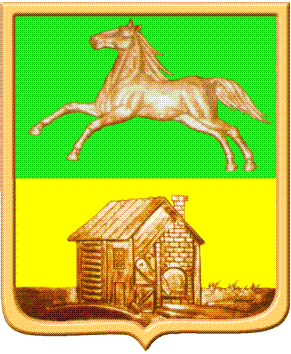  НОВОКУЗНЕЦКИЙ ГОРОДСКОЙ СОВЕТ НАРОДНЫХ ДЕПУТАТОВ Р Е Ш Е Н И ЕОб утверждении отчёта об исполнении бюджета Новокузнецкого городского округа за 2016 годПринятоНовокузнецким городскимСоветом народных депутатов«25» мая 2017 годаВ соответствии со статьей 28 Устава Новокузнецкого городского округа, Положением о бюджетном процессе в Новокузнецком городском округе, утвержденным решением Новокузнецкого городского Совета народных депутатов от 16.03.2016 № 2/25, Новокузнецкий городской Совет народных депутатовРЕШИЛ:1. Утвердить отчёт об исполнении бюджета Новокузнецкого городского округа за 2016 год по доходам в сумме 16 711 542,4 тыс. руб., по расходам в сумме 17 390 159,4 тыс. руб., с дефицитом бюджета в сумме 678 617,0 тыс. руб. или 16,3 процентов от объема доходов бюджета города на 2016 год без учета безвозмездных поступлений и поступлений налоговых доходов по дополнительным нормативам отчислений, со следующими показателями:- «Исполнение бюджета Новокузнецкого городского округа на 2016 год по объему поступлений доходов бюджета по кодам классификации доходов бюджетов» согласно приложению №1 к настоящему решению; - «Исполнение бюджетных ассигнований бюджета Новокузнецкого городского округа на 2016 год по целевым статьям (муниципальным программам и непрограммным направлениям деятельности), группам и подгруппам видов классификации расходов бюджетов» согласно приложению №2 к настоящему решению;- «Исполнение бюджетных ассигнований бюджета Новокузнецкого городского округа на 2016 год по разделам, подразделам классификации расходов бюджетов» согласно приложению    №3 к настоящему решению;- «Исполнение по ведомственной структуре расходов бюджета Новокузнецкого городского округа на 2016 год» согласно приложению №4 к настоящему решению;- «Исполнение бюджета Новокузнецкого городского округа на 2016 год по источникам финансирования дефицита бюджета Новокузнецкого городского округа по кодам классификации источников финансирования дефицитов бюджета» согласно приложению №5 к настоящему решению;- «Исполнение по источникам финансирования дефицита бюджета Новокузнецкого городского округа по статьям и видам источников финансирования дефицита бюджета Новокузнецкого городского округа на 2016 год» согласно приложению №6 к настоящему решению; - «Исполнение программы муниципальных внутренних заимствований Новокузнецкого городского округа на 2016 год» согласно приложению №7 к настоящему решению;- «Исполнение по перечню и объемам бюджетных ассигнований на реализацию муниципальных программ на 2016 год» согласно приложению №8 к настоящему решению;- «Использование бюджетных ассигнований резервного фонда Администрации города Новокузнецка за 2016 год» согласно приложению №9 к настоящему решению;- «Объем муниципального долга Новокузнецкого городского округа по состоянию на 01.01.2017» согласно приложению №10 к настоящему решению.2. Настоящее решение подлежит опубликованию и вступает в силу со дня, следующего за днём его официального опубликования.3. Контроль за выполнением данного решения возложить на администрацию города Новокузнецка и комитет Новокузнецкого городского Совета народных депутатов по бюджету, экономике и муниципальной собственности.Председатель Новокузнецкого городского Совета народныхдепутатов										О. А. МасюковГлава города Новокузнецка							С. Н. Кузнецовг. Новокузнецк«25» мая 2017 года№ 6/41Приложение № 1к решению Новокузнецкогогородского Совета народных депутатовот 25.05.2017 г. № 6/41Исполнение бюджета Новокузнецкого городского округа на 2016 год по объему поступлений доходов бюджета по кодам классификации доходов бюджетов(тыс. руб.)Председатель Новокузнецкого городского Совета народных депутатов                                                                                            О. А. МасюковПриложение № 2к решению Новокузнецкогогородского Совета народных депутатовот 25.05.2017 г. № 6/41Исполнение бюджетных ассигнований бюджета Новокузнецкого городского округа на 2016 годпо целевым статьям (муниципальным программам и непрограммным направлениям деятельности), группам и подгруппам видов классификации расходов бюджетов(тыс. руб.)Председатель Новокузнецкого городского Совета народных депутатов                                                                                                                         О. А. МасюковПриложение № 3к решению Новокузнецкогогородского Совета народных депутатовот 25.05.2017 г. № 6/41Исполнение бюджетных ассигнований бюджета Новокузнецкого городского округа на 2016 годпо разделам, подразделам классификации расходов бюджетов(тыс. руб.)Председатель Новокузнецкого городского Совета народных депутатов                                                                                                                         О. А. МасюковПриложение № 4к решению Новокузнецкогогородского Совета народных депутатовот 25.05.2017 г. № 6/41Исполнение по ведомственной структуре расходов бюджета Новокузнецкого городского округа на 2016 год  (тыс. руб.)Председатель Новокузнецкого городского Совета народных депутатов                                                                                                                                                О. А. МасюковПриложение № 5к решению Новокузнецкогогородского Совета народных депутатовот 25.05.2017 г. № 6/41Исполнение бюджета Новокузнецкого городского округа на 2016 год по источникам финансирования дефицита бюджета Новокузнецкого городского округа по кодам классификации источников финансирования дефицитов бюджета  (тыс. руб.)Председатель Новокузнецкого городского Совета народных депутатов                                                                                                                                     О. А. МасюковПриложение № 6к решению Новокузнецкогогородского Совета народных депутатовот 25.05.2017 г. № 6/41Исполнение по источникам финансирования дефицита бюджета Новокузнецкого городского округа по статьям и видам источников финансирования дефицита бюджета Новокузнецкого городского округа на 2016 год (тыс. руб.)Председатель Новокузнецкого городского Совета народных депутатов                                                                               О. А. МасюковПриложение № 7к решению Новокузнецкогогородского Совета народных депутатовот 25.05.2017 г. № 6/41Исполнение программы муниципальных внутренних заимствований Новокузнецкого городского округа на 2016 год(тыс. руб.)Председатель Новокузнецкого городского Совета народных депутатов                                                                                                     О. А. МасюковПриложение № 8к решению Новокузнецкогогородского Совета народных депутатовот 25.05.2017 г. № 6/41Исполнение по перечню и объемам бюджетных ассигнований на реализацию муниципальных программ на 2016 год(тыс. руб.)Председатель Новокузнецкого городского Совета народных депутатов                                       О. А. МасюковПриложение № 9к решению Новокузнецкогогородского Совета народных депутатовот 25.05.2017 г. № 6/41Использование бюджетных ассигнований резервного фонда Администрации города Новокузнецказа 2016 годПредседатель Новокузнецкого городского Совета народных депутатов                                                                                            О. А. МасюковПриложение № 10к решению Новокузнецкогогородского Совета народных депутатовот 25.05.2017 г. № 6/41Объем муниципального долга Новокузнецкого городского округа по состоянию на 01.01.2017 Председатель Новокузнецкого городского Совета народных депутатов                                                                 О. А. МасюковНаименование групп, подгрупп, статей, подстатей, элементов, программ (подпрограмм), кодов экономической классификации доходовПлан на 2016 годИсполнено за 2016 годОтклоне-ние (+, -)000 1 00 00000 00 0000 000НАЛОГОВЫЕ И НЕНАЛОГОВЫЕ  ДОХОДЫ5 401 721,05 279 153,9122 567,1000 1 01 00000 00 0000 000НАЛОГИ НА ПРИБЫЛЬ, ДОХОДЫ2 498 625,02 426 028,572 596,5000 1 01 02000 01 0000 110 Налог на доходы физических лиц2 498 625,02 426 028,572 596,5в том числе:000 1 01 02010 01 0000 110Налог на доходы физических лиц с доходов, источником которых является налоговый агент, за исключением доходов, в отношении которых исчисление и уплата налога осуществляются в соответствии со статьями 227,227.1 и 228 Налогового кодекса Российской Федерации2 465 981,02 393 565,872 415,2000 1 01 02020 01 0000 110Налог на доходы физических лиц с доходов, полученных от осуществления деятельности физическими лицами, зарегистрированными в качестве индивидуальных предпринимателей, нотариусов занимающихся частной практикой, адвокатов, учредивших адвокатские кабинеты  и других лиц, занимающихся частной практикой в соответствии со статьей 227 Налогового кодекса Российской Федерации9 577,09 402,0175,0000 1 01 02030 01 0000 110Налог на доходы физических лиц с доходов, полученных физическими лицами в соответствии со статьей 228 Налогового кодекса Российской Федерации18 778,018 790,9-12,9000 1 01 02040 01 0000 110 Налог на доходы физических лиц в виде фиксированных авансовых платежей с доходов, полученных физическими лицами, являющимися иностранными гражданами, осуществляющими трудовую деятельность по найму на основании патента  в соответствии со статьей 227.1 Налогового кодекса Российской Федерации4 289,04 269,819,2000 1 03 02000 01 0000 110АКЦИЗЫ ПО ПОДАКЦИЗНЫМ ТОВАРАМ (ПРОДУКЦИИ), ПРОИЗВОДИМЫМ НА ТЕРРИТОРИИ РОССИЙСКОЙ ФЕДЕРАЦИИ 42 386,042 626,9-240,9в том числе:000 1 03 02230 01 0000 110Доходы от акцизов на дизельное топливо, подлежащее распределению между бюджетами субъектов Российской Федерации и местными бюджетами с учетом установленных дифференцированных нормативов отчислений   в местный бюджет14 542,414 572,4-30,0000 1 03 02240 01 0000 110Доходы от уплаты акцизов на моторные масла для дизельных и (или) карбюраторных (инжекторных) двигателей, подлежащие распределению между бюджетами субъектов Российской Федерации и местными бюджетами с учетом установленных дифференцированных нормативов отчислений в местные бюджеты226,2222,43,8000 1 03 02250 01 0000 110Доходы от уплаты акцизов на автомобильный бензин, подлежащие распределению между бюджетами субъектов Российской Федерации и местными бюджетами с учетом установленных дифференцированных нормативов отчислений в местные бюджеты29 670,029 990,5-320,5000 1 03 02260 01 0000 110Доходы от уплаты акцизов на прямогонный бензин, подлежащие распределению между бюджетами субъектов Российской Федерации и местными бюджетами с учетом установленных дифференцированных нормативов отчислений в местные бюджеты-2 052,6-2 158,4105,8000 1 05 00000 00 0000 000НАЛОГИ НА СОВОКУПНЫЙ ДОХОД356 958,0358 236,3-1 278,3в том числе:000 1 05 02010 02 0000 110 Единый налог на вмененный доход для отдельных видов деятельности346 500,0345 458,01 042,0000 1 05 03010 01 0000 110Единый сельскохозяйственный налог458,0458,3-0,3000 1 05 04010 02 0000 110Налог, взимаемый в связи с применением патентной системы налогообложения, зачисляемый в бюджеты городских округов10 000,012 319,9-2 319,9000 1 06 00000 00 0000 000НАЛОГИ НА ИМУЩЕСТВО1 326 861,01 217 138,9109 722,1000 1 06 01020 04 0000 110 Налог на имущество физических лиц, взимаемый по ставкам, применяемым к объектам налогообложения, расположенным в границах городских округов51 030,052 813,6-1 783,6000 1 06 04000 02 0000 110Транспортный налог19 150,019 675,6-525,6в том числе:000 1 06 04011 02 0000 110Транспортный налог с организаций4 213,04 371,2-158,2000 1 06 04012 02 0000 110Транспортный налог с физических лиц14 937,015 304,5-367,5000 1 06 06000 00 0000 110Земельный налог1 256 681,01 144 649,8112 031,2в том числе:000 1 06 06032 04 0000 110Земельный налог с организаций, обладающих земельным участком, расположенным в границах городских округов1 216 182,61 114 269,4101 913,2000 1 06 06042 04 0000 110 Земельный налог с физических лиц, обладающих земельным участком, расположенным в границах городских округов40 498,430 380,310 118,1000 1 08 00000 00 0000 000ГОСУДАРСТВЕННАЯ ПОШЛИНА117 290,0120 447,6-3 157,6000 1 08 03000 01 0000 110Государственная пошлина по делам, рассматриваемым в судах общей юрисдикции, мировыми судьями82 800,085 243,0-2 443,0в том числе:000 1 08 03010 01 0000 110 Государственная пошлина по делам, рассматриваемым в судах общей юрисдикции, мировыми судьями (за исключением Верховного Суда Российской Федерации)82 800,085 243,0-2 443,0000 1 08 06000 01 0000 110Государственная пошлина за совершение действий, связанных с приобретением гражданства Российской Федерации или выходом из гражданства Российской Федерации, а также с въездом в Российскую Федерацию или выездом из Российской Федерации2,02,00,0в том числе:000 1 08 06000 01 0000 110Государственная пошлина за совершение действий, связанных с приобретением гражданства Российской Федерации или выходом из гражданства Российской Федерации, а также с въездом в Российскую Федерацию или выездом из Российской Федерации 2,02,00,0000 1 08 07000 01 0000 110Государственная пошлина за государственную регистрацию, а также за совершение прочих юридически значимых действий34 488,035 202,7-714,7в том числе:000 1 08 07010 01 0000 110Государственная пошлина за государственную регистрацию юридического лица, физических лиц в качестве индивидуальных предпринимателей, изменений, вносимых в учредительные документы юридического лица, за государственную регистрацию ликвидации юридического лица и другие юридически значимые действия12,011,80,2000 1 08 07020 01 0000 110Государственная пошлина за государственную регистрацию прав, ограничений (обременений) прав на недвижимое имущество и сделок с ним 31 300,032 087,7-787,7000 1 08 07100 01 0000 110Государственная пошлина за выдачу и обмен паспорта гражданина Российской Федерации1 050,0941,7108,3000 1 08 07150 01 0000 110Государственная пошлина за выдачу разрешения на установку рекламной конструкции 510,0515,0-5,0000 1 08 07173 01 0000 110Государственная пошлина за выдачу органом местного самоуправления городского округа специального разрешения на движение по автомобильным дорогам транспортных средств, осуществляющих перевозки опасных, тяжеловесных и (или) крупногабаритных грузов, зачисляемая в бюджеты городских округов1 616,01 646,4-30,4000 1 09 00000 00 0000 000ЗАДОЛЖЕННОСТЬ И ПЕРЕРАСЧЕТЫ ПО ОТМЕНЕННЫМ НАЛОГАМ, СБОРАМ И ИНЫМ ОБЯЗАТЕЛЬНЫМ ПЛАТЕЖАМ 2,01,90,1в том числе:000 1 09 04052 04 0000 110Земельный налог (по обязательствам, возникшим до 1 января 2006 года), мобилизуемый на территориях городских округов2,01,90,1000 1 11 00000 00 0000 000ДОХОДЫ ОТ ИСПОЛЬЗОВАНИЯ ИМУЩЕСТВА, НАХОДЯЩЕГОСЯ В ГОСУДАРСТВЕННОЙ И МУНИЦИПАЛЬНОЙ СОБСТВЕННОСТИ760 070,0758 761,21 308,8000 1 11 05000 00 0000 120Доходы, получаемые в виде арендной либо иной платы за передачу в возмездное пользование государственного и муниципального имущества (за исключением имущества бюджетных и автономных учреждений, а также имущества государственных и муниципальных унитарных предприятий, в том числе казенных)676 335,0676 247,987,1в том числе:000 1 11 05012 04 0000 120Доходы, получаемые в виде арендной платы за  земельные участки, государственная собственность на которые не разграничена и которые расположены в границах городских округов, а также средства от продажи права на заключение договоров аренды указанных земельных участков605 161,0601 567,83 593,2000 1 11 05026 04 0000 120Доходы, получаемые в виде арендной платы за земельные участки, которые расположены в границах городских округов, находятся в федеральной собственности и осуществление полномочий по управлению и распоряжению которыми передано органам государственной власти  субъектов Российской Федерации, а также средства от продажи права на заключение договоров аренды указанных земельных участков174,0173,50,5000 1 11 05074 04 0000 120Доходы от сдачи в аренду имущества, составляющего казну городских округов (за исключением земельных участков)71 000,074 506,5-3 506,5000 1 11 05312 04 0000 120Плата по соглашениям об установлении сервитута, заключенным органами местного самоуправления городских округов, государственными или муниципальными предприятиями либо государственными или муниципальными учреждениями в отношении земельных участков, государственная собственность на которые не разграничена и которые расположены в границах городских округов9,09,00,0000 1 11 07014 04 0000 120Доходы от перечисления части прибыли, остающейся после уплаты налогов и иных обязательных платежей муниципальных унитарных предприятий, созданных городскими округами1 904,01 903,40,6000 1 11 09044 04 0000 120Прочие поступления от использования имущества, находящегося в собственности городских округов (за исключением имущества бюджетных и автономных учреждений, а также имущества государственных и муниципальных унитарных предприятий, в том числе казенных)81 822,080 600,91 221,1000 1 12 00000 00 0000 000ПЛАТЕЖИ ПРИ ПОЛЬЗОВАНИИ ПРИРОДНЫМИ РЕСУРСАМИ49 490,049 506,5-16,5в том числе:000 1 12 01000 01 0000 120Плата за негативное воздействие на окружающую среду49 490,049 506,5-16,5в том числе:000 1 12 01010 01 0000 120Плата за выбросы загрязняющих веществ в атмосферный воздух стационарными объектами22 616,022 646,5-30,5000 1 12 01020 01 0000 120Плата за выбросы загрязняющих веществ в атмосферный воздух передвижными объектами-18,818,8000 1 12 01030 01 0000 120Плата за выбросы загрязняющих веществ в  водные объекты7 681,07 680,60,4000 1 12 01040 01 0000 120Плата за размещение отходов производства и потребления19 193,019 198,2-5,2000 1 13 00000 00 0000 000ДОХОДЫ ОТ ОКАЗАНИЯ ПЛАТНЫХ УСЛУГ (РАБОТ) И КОМПЕНСАЦИИ ЗАТРАТ ГОСУДАРСТВА62 700,0116 806,1-54 106,1в том числе:000 1 13 01074 04 0000 130Доходы от оказания информационных услуг органами местного самоуправления городских округов, казенными учреждениями городских округов900,0866,034,0000 1 13 01994 04 0000 130Прочие доходы от оказания платных услуг (работ) получателями средств бюджетов городских округов 26 116,026 058,657,4000 1 13 02064 04 0000 130Доходы, поступающие в порядке возмещения расходов, понесенных в связи с эксплуатацией имущества городских округов2 240,03 030,9-790,9000 1 13 02994 04 0000 130Прочие доходы от компенсации затрат бюджетов городских округов33 444,086 850,7-53 406,7000 1 14 00000 00 0000 000ДОХОДЫ ОТ ПРОДАЖИ МАТЕРИАЛЬНЫХ И НЕМАТЕРИАЛЬНЫХ АКТИВОВ100 455,095 887,64 567,4в том числе:000 1 14 01040 04 0000 410 Доходы от продажи квартир, находящихся в собственности городских округов629,0795,0-166,0000 1 14 02043 04 0000 410Доходы от реализации иного имущества, находящегося в собственности городских округов (за исключением имущества муниципальных бюджетных и автономных учреждений, а также имущества муниципальных унитарных предприятий, в том числе казенных), в части реализации основных средств по указанному имуществу72 326,067 273,55 052,5000 1 14 06012 04 0000 430Доходы от продажи земельных участков, государственная собственность на которые не разграничена и которые расположены в границах городских округов27 500,027 819,1-319,1000 1 16 00000 00 0000 000ШТРАФЫ, САНКЦИИ, ВОЗМЕЩЕНИЕ УЩЕРБА86 884,093 834,2-6 950,2000 1 16 03000 00 0000 140Денежные взыскания (штрафы) за нарушение законодательства о налогах и сборах2 080,02 426,2-346,2в том числе:000 1 16 03010 01 0000 140Денежные взыскания (штрафы) за нарушение законодательства о налогах и сборах, предусмотренные статьями 116, 118, 119.1, пунктами 1 и 2 статьи 120, статьями 125, 126, 128, 129,129.1, 132, 133, 134, 135, 135.1 Налогового кодекса Российской Федерации, а также штрафы, взыскание которых осуществляется на основании ранее действовавшей статьи 117 Налогового Кодекса Российской Федерации1 900,02 231,3-331,3000 1 16 03030 01 0000 140Денежные взыскания (штрафы) за административные правонарушения в области налогов и сборов, предусмотренные Кодексом Российской Федерации об административных правонарушениях180,0194,9-14,9000 1 16 06000 01 0000 140Денежные взыскания (штрафы) за нарушение законодательства о применении контрольно-кассовой техники при осуществлении наличных денежных расчетов и (или) расчетов с использованием платежных карт1 150,01 147,62,4000 1 16 08000 01 0000 140Денежные взыскания (штрафы) за административные правонарушения в области государственного регулирования производства и оборота этилового спирта, алкогольной, спиртосодержащей и табачной продукции1 915,01 899,815,2в том числе:000 1 16 08010 01 0000 140Денежные взыскания (штрафы) за административные правонарушения в области государственного регулирования производства и оборота этилового спирта, алкогольной, спиртосодержащей продукции1 665,01 654,710,3000 1 16 08020 01 0000 140Денежные взыскания (штрафы) за административные правонарушения в области государственного регулирования производства и оборота табачной продукции250,0245,05,0000 1 16 23041 04 0000 140Доходы от возмещения ущерба при возникновении страховых случаев по обязательному страхованию гражданской ответственности, когда выгодоприобретателями выступают получатели средств бюджетов городских округов98,198,10,0000 1 16 25000 01 0000 140Денежные взыскания (штрафы) за нарушение законодательства о недрах, об особо охраняемых природных территориях, об охране и использовании животного мира, об экологической экспертизе, в области охраны окружающей среды, земельного законодательства, лесного законодательства, водного законодательства820,01 137,7-317,7в том числе:000 1 16 25010 01 0000 140Денежные взыскания (штрафы) за нарушение законодательства о недрах2,9-2,9000 1 16 25020 01 0000 140Денежные взыскания (штрафы) за нарушение законодательства Российской Федерации об особо охраняемых природных территориях30,09,320,7000 1 16 25050 01 0000 140Денежные взыскания (штрафы) за нарушение законодательства в области охраны окружающей среды190,0186,73,3000 1 16 25060 01 0000 140Денежные взыскания (штрафы) за нарушение земельного законодательства600,0908,8-308,8000 1 16 25084 04 0000 140Денежные взыскания (штрафы) за нарушение водного законодательства, установленное  на водных объектах, находящихся в собственности городских округов 30,0-30,0000 1 16 28000 01 0000 140Денежные взыскания (штрафы) за нарушение законодательства в области обеспечения санитарно-эпидемиологического благополучия человека и законодательства в сфере защиты прав потребителей5 550,05 687,0-137,0000 1 16 30000 01 0000 140Денежные взыскания (штрафы) за правонарушения в области дорожного движения14 200,013 405,1794,9в том числе:000 1 16 30013 01 0000 140Денежные взыскания (штрафы) за нарушение правил перевозки крупногабаритных и тяжеловесных грузов по автомобильным дорогам общего пользования местного значения городских округов8 500,07 176,41 323,6000 1 16 30030 01 0000 140Прочие денежные взыскания (штрафы) за правонарушения в области дорожного движения5 700,06 228,7-528,7000 1 16 32000 04 0000 140Денежные взыскания, налагаемые в возмещение ущерба, причиненного в результате незаконного или нецелевого использования бюджетных средств (в части бюджетов городских округов)5,04,60,4000 1 16 33040 04 0000 140Денежные взыскания (штрафы) за нарушение законодательства Российской Федерации о размещении заказов на поставки товаров, выполнение работ, оказание услуг для нужд городских округов5 483,25 485,5-2,3000 1 16 37030 04 0000 140Поступления сумм в возмещение вреда, причиняемого автомобильным дорогам  местного значения транспортными средствами, осуществляющим перевозки тяжеловесных и (или) крупногабаритных грузов, зачисляемые в бюджеты городских округов5 900,76 156,6-255,9000 1 16 43000 01 0000 140Денежные взыскания (штрафы) за нарушение законодательства Российской Федерации об административных правонарушениях, предусмотренные статьей 20.25 Кодекса Российской Федерации об административных правонарушениях2 260,02 288,3-28,3000 1 16 45000 01 6000 140Денежные взыскания (штрафы) за нарушение законодательства РФ о промышленной безопасности-25,025,0000 1 16 51020 02 0000 140Денежные взыскания (штрафы), установленные законами субъектов РФ за несоблюдение муниципальных правовых актов, зачисляемые в бюджеты городских округов925,0960,3-35,3000 1 16 90000 00 0000 140Прочие поступления от денежных взысканий (штрафов) и иных сумм в возмещение ущерба46 497,053 162,5-6 665,5000 1 17 00000 04 0000 180ПРОЧИЕ НЕНАЛОГОВЫЕ ДОХОДЫ0,0-122,0122,0в том числе:000 1 17 01000 04 0000 180Невыясненные поступления-128,1128,1000 1 17 05000 04 0000 180Прочие неналоговые доходы6,1-6,1000 2 00 00000 00 0000 000БЕЗВОЗМЕЗДНЫЕ ПОСТУПЛЕНИЯ11 737 444,611 432 388,6305 056,0в том числе:000 2 02 00000 00 0000 000Безвозмездные поступления от других бюджетов бюджетной системы Российской Федерации11 715 964,611 432 083,7283 880,9в том числе:000 2 02 01001 04 0000 151Дотации бюджетам городских округов на выравнивание бюджетной обеспеченности2 285 546,02 285 546,00,0000 2 02 01001 04 0001 151Выравнивание бюджетной обеспеченности поселений24 335,024 335,00,0000 2 02 01001 04 0001 151Выравнивание бюджетной обеспеченности муниципальных районов (городских округов)2 261 211,02 261 211,00,0000 2 02 02000 00 0000 151Субсидии бюджетам бюджетной системы Российской Федерации (межбюджетные субсидии)1 661 945,21 575 799,586 145,8в том числе:000 2 02 02008 04 0000 151Субсидии бюджетам городских округов на обеспечение жильем молодых семей9 000,79 000,70,0000 2 02 02009 04 0000 151Субсидии бюджетам городских округов на государственную поддержку малого и среднего предпринимательства, включая крестьянские (фермерские) хозяйства (обл)202,6202,60,0000 2 02 02009 04 0000 151Субсидии бюджетам городских округов на государственную поддержку малого и среднего предпринимательства, включая крестьянские (фермерские) хозяйства (фед)3 849,43 849,40,0000 2 02 02051 04 0000 151Субсидии бюджетам городских округов на реализацию федеральных целевых программ9 032,39 032,30,0000 2 02 02077 04 0000 151Субсидии бюджетам городских округов на софинансирование капитальных вложений в объекты муниципальной собственности180 205,0180 205,00,0000 2 02 02088 04 0002 151Субсидии бюджетам городских округов на обеспечение мероприятий по переселению граждан из аварийного жилищного фонда за счет средств, поступивших от государственной корпорации - Фонда содействия реформированию жилищно-коммунального хозяйства305 143,2251 243,753 899,4000 2 02 02089 04 0002 151Субсидии бюджетам городских округов на обеспечение мероприятий по переселению граждан из аварийного жилищного фонда за счет средств бюджетов651 081,0621 671,329 409,8000 2 02 02109 04 0000 151Субсидии бюджетам городских округов на проведение капитального ремонта многоквартирных домов10 105,010 105,00,0000 2 02 02150 04 0002 151Субсидии бюджетам городских округов на реализацию программы энергосбережения и повышения энергетической эффективности на период до 2020 года40 000,040 000,00,0000 2 02 02283 04 0000 151Субсидии бюджетам городских округов на подготовку и проведение празднования на федеральном уровне памятных дат субъектов Российской Федерации (фед)11 400,011 400,00,0000 2 02 02999 04 0000 151Прочие субсидии бюджетам городских округов441 926,0439 089,42 836,6000 2 02 03000 00 0000 151Субвенции бюджетам субъектов Российской Федерации и муниципальных образований7 762 851,37 565 116,2197 735,1000 2 02 03001 04 0000 151Субвенции бюджетам городских округов на оплату жилищно-коммунальных услуг отдельным категориям граждан249 030,0248 482,1547,9000 2 02 03004 04 0000 151Субвенции бюджетам городских округов на осуществление переданного полномочия Российской Федерации по осуществлению ежегодной денежной выплаты лицам, награжденным нагрудным знаком "Почетный донор России"19 703,819 703,80,0000 2 02 03007 04 0000 151Субвенции бюджетам на составление (изменение) списков кандидатов в присяжные заседатели федеральных судов общей юрисдикции в Российской Федерации646,1646,1000 2 02 03012 04 0000 151Выплаты инвалидам компенсаций страховых премий по договорам обязательного страхования гражданской ответственности владельцев транспортных средств в соответствии с Федеральным законом от 25 апреля 2002 года № 40-ФЗ «Об обязательном страховании гражданской ответственности владельцев транспортных средств»97,197,10,0000 2 02 03013 04 0000 151Субвенции бюджетам городских округов на обеспечение мер социальной поддержки реабилитированных лиц и лиц, признанных пострадавшими от политических репрессий28 684,028 683,10,9000 2 02 03020 04 0000 151Субвенции бюджетам городских округов на выплату единовременного пособия при всех формах устройства детей, лишенных родительского попечения, в семью10 049,09 586,3462,7000 2 02 03022 04 0000 151Субвенции бюджетам городских округов на предоставление гражданам субсидий на оплату жилого помещения и коммунальных услуг166 636,0166 636,00,0000 2 02 03024 04 0000 151Субвенции бюджетам городских округов на  выполнение  передаваемых полномочий субъектов Российской Федерации6 604 642,46 412 168,5192 473,9000 2 02 03026 04 0000 151Субвенции бюджетам городских округов на обеспечение жилыми помещениями детей-сирот, детей, оставшихся без попечения родителей, а также детей, находящихся под опекой (попечительством), не имеющих закрепленного жилого помещения29 692,929 663,829,1000 2 02 03027 04 0000 151Социальная поддержка граждан при всех формах устройства детей, лишенных родительского попечения, в семью в соответствии с законами Кемеровской области от 14 декабря 2010 года № 124-ОЗ «О некоторых вопросах в сфере опеки и попечительства несовершеннолетних» и от 13 марта 2008 года № 5-ОЗ «О предоставлении меры социальной поддержки гражданам, усыновившим (удочерившим) детей-сирот и детей, оставшихся без попечения родителей»206 566,0206 566,00,0000 2 02 03029 04 0000 151Субвенции бюджетам городских округов на компенсацию части платы, взимаемой с родителей (законных представителей) за присмотр и уход за детьми, посещающими образовательные организации, реализующие образовательные программы дошкольного образования43 893,040 557,13 335,9000 2 02 03053 04 0000 151Выплата единовременного пособия беременной жене военнослужащего, проходящего военную службу по призыву, а также ежемесячного пособия на ребенка военнослужащего, проходящего военную службу по призыву, в соответствии с Федеральным законом от 19 мая 1995 года № 81-ФЗ «О государственных пособиях гражданам, имеющим детей»4 847,54 797,749,8000 2 02 03069 04 0000 151Субвенции бюджетам городских округов на обеспечение жильем отдельных категорий граждан, установленных Федеральным законом от 12 января 1995 года N 5-ФЗ "О ветеранах", в соответствии с Указом Президента Российской Федерации от 7 мая 2008 года N 714 "Об обеспечении жильем ветеранов Великой Отечественной войны 1941 - 1945 годов"11 403,111 403,10,0000 2 02 03070 04 0000 151Субвенции бюджетам городских округов на обеспечение жильем отдельных категорий граждан, установленных Федеральными законами от 12 января 1995 года N 5-ФЗ "О ветеранах" и от 24 ноября 1995 года N 181-ФЗ "О социальной защите инвалидов в Российской Федерации"5 794,95 794,90,0000 2 02 03090 04 0000 151Субвенции бюджетам городских округов на осуществление ежемесячной денежной выплаты, назначаемой в случае рождения третьего ребенка или последующих детей до достижения ребенком возраста трех лет74 605,574 605,40,1000 2 02 03119 04 0000 151Субвенции бюджетам городских округов на предоставление жилых помещений детям-сиротам и детям, оставшимся без попечения родителей, лицам из их числа по договорам найма специализированных жилых помещений39 778,039 778,00,0000 2 02 03121 04 0000 151Субвенции бюджетам городских округов на проведение Всероссийской сельскохозяйственной переписи в 2016 году564,1508,355,8000 2 02 03122 04 0000 151Субвенции бюджетам городских округов на случай временной нетрудоспособности и в связи с материнством, и лицам, уволенным в связи с ликвидацией организаций (прекращением деятельности, полномочий физическими лицами)264 287,9264 154,8133,1000 2 02 03123 04 0000 151Субвенции бюджетам городских округов на осуществление переданных полномочий Российской Федерации по предоставлению отдельных мер социальной поддержки граждан, подвергшихся воздействию радиации1 930,01 930,00,0000 2 02 04000 00 0000 151Иные межбюджетные трансферты5 622,05 622,00,0000 2 02 04025 04 0000 151Межбюджетные трансферты, передаваемые бюджетам городских округов на комплектование книжных фондов библиотек муниципальных образований122,0122,00,0000 2 02 04999 04 0000 151Прочие межбюджетные трансферты, передаваемые бюджетам городских округов, в том числе:5 500,05 500,00,0000 2 07 00000 00 0000 180Прочие безвозмездные поступления21 480,017 418,84 061,2в том числе:000 2 07 04050 04 0000 180Прочие безвозмездные поступления в бюджеты городских округов 21 480,017 418,84 061,2000 2 19 00000 04 0000 151Возврат остатков субсидий, субвенций и иных межбюджетных трансфертов, имеющих целевое назначение, прошлых лет из бюджетов городских округов-17 113,917 113,9Всего доходов17 139 165,616 711 542,4427 623,1НаименованиеПрограммаПодпрограммаМероприятияНаправления расходовВид расходаПлан на 2016 годИсполнено за 2016 год% исполненияМуниципальная программа "Охрана окружающей среды и рациональное природопользование в границах Новокузнецкого городского округа"013 738,03 452,492,4%Основное мероприятие "Организация и проведение на территории Новокузнецкого городского округа эколого-просветительских и эколого-практических мероприятий"010013,53,498,4%Природоохранные мероприятия 01001107403,53,498,4%Прочая закупка товаров, работ и услуг для обеспечения государственных (муниципальных) нужд01001107402443,53,498,4%Основное мероприятие "Обеспечение деятельности Комитета охраны окружающей среды  и природных ресурсов, направленной на снижение антропогенного воздействия на окружающую среду в границах Новокузнецкого городского округа"010023 734,53 449,092,4%Содержание центрального аппарата органов местного самоуправления01002100203 734,53 449,092,4%Фонд оплаты труда государственных (муниципальных) органов01002100201212 473,32 414,497,6%Иные выплаты персоналу государственных (муниципальных) органов, за исключением фонда оплаты труда010021002012269,857,081,7%Взносы по обязательному социальному страхованию на выплаты денежного содержания и иные выплаты работникам государственных (муниципальных) органов0100210020129783,0725,292,6%Закупка товаров, работ, услуг в сфере информационно-коммуникационных технологий0100210020242109,947,643,4%Прочая закупка товаров, работ и услуг для обеспечения государственных (муниципальных) нужд0100210020244297,5203,768,5%Уплата налога на имущество организаций и земельного налога01002100208510,30,384,7%Уплата прочих налогов, сборов01002100208520,80,894,0%Муниципальная программа "Основные направления развития территории Новокузнецкого городского округа"0274 324,751 769,769,7%Основное мероприятие "Разработка проектов планировок, проектов межевания, схем территориального планирования и схем инженерной инфраструктуры, подготовка изменений (корректировка) в проектную документацию по планировке территории  Новокузнецкого городского округа"0200219 308,06 333,132,8%Мероприятия в области строительства, архитектуры и градостроительства 020021042019 308,06 333,132,8%Прочая закупка товаров, работ и услуг для обеспечения государственных (муниципальных) нужд020021042024418 811,06 032,432,1%Исполнение судебных актов Российской Федерации и мировых соглашений по возмещению причиненного вреда0200210420831497,0300,760,5%Основное мероприятие "Разработка эскизов, изготовление баннеров и размещение социальной рекламы на рекламных конструкциях, включенных в схему, выдача разрешений на установку рекламных конструкций"020031 830,6652,635,7%Проведение общегородских мероприятий 020031014075,075,0100,0%Прочая закупка товаров, работ и услуг для обеспечения государственных (муниципальных) нужд020031014024475,075,0100,0%Мероприятия в области строительства, архитектуры и градостроительства 02003104201 755,6577,632,9%Прочая закупка товаров, работ и услуг для обеспечения государственных (муниципальных) нужд02003104202441 537,8437,428,4%Исполнение судебных актов Российской Федерации и мировых соглашений по возмещению причиненного вреда0200310420831217,8140,264,4%Основное мероприятие "Инвентаризация земель на территории Новокузнецкого городского округа"02010763,60,00,0%Мероприятия по землеустройству и землепользованию0201010430763,60,00,0%Прочая закупка товаров, работ и услуг для обеспечения государственных (муниципальных) нужд0201010430244763,60,00,0%Основное мероприятие "Контроль за выполнением условий договоров аренды, договоров безвозмездного (срочного) пользования на земельные участки и договоров на установку и эксплуатацию рекламных конструкций,  договоров на размещение нестационарных торговых объектов"02011296,6296,6100,0%Мероприятия по землеустройству и землепользованию0201110430296,6296,6100,0%Исполнение судебных актов Российской Федерации и мировых соглашений по возмещению причиненного вреда0201110430831296,6296,6100,0%Основное мероприятие "Финансовое оздоровление сферы управления градостроительной деятельностью и управления земельными ресурсами"020137 886,74 788,060,7%Финансовое оздоровление02013110707 886,74 788,060,7%Прочая закупка товаров, работ и услуг для обеспечения государственных (муниципальных) нужд02013110702447 534,04 435,358,9%Исполнение судебных актов Российской Федерации и мировых соглашений по возмещению причиненного вреда0201311070831352,7352,7100,0%Основное мероприятие "Обеспечение функционирования Комитета градостроительства и земельных ресурсов"0201444 239,239 699,489,7%Содержание центрального аппарата органов местного самоуправления020141002044 080,739 541,089,7%Фонд оплаты труда государственных (муниципальных) органов020141002012126 147,625 446,297,3%Иные выплаты персоналу государственных (муниципальных) органов, за исключением фонда оплаты труда020141002012274,073,599,3%Взносы по обязательному социальному страхованию на выплаты денежного содержания и иные выплаты работникам государственных (муниципальных) органов02014100201297 696,67 407,896,2%Закупка товаров, работ, услуг в сфере информационно-коммуникационных технологий02014100202421 207,5683,456,6%Прочая закупка товаров, работ и услуг для обеспечения государственных (муниципальных) нужд02014100202446 932,93 917,956,5%Исполнение судебных актов Российской Федерации и мировых соглашений по возмещению причиненного вреда020141002083181,872,388,4%Уплата налога на имущество организаций и земельного налога02014100208511 924,51 924,4100,0%Уплата прочих налогов, сборов020141002085212,011,797,8%Уплата иных платежей02014100208533,83,798,0%Выплаты в соответствии с Постановлением Новокузнецкого городского Совета народных депутатов от 06.11.2007 N8/151 "О поощрениях муниципальных служащих города Новокузнецка" 0201410190158,5158,4100,0%Иные выплаты населению0201410190360158,5158,4100,0%Муниципальная программа "Комплексное благоустройство территории Новокузнецкого городского округа"031 831 052,01 763 501,896,3%Муниципальная программа "Комплексное благоустройство территории Новокузнецкого городского округа"03000535 174,4500 687,293,6%Содержание центрального аппарата органов местного самоуправления03000100209 154,78 140,888,9%Фонд оплаты труда государственных (муниципальных) органов03000100201215 814,05 574,295,9%Взносы по обязательному социальному страхованию на выплаты денежного содержания и иные выплаты работникам государственных (муниципальных) органов03000100201291 737,01 706,198,2%Закупка товаров, работ, услуг в сфере информационно-коммуникационных технологий0300010020242354,8111,131,3%Прочая закупка товаров, работ и услуг для обеспечения государственных (муниципальных) нужд03000100202441 239,9743,960,0%Уплата налога на имущество организаций и земельного налога03000100208513,90,615,3%Уплата прочих налогов, сборов03000100208524,04,0100,0%Уплата иных платежей03000100208531,11,093,1%Выплаты в соответствии с Постановлением Новокузнецкого городского Совета народных депутатов от 06.11.2007 N8/151 "О поощрениях муниципальных служащих города Новокузнецка" 030001019098,097,799,6%Иные выплаты населению030001019036098,097,799,6%Разработка и корректировка градостроительной документации0300010270730,90,00,0%Бюджетные инвестиции в объекты капитального строительства государственной (муниципальной) собственности0300010270414730,90,00,0%Капитальное строительство в области благоустройства 030001028080 977,174 090,791,5%Бюджетные инвестиции в объекты капитального строительства государственной (муниципальной) собственности030001028041480 977,174 090,791,5%Обеспечение текущего содержания автомобильных дорог общего пользования030001030092 605,685 795,492,6%Прочая закупка товаров, работ и услуг для обеспечения государственных (муниципальных) нужд030001030024463 025,656 215,889,2%Исполнение судебных актов Российской Федерации и мировых соглашений по возмещению причиненного вреда030001030083129 580,029 579,6100,0%Обеспечение текущего содержания и техобслуживания средств организации дорожного движения 030001031022 183,721 131,695,3%Прочая закупка товаров, работ и услуг для обеспечения государственных (муниципальных) нужд030001031024422 183,721 131,695,3%Обеспечение мероприятий по содержанию систем видеонаблюдения и видеофиксации 03000103308 580,48 061,193,9%Прочая закупка товаров, работ и услуг для обеспечения государственных (муниципальных) нужд03000103302448 580,48 061,193,9%Обеспечение мероприятий по вывозу и утилизации твердых бытовых отходов с территории городского округа0300010700235 112,0222 854,894,8%Прочая закупка товаров, работ и услуг для обеспечения государственных (муниципальных) нужд0300010700244104 140,0103 079,799,0%Исполнение судебных актов Российской Федерации и мировых соглашений по возмещению причиненного вреда0300010700831130 972,0119 775,291,5%Финансовое оздоровление03000110706 426,22 122,133,0%Закупка товаров, работ, услуг в целях капитального ремонта государственного (муниципального) имущества03000110702432 224,9522,123,5%Прочая закупка товаров, работ и услуг для обеспечения государственных (муниципальных) нужд03000110702441 734,3515,829,7%Субсидии юридическим лицам (кроме некоммерческих организаций), индивидуальным предпринимателям, физическим лицам - производителям товаров, работ, услуг03000110708102 273,01 084,247,7%Исполнение судебных актов Российской Федерации и мировых соглашений по возмещению причиненного вреда0300011070831194,00,00,0%Повышение безопасности дорожного движения03000714202 300,01 387,260,3%Прочая закупка товаров, работ и услуг для обеспечения государственных (муниципальных) нужд03000714202441 300,01 016,778,2%Субсидии автономным учреждениям на иные цели03000714206221 000,0370,437,0%Проектирование, строительство (реконструкция), капитальный ремонт и ремонт автомобильных дорог общего пользования муниципального значения с твердым покрытием, а также до сельских населенных пунктов, не имеющих круглогодичной связи с сетью автомобильных дорог общего пользования030007269074 446,574 446,5100,0%Бюджетные инвестиции в объекты капитального строительства государственной (муниципальной) собственности030007269041474 446,574 446,5100,0%Мероприятия по подготовке к празднованию Дня шахтера и Дня железнодорожника в Кемеровской области 03000792102 559,32 559,3100,0%Закупка товаров, работ, услуг в целях капитального ремонта государственного (муниципального) имущества03000792102432 559,32 559,3100,0%Подпрограмма "Благоустройство городских территорий, организация содержания, ремонта городского хозяйства Новокузнецкого городского округа" 0311 295 877,61 262 814,697,4%Основное мероприятие "Содержание и текущий ремонт автомобильных дорог общего пользования местного значения"03101784 213,0766 282,397,7%Обеспечение текущего содержания автомобильных дорог общего пользования0310110300296 288,6288 223,797,3%Прочая закупка товаров, работ и услуг для обеспечения государственных (муниципальных) нужд0310110300244293 726,6285 662,297,3%Исполнение судебных актов Российской Федерации и мировых соглашений по возмещению причиненного вреда03101103008312 562,02 561,4100,0%Обеспечение текущего и капитального ремонта автомобильных дорог 0310110320354 271,7344 493,197,2%Прочая закупка товаров, работ и услуг для обеспечения государственных (муниципальных) нужд0310110320244354 271,7344 493,197,2%Капитальный ремонт, ремонт и содержание автомобильных дорог общего пользования за счет средств дорожного фонда 031011034083 252,783 252,7100,0%Прочая закупка товаров, работ и услуг для обеспечения государственных (муниципальных) нужд031011034024483 252,783 252,7100,0%Повышение безопасности дорожного движения0310171420400,0312,878,2%Прочая закупка товаров, работ и услуг для обеспечения государственных (муниципальных) нужд0310171420244400,0312,878,2%Дорожная деятельность в отношении автомобильных дорог местного значения 031017270050 000,050 000,0100,0%Прочая закупка товаров, работ и услуг для обеспечения государственных (муниципальных) нужд031017270024450 000,050 000,0100,0%Основное мероприятие "Благоустройство и озеленение территории Новокузнецкого городского округа, содержание городских лесов"03102166 111,8160 487,796,6%Обеспечение текущего содержания объектов озеленения0310210660163 738,8158 352,996,7%Прочая закупка товаров, работ и услуг для обеспечения государственных (муниципальных) нужд0310210660244163 738,8158 352,996,7%Обеспечение текущего содержания городских лесов 03102106702 373,02 134,890,0%Прочая закупка товаров, работ и услуг для обеспечения государственных (муниципальных) нужд03102106702442 373,02 134,890,0%Основное мероприятие "Содержание и реконструкция сетей наружного освещения"03103230 112,1228 880,699,5%Обеспечение мероприятий по освещению территории муниципального образования 0310310630122 404,9121 278,799,1%Прочая закупка товаров, работ и услуг для обеспечения государственных (муниципальных) нужд0310310630244122 404,9121 278,799,1%Мероприятия по реконструкции, техническому перевооружению и содержанию объектов уличного освещения 0310310640107 707,2107 601,999,9%Прочая закупка товаров, работ и услуг для обеспечения государственных (муниципальных) нужд031031064024460 559,060 455,899,8%Исполнение судебных актов Российской Федерации и мировых соглашений по возмещению причиненного вреда031031064083147 148,247 146,1100,0%Основное мероприятие "Организация ритуальных услуг и содержание мест захоронения"031042 405,22 404,5100,0%Организация и содержание мест захоронения 03104106802 405,22 404,5100,0%Субсидии бюджетным учреждениям на финансовое обеспечение государственного (муниципального) задания на оказание государственных (муниципальных) услуг (выполнение работ)03104106806112 405,22 404,5100,0%Основное мероприятие "Организация обслуживания населения в муниципальных банях"0310512 947,012 762,798,6%Обеспечение текущего содержания объектов коммунально-бытового назначения, технический ремонт и техобслуживание оборудования городских фонтанов 031051069012 947,012 762,798,6%Субсидии юридическим лицам (кроме некоммерческих организаций), индивидуальным предпринимателям, физическим лицам - производителям товаров, работ, услуг031051069081012 947,012 762,798,6%Основное мероприятие "Текущее содержание, ремонт и обеспечение бесперебойного функционирования стратегически и социально значимых объектов инженерной защиты города"0310627 354,026 077,695,3%Содержание и ремонт стратегически и социально значимых объектов инженерной защиты города 031061111027 354,026 077,695,3%Прочая закупка товаров, работ и услуг для обеспечения государственных (муниципальных) нужд031061111024427 354,026 077,695,3%Основное мероприятие "Эксплуатация шахтных водоотливных комплексов, находящихся в муниципальной собственности"0310739 928,039 574,199,1%Эксплуатация природоохранных объектов, переданных ликвидируемыми организациями угольной промышленности в муниципальную собственность031071073039 928,039 574,199,1%Прочая закупка товаров, работ и услуг для обеспечения государственных (муниципальных) нужд031071073024426 928,026 574,198,7%Исполнение судебных актов Российской Федерации и мировых соглашений по возмещению причиненного вреда031071073083113 000,013 000,0100,0%Основное мероприятие "Прочие мероприятия по благоустройству и организации содержания объектов благоустройства"0310832 806,526 345,180,3%Обеспечение текущего содержания объектов коммунально-бытового назначения, технический ремонт и техобслуживание оборудования городских фонтанов 03108106908 829,28 121,692,0%Прочая закупка товаров, работ и услуг для обеспечения государственных (муниципальных) нужд03108106902448 829,28 121,692,0%Осуществление мероприятий по благоустройству городского округа 031081072023 977,318 223,576,0%Закупка товаров, работ, услуг в целях капитального ремонта государственного (муниципального) имущества03108107202432 316,7695,030,0%Прочая закупка товаров, работ и услуг для обеспечения государственных (муниципальных) нужд031081072024415 461,611 329,973,3%Исполнение судебных актов Российской Федерации и мировых соглашений по возмещению причиненного вреда03108107208312 270,02 269,6100,0%Уплата иных платежей03108107208533 929,03 929,0100,0%Муниципальная программа "Развитие жилищно-коммунального хозяйства города Новокузнецка"041 637 131,81 482 635,190,6%Муниципальная программа "Развитие жилищно-коммунального хозяйства города Новокузнецка"04000100 213,188 742,488,6%Финансовое оздоровление040001107090 351,678 881,087,3%Прочая закупка товаров, работ и услуг для обеспечения государственных (муниципальных) нужд04000110702445 483,05 481,2100,0%Бюджетные инвестиции в объекты капитального строительства государственной (муниципальной) собственности04000110704141 957,11 957,0100,0%Субсидии бюджетным учреждениям на финансовое обеспечение государственного (муниципального) задания на оказание государственных (муниципальных) услуг (выполнение работ)04000110706112 776,91 824,865,7%Субсидии бюджетным учреждениям на иные цели0400011070612441,0440,8100,0%Субсидии юридическим лицам (кроме некоммерческих организаций), индивидуальным предпринимателям, физическим лицам - производителям товаров, работ, услуг040001107081079 693,669 177,386,8%Мероприятия по подготовке к празднованию Дня шахтера и Дня железнодорожника в Кемеровской области 04000792109 861,59 861,4100,0%Закупка товаров, работ, услуг в целях капитального ремонта государственного (муниципального) имущества04000792102439 861,59 861,4100,0%Подпрограмма "Разработка и актуализация схем коммунальной инфраструктуры и строительство, ремонт и реконструкция объектов инженерной инфраструктуры" 04165 381,337 550,857,4%Основное мероприятие "Техническое обслуживание сетей электроснабжения, стоящих  на учете в муниципальной казне"041021 329,01 327,999,9%Мероприятия по техническому обслуживанию и ремонту инженерных сетей и оборудования 04102105901 329,01 327,999,9%Прочая закупка товаров, работ и услуг для обеспечения государственных (муниципальных) нужд04102105902441 329,01 327,999,9%Основное мероприятие "Строительство газовой котельной установленной мощностью 11,1 МВт в Новоильинском районе"041035 703,74 120,372,2%Мероприятия в области коммунального хозяйства по строительству и реконструкции объектов коммунальной инфраструктуры 04103106005 703,74 120,372,2%Бюджетные инвестиции в объекты капитального строительства государственной (муниципальной) собственности04103106004145 703,74 120,372,2%Основное мероприятие "Строительство резервуаров воды в пос. Листвяги"0410464,063,699,5%Мероприятия в области коммунального хозяйства по строительству и реконструкции объектов коммунальной инфраструктуры 041041060064,063,699,5%Бюджетные инвестиции в объекты капитального строительства государственной (муниципальной) собственности041041060041464,063,699,5%Основное мероприятие "Строительство сетей дренажной канализации многоквартирных домов по пр-ту Авиаторов, 98, 98а, 102"041057 810,12 700,034,6%Мероприятия в области коммунального хозяйства по строительству и реконструкции объектов коммунальной инфраструктуры 04105106007 810,12 700,034,6%Бюджетные инвестиции в объекты капитального строительства государственной (муниципальной) собственности04105106004147 810,12 700,034,6%Основное мероприятие "Выполнение электромонтажных работ (ВЛЭП-0,4 кВ) по ул. Рылеева, ТУ "Притомский"04106353,9228,164,5%Мероприятия в области коммунального хозяйства по строительству и реконструкции объектов коммунальной инфраструктуры 0410610600353,9228,164,5%Бюджетные инвестиции в объекты капитального строительства государственной (муниципальной) собственности0410610600414353,9228,164,5%Основное мероприятие "Строительство газовой котельной мощностью 8,6 МВт в Новоильинском районе"0411050 120,629 110,958,1%Мероприятия в области коммунального хозяйства по строительству и реконструкции объектов коммунальной инфраструктуры 041101060010 120,61 500,014,8%Бюджетные инвестиции в объекты капитального строительства государственной (муниципальной) собственности041101060041410 120,61 500,014,8%Строительство и реконструкция котельных и сетей теплоснабжения с применением энергоэффективных технологий, материалов и оборудования 041107254040 000,027 610,969,0%Бюджетные инвестиции в объекты капитального строительства государственной (муниципальной) собственности041107254041440 000,027 610,969,0%Подпрограмма "Жилищное хозяйство и капитальный ремонт жилого фонда" 042152 530,9114 633,375,2%Основное мероприятие "Снос аварийных домов"042013 040,02 054,267,6%Мероприятия по  сносу аварийных муниципальных объектов04201104903 040,02 054,267,6%Прочая закупка товаров, работ и услуг для обеспечения государственных (муниципальных) нужд04201104902443 040,02 054,267,6%Основное мероприятие "Обеспечение мероприятий по обследованию, капитальному ремонту многоквартирных домов, ремонт муниципальных квартир, предоставленных гражданам по договорам социального найма"0420212 294,36 023,149,0%Обеспечение деятельности по обследованию и капитальному ремонту жилья 042021046012 294,36 023,149,0%Прочая закупка товаров, работ и услуг для обеспечения государственных (муниципальных) нужд0420210460244100,00,00,0%Субсидии бюджетным учреждениям на финансовое обеспечение государственного (муниципального) задания на оказание государственных (муниципальных) услуг (выполнение работ)042021046061112 194,36 023,149,4%Основное мероприятие "Реализация полномочий органов местного самоуправления по содержанию, текущему и капитальному ремонту общего имущества многоквартирных домов, оплате коммунальных услуг в доле муниципальных жилых и встроенных нежилых помещений"042033 152,93 148,599,9%Содержание и ремонт общего имущества, предоставление коммунальных услуг в муниципальном жилом и встроенном нежилом фонде 04203104403 152,93 148,599,9%Прочая закупка товаров, работ и услуг для обеспечения государственных (муниципальных) нужд0420310440244322,0321,199,7%Исполнение судебных актов Российской Федерации и мировых соглашений по возмещению причиненного вреда04203104408312 830,92 827,499,9%Основное мероприятие "Ремонт придомовых территорий многоквартирных домов"0420459 357,341 924,170,6%Мероприятия по капитальному ремонту дворовых территорий многоквартирных домов и проездов к ним 042041071059 357,341 924,170,6%Субсидии юридическим лицам (кроме некоммерческих организаций), индивидуальным предпринимателям, физическим лицам - производителям товаров, работ, услуг042041071081059 357,341 924,170,6%Основное мероприятие "Создание материального резерва в целях гражданской обороны и ликвидации чрезвычайных ситуаций природного и техногенного характера"042051 200,51 127,293,9%Подготовка населения и организаций к действиям в чрезвычайной ситуации в мирное и военное время  04205102301 200,51 127,293,9%Прочая закупка товаров, работ и услуг для обеспечения государственных (муниципальных) нужд04205102302441 200,51 127,293,9%Основное мероприятие "Возмещение затрат в доле стоимости капитального ремонта за помещения, находящиеся в муниципальной собственности"04206612,0611,299,9%Обеспечение деятельности по обследованию и капитальному ремонту жилья 0420610460612,0611,299,9%Субсидии юридическим лицам (кроме некоммерческих организаций), индивидуальным предпринимателям, физическим лицам - производителям товаров, работ, услуг0420610460810612,0611,299,9%Основное мероприятие "Приведение ремонта фасадов многоквартирных домов, расположенных на территории Новокузнецкого городского округа, к празднованию Дня шахтера в 2014 году"0420758 975,749 438,383,8%Обеспечение деятельности по обследованию и капитальному ремонту жилья 042071046024 814,015 276,661,6%Субсидии юридическим лицам (кроме некоммерческих организаций), индивидуальным предпринимателям, физическим лицам - производителям товаров, работ, услуг042071046081024 814,015 276,661,6%Мероприятия по подготовке к празднованию Дня шахтера и Дня железнодорожника в Кемеровской области 042077921034 161,734 161,6100,0%Субсидии юридическим лицам (кроме некоммерческих организаций), индивидуальным предпринимателям, физическим лицам - производителям товаров, работ, услуг042077921081034 161,734 161,6100,0%Основное мероприятие "Капитальный ремонт и замена лифтов, установленных в многоквартирных домах и отработавших нормативный срок"0420813 898,210 306,874,2%Субсидии на проведение капитального ремонта и замены лифтов, установленных в многоквартирных домах и отработавших нормативный срок04208104803 793,2201,85,3%Субсидии юридическим лицам (кроме некоммерческих организаций), индивидуальным предпринимателям, физическим лицам - производителям товаров, работ, услуг04208104808103 793,2201,85,3%Обеспечение мероприятий по капитальному ремонту и замене лифтов, установленных в многоквартирных домах и отработавших нормативный срок, в рамках подпрограммы  "Капитальный ремонт многоквартирных домов" государственной программы Кемеровской области "Жилищно-коммунальный и дорожный комплекс, энергосбережение и повышение энергоэффективности Кузбасса"042087263010 105,010 105,0100,0%Субсидии юридическим лицам (кроме некоммерческих организаций), индивидуальным предпринимателям, физическим лицам - производителям товаров, работ, услуг042087263081010 105,010 105,0100,0%Подпрограмма "Обеспечение выплаты субсидии и компенсации выпадающих доходов организациям, предоставляющим населению жилищно-коммунальные услуги, возникших в результате установления мер социальной поддержки граждан" 0431 274 430,61 202 489,894,4%Основное мероприятие "Обеспечение выплаты субсидии на возмещение затрат, связанных с применением государственных регулируемых цен, организациям коммунального комплекса за услуги отопления и горячего водоснабжения"043011 181 667,31 127 346,395,4%Обеспечение выплаты субсидии на возмещение затрат, связанных с применением государственных регулируемых цен, организациям коммунального комплекса за услуги отопления и горячего водоснабжения04301110401 181 667,31 127 346,395,4%Субсидии юридическим лицам (кроме некоммерческих организаций), индивидуальным предпринимателям, физическим лицам - производителям товаров, работ, услуг04301110408101 181 667,31 127 346,395,4%Основное мероприятие "Обеспечение выплаты субсидии на возмещение затрат, связанных с применением государственных регулируемых цен, организациям коммунального комплекса за услуги холодного водоснабжения и водоотведения"0430252 308,034 831,466,6%Обеспечение выплаты субсидии на возмещение затрат, связанных с применением государственных регулируемых цен, организациям коммунального комплекса за услуги холодного водоснабжения и водоотведения043021061052 308,034 831,466,6%Субсидии юридическим лицам (кроме некоммерческих организаций), индивидуальным предпринимателям, физическим лицам - производителям товаров, работ, услуг043021061081052 308,034 831,466,6%Основное мероприятие "Обеспечение выплаты субсидии организациям, предоставляющим населению услуги по содержанию и ремонту общего имущества в многоквартирных жилых домах специализированного и аварийного жилищного фонда"0430340 455,340 312,199,6%Компенсация выпадающих доходов организациям, предоставляющим населению жилищные услуги по тарифам, не обеспечивающим возмещение издержек043031045040 455,340 312,199,6%Субсидии юридическим лицам (кроме некоммерческих организаций), индивидуальным предпринимателям, физическим лицам - производителям товаров, работ, услуг043031045081040 455,340 312,199,6%Подпрограмма  "Обеспечение реализации муниципальной программы "Развитие жилищно-коммунального хозяйства города Новокузнецка" 04444 576,039 218,688,0%Основное мероприятие  «Обеспечение функционирования Комитета ЖКХ администрации города Новокузнецка»0440119 690,918 156,692,2%Содержание центрального аппарата органов местного самоуправления044011002019 690,918 156,692,2%Фонд оплаты труда государственных (муниципальных) органов044011002012113 207,612 617,695,5%Иные выплаты персоналу государственных (муниципальных) органов, за исключением фонда оплаты труда04401100201226,04,574,3%Взносы по обязательному социальному страхованию на выплаты денежного содержания и иные выплаты работникам государственных (муниципальных) органов04401100201293 938,03 851,997,8%Закупка товаров, работ, услуг в сфере информационно-коммуникационных технологий0440110020242808,0403,750,0%Прочая закупка товаров, работ и услуг для обеспечения государственных (муниципальных) нужд04401100202441 719,01 266,873,7%Уплата прочих налогов, сборов044011002085211,011,099,9%Уплата иных платежей04401100208531,31,188,1%Основное мероприятие «Обеспечение функционирования МБУ "Дирекция ЖКХ"0440224 885,121 062,184,6%Обеспечение деятельности подведомственных учреждений жилищно-коммунального комплекса 044021056024 885,121 062,184,6%Субсидии бюджетным учреждениям на финансовое обеспечение государственного (муниципального) задания на оказание государственных (муниципальных) услуг (выполнение работ)044021056061124 458,120 735,784,8%Субсидии бюджетным учреждениям на иные цели0440210560612427,0326,476,4%Муниципальная программа  "Защита населения и территории от чрезвычайных ситуаций природного и техногенного характера, обеспечение пожарной безопасности, безопасности на водных объектах территории Новокузнецкого городского округа"0565 067,061 548,894,6%Основное мероприятие "Защита населения и территории от чрезвычайных ситуаций природного и техногенного характера, аварий и происшествий"0500159 799,057 854,196,7%Обеспечение деятельности подведомственных поисковых и аварийно-спасательных учреждений 050011026059 799,057 854,196,7%Субсидии бюджетным учреждениям на финансовое обеспечение государственного (муниципального) задания на оказание государственных (муниципальных) услуг (выполнение работ)050011026061158 797,057 115,197,1%Субсидии бюджетным учреждениям на иные цели05001102606121 002,0739,073,8%Основное мероприятие "Обеспечение пожарной безопасности и безопасности на водных объектах, предупреждение чрезвычайных ситуаций"05002271,0235,286,8%Предупреждение и ликвидация последствий чрезвычайных ситуаций и стихийных бедствий природного и техногенного характера 050021022034,00,00,0%Субсидии бюджетным учреждениям на финансовое обеспечение государственного (муниципального) задания на оказание государственных (муниципальных) услуг (выполнение работ)050021022061134,00,00,0%Подготовка населения и организаций к действиям в чрезвычайной ситуации в мирное и военное время  0500210230237,0235,299,2%Субсидии бюджетным учреждениям на финансовое обеспечение государственного (муниципального) задания на оказание государственных (муниципальных) услуг (выполнение работ)0500210230611185,0183,799,3%Субсидии бюджетным учреждениям на иные цели050021023061252,051,599,0%Основное мероприятие "Модернизация системы оповещения населения города,  поддержание ее в постоянной готовности,  реконструкция и развитие  единой дежурно-диспетчерской службы, внедрение системы «112» 050032 681,01 902,771,0%Создание и модернизация систем оповещения населения о чрезвычайных ситуациях  05003102402 681,01 902,771,0%Субсидии бюджетным учреждениям на финансовое обеспечение государственного (муниципального) задания на оказание государственных (муниципальных) услуг (выполнение работ)05003102406112 446,01 712,670,0%Субсидии бюджетным учреждениям на иные цели0500310240612235,0190,080,9%Основное мероприятие "Финансовое оздоровление МБУ "Защита населения и территории" города Новокузнецка"050042 316,01 556,867,2%Финансовое оздоровление05004110702 316,01 556,867,2%Субсидии бюджетным учреждениям на финансовое обеспечение государственного (муниципального) задания на оказание государственных (муниципальных) услуг (выполнение работ)0500411070611636,0617,397,1%Субсидии бюджетным учреждениям на иные цели05004110706121 680,0939,555,9%Муниципальная программа  "Обеспечение жилыми помещениями отдельных категорий граждан города Новокузнецка"071 571 288,91 248 628,979,5%Основное мероприятие "Предоставление социальных выплат молодым семьям, признанных нуждающимися в улучшении жилищных условий"0700129 496,229 496,2100,0%Предоставление  молодым семьям социальных выплат на приобретение жилого помещения или создание объекта индивидуального жилищного строительства 07001202009 963,79 963,7100,0%Субсидии гражданам на приобретение жилья07001202003229 963,79 963,7100,0%Мероприятия подпрограммы "Обеспечение жильем молодых семей" федеральной целевой программы "Жилище" на 2015 - 2020 годы07001502009 645,89 645,8100,0%Субсидии гражданам на приобретение жилья07001502003229 645,89 645,8100,0%Обеспечение жильем молодых семей 07001R02009 886,89 886,8100,0%Субсидии гражданам на приобретение жилья07001R02003229 886,89 886,8100,0%Основное мероприятие "Приобретение жилых помещений в целях переселения граждан из аварийного жилищного фонда и жилых помещений, признанных непригодными для проживания"070021 393 743,81 125 218,380,7%Обеспечение мероприятий по переселению граждан из аварийного жилищного фонда, в том числе переселению граждан из аварийного жилищного фонда с учетом необходимости развития малоэтажного жилищного строительства, за счет средств, поступивших от государственной корпорации - Фонда содействия реформированию жилищно-коммунального хозяйства0700209502569 555,1409 719,771,9%Бюджетные инвестиции на приобретение объектов недвижимого имущества в государственную (муниципальную) собственность0700209502412569 555,1409 719,771,9%Обеспечение мероприятий по переселению граждан из аварийного жилищного фонда, в том числе переселению граждан  из аварийного жилищного фонда с учетом необходимости развития малоэтажного жилищного строительства, за счет средств бюджетов субъектов Российской Федерации в соответствии с Федеральным законом от 21.07.2007 № 185-ФЗ "О Фонде содействия реформированию жилищно-коммунального хозяйства"0700209602655 041,4546 734,183,5%Бюджетные инвестиции на приобретение объектов недвижимого имущества в государственную (муниципальную) собственность0700209602412655 041,4546 734,183,5%Обеспечение мероприятий по переселению граждан из аварийного жилищного фонда, в том числе переселению граждан  из аварийного жилищного фонда с учетом необходимости развития малоэтажного жилищного строительства07002S9602169 147,3168 764,599,8%Бюджетные инвестиции на приобретение объектов недвижимого имущества в государственную (муниципальную) собственность07002S9602412169 147,3168 764,599,8%Основное мероприятие "Приобретение жилых помещений во исполнении вступивших в законную силу решений судов общей юрисдикции"0700353 515,67 274,613,6%Выплаты по обязательствам государства, не отнесенные к другим целевым статьям07003101507 274,67 274,6100,0%Исполнение судебных актов Российской Федерации и мировых соглашений по возмещению причиненного вреда07003101508317 274,67 274,6100,0%Приобретение в муниципальную собственность жилых помещений 070032026046 241,00,00,0%Бюджетные инвестиции на приобретение объектов недвижимого имущества в государственную (муниципальную) собственность070032026041246 241,00,00,0%Основное мероприятие "Приобретение жилых помещений в целях предоставления их детям сиротам и детям, оставшимся без попечения родителей"0700469 470,969 441,8100,0%Предоставление жилых помещений детям-сиротам и детям, оставшимся без попечения родителей, лицам из их числа по договорам найма специализированных жилых помещений 070045082039 778,039 778,0100,0%Бюджетные инвестиции на приобретение объектов недвижимого имущества в государственную (муниципальную) собственность070045082041239 778,039 778,0100,0%Предоставление жилых помещений детям-сиротам и детям, оставшимся без попечения родителей, лицам из их числа по договорам найма специализированных жилых помещений 07004R082029 692,929 663,899,9%Бюджетные инвестиции на приобретение объектов недвижимого имущества в государственную (муниципальную) собственность07004R082041229 692,929 663,899,9%Основное мероприятие "Предоставление жилых помещений социальным категориям граждан, состоящих на учете в качестве нуждающихся в жилых помещениях, по договорам социального найма"0700525 062,417 198,068,6%Строительство, реконструкция и капитальный ремонт объектов социальной сферы и прочих объектов жизнеобеспечения 07005102907 864,40,00,0%Бюджетные инвестиции на приобретение объектов недвижимого имущества в государственную (муниципальную) собственность07005102904127 864,40,00,0%Осуществление полномочий по обеспечению жильем отдельных категорий граждан, установленных Федеральным законом от 12 января 1995 года N 5-ФЗ "О ветеранах", в соответствии с Указом Президента Российской Федерации от 7 мая 2008 года N 714 "Об обеспечении жил070055134011 403,111 403,1100,0%Бюджетные инвестиции на приобретение объектов недвижимого имущества в государственную (муниципальную) собственность070055134041211 403,111 403,1100,0%Осуществление полномочий по обеспечению жильем отдельных категорий граждан, установленных федеральными законами от 12 января 1995 года N 5-ФЗ "О ветеранах" и от 24 ноября 1995 года N 181-ФЗ "О социальной защите инвалидов в Российской Федерации" 07005513505 794,95 794,9100,0%Бюджетные инвестиции на приобретение объектов недвижимого имущества в государственную (муниципальную) собственность07005513504125 794,95 794,9100,0%Муниципальная программа "Развитие культуры в городе Новокузнецке"08411 868,9350 653,485,1%Муниципальная программа "Развитие культуры в городе Новокузнецке"0800035 417,619 161,154,1%Мероприятия в сфере культуры 080001086013 767,28 214,859,7%Прочая закупка товаров, работ и услуг для обеспечения государственных (муниципальных) нужд080001086024410 267,77 433,772,4%Субсидии бюджетным учреждениям на иные цели0800010860612526,3294,455,9%Субсидии автономным учреждениям на иные цели08000108606222 973,2486,616,4%Финансовое оздоровление080001107019 981,59 976,849,9%Прочая закупка товаров, работ и услуг для обеспечения государственных (муниципальных) нужд08000110702443 324,01 408,842,4%Субсидии бюджетным учреждениям на финансовое обеспечение государственного (муниципального) задания на оказание государственных (муниципальных) услуг (выполнение работ)08000110706112 007,11 095,254,6%Субсидии бюджетным учреждениям на иные цели08000110706128 911,76 794,076,2%Субсидии автономным учреждениям на финансовое обеспечение государственного (муниципального) задания на оказание государственных (муниципальных) услуг (выполнение работ)0800011070621174,481,947,0%Субсидии автономным учреждениям на иные цели08000110706225 564,4596,810,7%Охрана и сохранение объектов культурного наследия, находящихся в собственности Новокузнецкого городского округа08000111001 354,2654,848,4%Субсидии бюджетным учреждениям на иные цели0800011100612355,1355,1100,0%Субсидии автономным учреждениям на иные цели0800011100622999,1299,730,0%Этнокультурное развитие наций и народностей Кемеровской области0800070480210,0210,0100,0%Субсидии бюджетным учреждениям на иные цели0800070480612120,0120,0100,0%Субсидии автономным учреждениям на иные цели080007048062290,090,0100,0%Мероприятия по подготовке к празднованию Дня шахтера и Дня железнодорожника в Кемеровской области 0800079210104,7104,7100,0%Субсидии автономным учреждениям на иные цели0800079210622104,7104,7100,0%Подпрограмма "Культурно-историческое наследие и доступность информационного пространства"081131 052,0120 103,991,6%Основное мероприятие "Обеспечение деятельности муниципальных музеев"0810138 688,936 665,294,8%Обеспечение деятельности подведомственных музеев и постоянных выставок 081011089038 688,936 665,294,8%Субсидии бюджетным учреждениям на финансовое обеспечение государственного (муниципального) задания на оказание государственных (муниципальных) услуг (выполнение работ)081011089061129 083,327 417,394,3%Субсидии бюджетным учреждениям на иные цели0810110890612157,3156,999,8%Субсидии автономным учреждениям на финансовое обеспечение государственного (муниципального) задания на оказание государственных (муниципальных) услуг (выполнение работ)08101108906219 330,18 972,896,2%Субсидии автономным учреждениям на иные цели0810110890622118,2118,2100,0%Основное мероприятие "Обеспечение деятельности муниципальных библиотек"0810292 363,183 438,890,3%Обеспечение деятельности подведомственных библиотек 081021090092 241,183 316,890,3%Субсидии бюджетным учреждениям на финансовое обеспечение государственного (муниципального) задания на оказание государственных (муниципальных) услуг (выполнение работ)081021090061189 374,281 228,590,9%Субсидии бюджетным учреждениям на иные цели08102109006122 866,92 088,372,8%Комплектование книжных фондов библиотек муниципальных образований и государственных библиотек городов Москвы и Санкт-Петербурга 0810251440122,0122,0100,0%Субсидии бюджетным учреждениям на иные цели0810251440612122,0122,0100,0%Подпрограмма  "Сохранение и развитие профессионального искусства и народного творчества" 082155 295,8140 607,090,5%Основное мероприятие "Обеспечение деятельности муниципальных культурно - досуговых учреждений"08201155 295,8140 607,090,5%Обеспечение деятельности подведомственных дворцов культуры, кинотеатров, клубов, досуговых центров, центров культуры и творчества 0820110870155 295,8140 607,090,5%Субсидии бюджетным учреждениям на финансовое обеспечение государственного (муниципального) задания на оказание государственных (муниципальных) услуг (выполнение работ)082011087061120 843,720 843,7100,0%Субсидии бюджетным учреждениям на иные цели0820110870612349,7349,7100,0%Субсидии автономным учреждениям на финансовое обеспечение государственного (муниципального) задания на оказание государственных (муниципальных) услуг (выполнение работ)0820110870621125 374,1117 004,193,3%Субсидии автономным учреждениям на иные цели08201108706228 728,32 409,527,6%Подпрограмма "Обеспечение деятельности по реализации муниципальной программы "Развитие культуры в городе Новокузнецке"08347 453,544 677,094,1%Основное мероприятие "Обеспечение функционирования Управления культуры по реализации муниципальной программы"083019 438,87 907,783,8%Содержание центрального аппарата органов местного самоуправления08301100205 209,84 258,381,7%Фонд оплаты труда государственных (муниципальных) органов08301100201212 792,22 764,699,0%Иные выплаты персоналу государственных (муниципальных) органов, за исключением фонда оплаты труда0830110020122110,0109,399,3%Взносы по обязательному социальному страхованию на выплаты денежного содержания и иные выплаты работникам государственных (муниципальных) органов08301100201291 096,3816,374,5%Закупка товаров, работ, услуг в сфере информационно-коммуникационных технологий0830110020242272,7121,344,5%Прочая закупка товаров, работ и услуг для обеспечения государственных (муниципальных) нужд0830110020244909,3418,646,0%Исполнение судебных актов Российской Федерации и мировых соглашений по возмещению причиненного вреда083011002083129,028,197,1%Уплата иных платежей08301100208530,30,277,2%Обеспечение деятельности подведомственных централизованных бухгалтерий, групп хозяйственного обслуживания08301109104 229,03 649,486,3%Фонд оплаты труда учреждений08301109101113 250,02 820,186,8%Взносы по обязательному социальному страхованию на выплаты по оплате труда работников и иные выплаты работникам учреждений0830110910119979,0829,384,7%Основное мероприятие "Обеспечение функционирования муниципального МБУ ЦБ культуры по реализации муниципальной программы"0830213 391,713 337,399,6%Обеспечение деятельности подведомственных централизованных бухгалтерий, групп хозяйственного обслуживания083021091013 391,713 337,399,6%Субсидии бюджетным учреждениям на финансовое обеспечение государственного (муниципального) задания на оказание государственных (муниципальных) услуг (выполнение работ)083021091061113 389,713 335,799,6%Субсидии бюджетным учреждениям на иные цели08302109106122,01,678,0%Основное мероприятие "Ежемесячные выплаты стимулирующего характера работникам муниципальных учреждений культуры"0830324 623,023 432,095,2%Ежемесячные выплаты стимулирующего характера работникам муниципальных библиотек, музеев и культурно-досуговых учреждений  083037042024 623,023 432,095,2%Субсидии бюджетным учреждениям на финансовое обеспечение государственного (муниципального) задания на оказание государственных (муниципальных) услуг (выполнение работ)083037042061112 145,311 864,097,7%Субсидии автономным учреждениям на финансовое обеспечение государственного (муниципального) задания на оказание государственных (муниципальных) услуг (выполнение работ)083037042062112 477,711 568,092,7%Подпрограмма "Подготовка и проведение празднования 400-летия основания Новокузнецка"08442 650,026 104,461,2%Основное мероприятие "Реставрационные работы объектов культурного наследия и иные работы"0840124 700,08 154,433,0%Охрана и сохранение объектов культурного наследия, находящихся в собственности Новокузнецкого городского округа084011110024 700,08 154,433,0%Субсидии бюджетным учреждениям на иные цели08401111006125 700,02 244,839,4%Субсидии автономным учреждениям на иные цели084011110062219 000,05 909,631,1%Основное мероприятие "Подготовка и проведение культурно-массовых мероприятий, фестивалей и конкурсов, обеспечение просветительской, издательской деятельности" 0840217 950,017 950,0100,0%Мероприятия в сфере культуры 08402108604 300,04 300,0100,0%Субсидии бюджетным учреждениям на иные цели0840210860612550,0550,0100,0%Субсидии автономным учреждениям на иные цели08402108606223 750,03 750,0100,0%Подготовка и проведение празднования на федеральном уровне памятных дат Кемеровской области084025509011 400,011 400,0100,0%Субсидии бюджетным учреждениям на иные цели08402550906121 014,71 014,7100,0%Субсидии автономным учреждениям на иные цели084025509062210 385,310 385,3100,0%Подготовка и проведение празднования на федеральном уровне памятных дат Кемеровской области08402R50902 250,02 250,0100,0%Субсидии автономным учреждениям на иные цели08402R50906222 250,02 250,0100,0%Муниципальная программа "Организация и развитие пассажирских перевозок и координация работы операторов связи на территории Новокузнецкого городского округа"09725 487,7721 298,599,4%Муниципальная программа "Организация и развитие пассажирских перевозок и координация работы операторов связи на территории Новокузнецкого городского округа"0900034 398,631 549,391,7%Финансовое оздоровление090001107034 398,631 549,391,7%Прочая закупка товаров, работ и услуг для обеспечения государственных (муниципальных) нужд09000110702442 069,92 069,8100,0%Субсидии юридическим лицам (кроме некоммерческих организаций), индивидуальным предпринимателям, физическим лицам - производителям товаров, работ, услуг090001107081032 328,729 479,591,2%Подпрограмма  "Обслуживание населения города Новокузнецка пассажирским транспортом и осуществляющим перевозку по социальному заказу" 091657 641,8657 641,7100,0%Основное мероприятие "Выполнение социального заказа на перевозку пассажиров автомобильным транспортом"09101376 255,4376 255,3100,0%Расходы на проведение отдельных мероприятий по автомобильному транспорту  0910110390376 255,4376 255,3100,0%Субсидии юридическим лицам (кроме некоммерческих организаций), индивидуальным предпринимателям, физическим лицам - производителям товаров, работ, услуг0910110390810376 255,4376 255,3100,0%Основное мероприятие "Выполнение социального заказа на перевозку пассажиров электротранспортом"09102281 386,4281 386,4100,0%Расходы на проведение отдельных мероприятий по горэлектротранспорту  0910210400281 386,4281 386,4100,0%Субсидии юридическим лицам (кроме некоммерческих организаций), индивидуальным предпринимателям, физическим лицам - производителям товаров, работ, услуг0910210400810281 386,4281 386,4100,0%Подпрограмма  "Обеспечение деятельности Управления по транспорту и связи администрации города Новокузнецка по предоставлению населению транспортных услуг по перевозке пассажиров транспортом общего пользования и услуг связи"09233 447,332 107,496,0%Основное мероприятие  "Обеспечение функционирования Управления по транспорту и связи администрации города Новокузнецка"092018 276,17 471,790,3%Содержание центрального аппарата органов местного самоуправления09201100206 303,15 890,693,5%Фонд оплаты труда государственных (муниципальных) органов09201100201213 990,03 850,696,5%Иные выплаты персоналу государственных (муниципальных) органов, за исключением фонда оплаты труда09201100201229,19,099,3%Взносы по обязательному социальному страхованию на выплаты денежного содержания и иные выплаты работникам государственных (муниципальных) органов09201100201291 180,01 152,797,7%Закупка товаров, работ, услуг в сфере информационно-коммуникационных технологий0920110020242228,7117,551,4%Прочая закупка товаров, работ и услуг для обеспечения государственных (муниципальных) нужд0920110020244445,6391,287,8%Исполнение судебных актов Российской Федерации и мировых соглашений по возмещению причиненного вреда0920110020831419,1341,081,4%Уплата прочих налогов, сборов09201100208527,26,286,2%Уплата иных платежей092011002085323,422,596,0%Оценка недвижимости, признание прав и регулирование отношений по муниципальной собственности, содержание и обслуживание муниципальной казны09201101001 973,01 581,180,1%Уплата прочих налогов, сборов09201101008521 973,01 581,180,1%Основное мероприятие "Рациональная организация движения пассажирского транспорта с учетом пассажиропотока, а также совершенствование маршрутной сети"0920225 171,224 635,797,9%Расходы на организацию движения пассажирского транспорта 092021108025 171,224 635,797,9%Субсидии бюджетным учреждениям на финансовое обеспечение государственного (муниципального) задания на оказание государственных (муниципальных) услуг (выполнение работ)092021108061125 171,224 635,797,9%Муниципальная программа  "Управление муниципальным имуществом Новокузнецкого городского округа"1046 877,641 787,289,1%Основное мероприятие "Обеспечение функционирования КУМИ по реализации муниципальной программы"1000116 283,515 834,497,2%Содержание центрального аппарата органов местного самоуправления100011002016 205,815 756,897,2%Фонд оплаты труда государственных (муниципальных) органов100011002012111 773,711 558,398,2%Иные выплаты персоналу государственных (муниципальных) органов, за исключением фонда оплаты труда10001100201222,42,4100,0%Взносы по обязательному социальному страхованию на выплаты денежного содержания и иные выплаты работникам государственных (муниципальных) органов10001100201293 556,03 488,498,1%Закупка товаров, работ, услуг в сфере информационно-коммуникационных технологий1000110020242233,0162,569,7%Прочая закупка товаров, работ и услуг для обеспечения государственных (муниципальных) нужд1000110020244621,8526,784,7%Исполнение судебных актов Российской Федерации и мировых соглашений по возмещению причиненного вреда10001100208319,49,399,4%Уплата налога на имущество организаций и земельного налога10001100208512,01,999,8%Уплата прочих налогов, сборов10001100208525,65,699,9%Уплата иных платежей10001100208532,01,678,6%Выплаты в соответствии с Постановлением Новокузнецкого городского Совета народных депутатов от 06.11.2007 N8/151 "О поощрениях муниципальных служащих города Новокузнецка" 100011019077,777,7100,0%Иные выплаты населению100011019036077,777,7100,0%Основное мероприятие "Оформление технической и правовой документации на объекты муниципальной собственности в соответствии с действующим законодательством и проведение оценки объектов недвижимости; выкуп нежилых помещений в многоквартирных домах, признанных аварийными"100045 594,1952,817,0%Оценка недвижимости, признание прав и регулирование отношений по муниципальной собственности, содержание и обслуживание муниципальной казны10004101002 476,1917,837,1%Прочая закупка товаров, работ и услуг для обеспечения государственных (муниципальных) нужд10004101002442 270,4742,032,7%Исполнение судебных актов Российской Федерации и мировых соглашений по возмещению причиненного вреда1000410100831205,8175,885,4%Приобретение зданий, сооружений и жилых помещений в муниципальную собственность 10004101203 118,035,01,1%Бюджетные инвестиции на приобретение объектов недвижимого имущества в государственную (муниципальную) собственность10004101204123 118,035,01,1%Основное мероприятие "Выполнение полномочий учредителя, контроль и анализ результатов деятельности муниципальных предприятий и подведомственных учреждений; выполнение полномочий акционера в акционерных обществах и полномочий учредителя (участника) в организациях иных форм  собственности, в уставных капиталах которых есть доля муниципальной собственности Новокузнецкого городского округа"1000525 000,025 000,0100,0%Оценка недвижимости, признание прав и регулирование отношений по муниципальной собственности, содержание и обслуживание муниципальной казны100051010025 000,025 000,0100,0%Субсидии юридическим лицам (кроме некоммерческих организаций), индивидуальным предпринимателям, физическим лицам - производителям товаров, работ, услуг100051010081025 000,025 000,0100,0%Муниципальная программа "Совершенствование предоставления государственных и муниципальных услуг на базе многофункционального центра в Новокузнецком городском округе"1157 341,654 827,295,6%Основное мероприятие "Развитие сети МФЦ в Новокузнецком городском округе"11001274,7274,7100,0%Содержание МАУ "Многофункциональный центр по предоставлению государственных и муниципальных услуг г.Новокузнецка" 1100110180274,7274,7100,0%Субсидии автономным учреждениям на иные цели1100110180622274,7274,7100,0%Основное мероприятие "Обеспечение функционирования МАУ "МФЦ г. Новокузнецка"1100257 066,954 552,595,6%Содержание МАУ "Многофункциональный центр по предоставлению государственных и муниципальных услуг г.Новокузнецка" 110021018057 066,954 552,595,6%Субсидии автономным учреждениям на финансовое обеспечение государственного (муниципального) задания на оказание государственных (муниципальных) услуг (выполнение работ)110021018062157 066,954 552,595,6%Муниципальная программа "Развитие субъектов малого и среднего предпринимательства в городе Новокузнецке"1211 195,011 037,398,6%Основное мероприятие "Финансовая поддержка субъектов малого и среднего предпринимательства, организаций, образующих инфраструктуру поддержки субъектов малого и среднего предпринимательства"120017 555,07 555,0100,0%Финансовая поддержка субъектов малого и среднего предпринимательства и организаций, образующих инфраструктуру поддержки малого и среднего предпринимательства12001201703 503,03 503,0100,0%Субсидии юридическим лицам (кроме некоммерческих организаций), индивидуальным предпринимателям, физическим лицам - производителям товаров, работ, услуг12001201708103 503,03 503,0100,0%Государственная поддержка малого и среднего предпринимательства, включая крестьянские (фермерские) хозяйства12001506403 849,43 849,4100,0%Субсидии юридическим лицам (кроме некоммерческих организаций), индивидуальным предпринимателям, физическим лицам - производителям товаров, работ, услуг12001506408103 849,43 849,4100,0%Государственная поддержка малого и среднего предпринимательства, включая крестьянские (фермерские) хозяйства12001R0640202,6202,6100,0%Субсидии юридическим лицам (кроме некоммерческих организаций), индивидуальным предпринимателям, физическим лицам - производителям товаров, работ, услуг12001R0640810202,6202,6100,0%Основное мероприятие "Обеспечение функционирования Центр содействия малому и среднему предпринимательству"120043 640,03 482,395,7%Содержание МАУ "Центр содействия малому и среднему предпринимательству" 12004102003 640,03 482,395,7%Субсидии автономным учреждениям на финансовое обеспечение государственного (муниципального) задания на оказание государственных (муниципальных) услуг (выполнение работ)12004102006213 600,03 442,495,6%Субсидии автономным учреждениям на иные цели120041020062240,039,999,8%Муниципальная программа "Развитие здравоохранения города Новокузнецка"13486 696,1466 286,195,8%Муниципальная программа "Развитие здравоохранения города Новокузнецка"1300025 102,722 385,489,2%Финансовое оздоровление130001107025 102,722 385,489,2%Субсидии бюджетным учреждениям на иные цели130001107061225 102,722 385,489,2%Подпрограмма  "Профилактика заболеваний и формирование здорового образа жизни. Развитие первичной медико-санитарной помощи в медицинских учреждениях муниципальной системы здравоохранения"131164 874,0156 967,795,2%Основное мероприятие "Обеспечение деятельности (оказание услуг) подведомственных учреждений в рамках оказания первичной медико-санитарной помощи. Бесплатное обеспечение полноценным питанием детей в возрасте до трех лет"13101104 768,0101 959,497,3%Обеспечение отдельных государственных полномочий по организации оказания медицинской помощи в соответствии с Территориальной программой государственных гарантий бесплатного оказания гражданам  медицинской помощи (за исключением медицинской помощи, оказываемой в государственных медицинских организациях Кемеровской области)1310172210104 768,0101 959,497,3%Субсидии бюджетным учреждениям на финансовое обеспечение государственного (муниципального) задания на оказание государственных (муниципальных) услуг (выполнение работ)1310172210611104 758,0101 950,497,3%Субсидии бюджетным учреждениям на иные цели131017221061210,09,090,1%Основное мероприятие "Вакцинопрофилактика"1310222 161,017 494,078,9%Обеспечение отдельных государственных полномочий по организации оказания медицинской помощи в соответствии с Территориальной программой государственных гарантий бесплатного оказания гражданам  медицинской помощи (за исключением медицинской помощи, оказываемой в государственных медицинских организациях Кемеровской области)131027221022 161,017 494,078,9%Субсидии бюджетным учреждениям на финансовое обеспечение государственного (муниципального) задания на оказание государственных (муниципальных) услуг (выполнение работ)131027221061122 161,017 494,078,9%Основное мероприятие "Обеспечение льготными лекарственными средствами и изделиями медицинского назначения отдельных групп граждан и по категориям заболеваний"1310337 945,037 514,398,9%Обеспечение отдельных государственных полномочий по организации оказания медицинской помощи в соответствии с Территориальной программой государственных гарантий бесплатного оказания гражданам  медицинской помощи (за исключением медицинской помощи, оказываемой в государственных медицинских организациях Кемеровской области)13103722108 672,08 671,3100,0%Субсидии бюджетным учреждениям на финансовое обеспечение государственного (муниципального) задания на оказание государственных (муниципальных) услуг (выполнение работ)13103722106118 672,08 671,3100,0%Обеспечение льготными лекарственными средствами и медицинскими изделиями отдельных групп граждан по категориям заболеваний 131037229029 273,028 843,198,5%Субсидии бюджетным учреждениям на иные цели131037229061229 273,028 843,198,5%Подпрограмма  "Оказания специализированной, включая высокотехнологичную, медицинской помощи, скорой, в том числе скорой специализированной, медицинской помощи и паллиативной медицинской помощи в медицинских учреждениях муниципальной системы здравоохранения"132219 575,4213 621,097,3%Основное мероприятие "Обеспечение деятельности (оказание услуг) подведомственных учреждений при оказании специализированной медицинской помощи и паллиативной медицинской помощи в медицинских учреждениях муниципальной системы здравоохранения"13201125 412,8120 257,895,9%Обеспечение отдельных государственных полномочий по организации оказания медицинской помощи в соответствии с Территориальной программой государственных гарантий бесплатного оказания гражданам  медицинской помощи (за исключением медицинской помощи, оказываемой в государственных медицинских организациях Кемеровской области)1320172210125 412,8120 257,895,9%Субсидии бюджетным учреждениям на финансовое обеспечение государственного (муниципального) задания на оказание государственных (муниципальных) услуг (выполнение работ)1320172210611125 390,8120 236,895,9%Субсидии бюджетным учреждениям на иные цели132017221061222,021,195,8%Основное мероприятие  "Организация оказания скорой, в том числе скорой специализированной, и неотложной медицинской помощи в медицинских учреждениях муниципальной системы здравоохранения"1320215 639,615 294,997,8%Обеспечение деятельности подведомственных больниц, клиник, госпиталей, медико-санитарных частей 132021094012 344,612 002,897,2%Субсидии бюджетным учреждениям на финансовое обеспечение государственного (муниципального) задания на оказание государственных (муниципальных) услуг (выполнение работ)13202109406118 761,68 761,4100,0%Субсидии бюджетным учреждениям на иные цели13202109406123 583,03 241,590,5%Обеспечение отдельных государственных полномочий по организации оказания медицинской помощи в соответствии с Территориальной программой государственных гарантий бесплатного оказания гражданам  медицинской помощи (за исключением медицинской помощи, оказываемой в государственных медицинских организациях Кемеровской области)13202722103 295,03 292,099,9%Субсидии бюджетным учреждениям на финансовое обеспечение государственного (муниципального) задания на оказание государственных (муниципальных) услуг (выполнение работ)13202722106113 295,03 292,099,9%Основное мероприятие "Оказание адресной помощи"132036 958,06 503,393,5%Обеспечение деятельности подведомственных учреждений, обеспечивающих предоставление услуг в сфере здравоохранения 13203109301 000,0546,554,7%Субсидии бюджетным учреждениям на иные цели13203109306121 000,0546,554,7%Обеспечение деятельности подведомственных больниц, клиник, госпиталей, медико-санитарных частей 13203109405 958,05 956,7100,0%Субсидии бюджетным учреждениям на иные цели13203109406125 958,05 956,7100,0%Основное мероприятие "Совершенствование организации медицинской помощи, пострадавшим при дорожно-транспортных происшествиях"132044 800,04 800,0100,0%Совершенствование организации медицинской помощи пострадавшим при дорожно-транспортных происшествиях 13204722604 800,04 800,0100,0%Субсидии бюджетным учреждениям на иные цели13204722606124 800,04 800,0100,0%Основное мероприятие "Оказание транспортных услуг муниципальным учреждениям здравоохранения"1320566 765,066 765,0100,0%Обеспечение деятельности подведомственных учреждений, обеспечивающих предоставление услуг в сфере здравоохранения 132051093066 765,066 765,0100,0%Субсидии бюджетным учреждениям на финансовое обеспечение государственного (муниципального) задания на оказание государственных (муниципальных) услуг (выполнение работ)132051093061116 100,016 100,0100,0%Субсидии юридическим лицам (кроме некоммерческих организаций), индивидуальным предпринимателям, физическим лицам - производителям товаров, работ, услуг132051093081050 665,050 665,0100,0%Подпрограмма "Обеспечение деятельности по реализации  муниципальной программы "Развитие здравоохранения города Новокузнецка"13377 144,073 312,095,0%Основное мероприятие "Обеспечение функционирования Управления здравоохранения по реализации муниципальной программы"1330111 979,29 792,181,7%Обеспечение отдельных государственных полномочий по организации оказания медицинской помощи в соответствии с Территориальной программой государственных гарантий бесплатного оказания гражданам  медицинской помощи (за исключением медицинской помощи, оказываемой в государственных медицинских организациях Кемеровской области)133017221011 979,29 792,181,7%Фонд оплаты труда государственных (муниципальных) органов13301722101218 399,26 805,081,0%Иные выплаты персоналу государственных (муниципальных) органов, за исключением фонда оплаты труда1330172210122344,0342,899,7%Взносы по обязательному социальному страхованию на выплаты денежного содержания и иные выплаты работникам государственных (муниципальных) органов13301722101292 537,02 081,482,0%Закупка товаров, работ, услуг в сфере информационно-коммуникационных технологий1330172210242175,0128,973,7%Прочая закупка товаров, работ и услуг для обеспечения государственных (муниципальных) нужд1330172210244523,0433,682,9%Уплата иных платежей13301722108531,00,327,5%Основное мероприятие "Обеспечение бухгалтерского учета, финансово-хозяйственной деятельности муниципальных учреждений здравоохранения города Новокузнецка"1330234 424,634 297,499,6%Обеспечение деятельности подведомственных централизованных бухгалтерий, групп хозяйственного обслуживания133021091022 120,022 114,5100,0%Субсидии бюджетным учреждениям на финансовое обеспечение государственного (муниципального) задания на оказание государственных (муниципальных) услуг (выполнение работ)133021091061122 096,022 090,7100,0%Субсидии бюджетным учреждениям на иные цели133021091061224,023,899,1%Обеспечение отдельных государственных полномочий по организации оказания медицинской помощи в соответствии с Территориальной программой государственных гарантий бесплатного оказания гражданам  медицинской помощи (за исключением медицинской помощи, оказываемой в государственных медицинских организациях Кемеровской области)133027221012 304,612 182,899,0%Субсидии бюджетным учреждениям на финансовое обеспечение государственного (муниципального) задания на оказание государственных (муниципальных) услуг (выполнение работ)133027221061112 304,612 182,899,0%Основное мероприятие "Развитие информатизации в здравоохранении"1330330 740,229 222,595,1%Обеспечение деятельности подведомственных учреждений, обеспечивающих предоставление услуг в сфере здравоохранения 133031093075,275,299,9%Субсидии бюджетным учреждениям на иные цели133031093061275,275,299,9%Обеспечение отдельных государственных полномочий по организации оказания медицинской помощи в соответствии с Территориальной программой государственных гарантий бесплатного оказания гражданам  медицинской помощи (за исключением медицинской помощи, оказываемой в государственных медицинских организациях Кемеровской области)133037221030 665,029 147,495,1%Субсидии бюджетным учреждениям на финансовое обеспечение государственного (муниципального) задания на оказание государственных (муниципальных) услуг (выполнение работ)133037221061130 665,029 147,495,1%Муниципальная программа "Реализация молодежной политики в городе Новокузнецке"1413 046,411 877,691,0%Муниципальная программа "Реализация молодежной политики в городе Новокузнецке"14000792,2509,264,3%Проведение мероприятий для детей и молодежи 1400010810712,3506,271,1%Прочая закупка товаров, работ и услуг для обеспечения государственных (муниципальных) нужд1400010810244712,3506,271,1%Финансовое оздоровление140001107079,93,03,8%Прочая закупка товаров, работ и услуг для обеспечения государственных (муниципальных) нужд140001107024430,80,00,0%Субсидии бюджетным учреждениям на иные цели140001107061249,13,06,1%Подпрограмма  "Интеграция молодежи Новокузнецкого городского округа в социально-экономическую деятельность" 1415 015,94 989,599,5%Основное мероприятие "Организация временной занятости несовершеннолетних граждан Новокузнецкого городского округа"141014 941,94 915,599,5%Осуществление мероприятий по благоустройству городского округа 14101107201 459,81 446,199,1%Прочая закупка товаров, работ и услуг для обеспечения государственных (муниципальных) нужд14101107202441 459,81 446,199,1%Создание временных рабочих мест, трудоустройство несовершеннолетних граждан в учреждениях 14101201102 945,02 934,799,7%Фонд оплаты труда учреждений1410120110111557,3554,999,6%Взносы по обязательному социальному страхованию на выплаты по оплате труда работников и иные выплаты работникам учреждений1410120110119169,5167,598,8%Субсидии бюджетным учреждениям на иные цели14101201106122 122,92 117,199,7%Субсидии автономным учреждениям на иные цели141012011062295,395,299,9%Реализация мер в области государственной молодежной политики 1410170490537,1534,699,5%Субсидии бюджетным учреждениям на иные цели1410170490612537,1534,699,5%Основное мероприятие "Организация временной занятости учащейся молодёжи Новокузнецкого городского округа"1410274,074,0100,0%Проведение мероприятий для детей и молодежи 141021081074,074,0100,0%Субсидии бюджетным учреждениям на иные цели141021081061274,074,0100,0%Подпрограмма  "Обеспечение деятельности по реализации муниципальной программы "Реализация молодежной политики в городе Новокузнецке"1427 238,36 378,988,1%Основное мероприятие "Обеспечение функционирования  Комитета по делам молодёжи по реализации муниципальной программы"142013 631,53 340,892,0%Содержание центрального аппарата органов местного самоуправления14201100203 631,53 340,892,0%Фонд оплаты труда государственных (муниципальных) органов14201100201212 300,22 264,598,4%Иные выплаты персоналу государственных (муниципальных) органов, за исключением фонда оплаты труда142011002012211,911,899,4%Взносы по обязательному социальному страхованию на выплаты денежного содержания и иные выплаты работникам государственных (муниципальных) органов1420110020129686,2683,299,6%Закупка товаров, работ, услуг в сфере информационно-коммуникационных технологий1420110020242174,664,436,9%Прочая закупка товаров, работ и услуг для обеспечения государственных (муниципальных) нужд1420110020244456,6317,069,4%Уплата налога на имущество организаций и земельного налога14201100208511,00,00,0%Уплата прочих налогов, сборов14201100208520,50,00,0%Уплата иных платежей14201100208530,50,00,0%Основное мероприятие "Обеспечение функционирования   МБУ ГМЦ «Социум» по  выполнению муниципального задания"142023 606,83 038,184,2%Проведение мероприятий для детей и молодежи 14202108103 606,83 038,184,2%Субсидии бюджетным учреждениям на финансовое обеспечение государственного (муниципального) задания на оказание государственных (муниципальных) услуг (выполнение работ)14202108106113 411,53 013,388,3%Субсидии бюджетным учреждениям на иные цели1420210810612195,324,712,7%Муниципальная программа "Развитие физической культуры и массового спорта Новокузнецкого городского округа"1510 246,69 636,694,0%Основное мероприятие "Обеспечение функционирования  спортивных сооружений, находящихся в муниципальной собственности"150015 166,05 166,0100,0%Мероприятия в области здравоохранения, спорта и физической культуры, туризма 15001110005 166,05 166,0100,0%Субсидии некоммерческим организациям (за исключением государственных (муниципальных) учреждений)15001110006305 166,05 166,0100,0%Основное мероприятие "Организация и проведение физкультурно- оздоровительных, спортивно-массовых мероприятий на территории Новокузнецкого городского округа"15002700,6539,277,0%Мероприятия в области здравоохранения, спорта и физической культуры, туризма 1500211000700,6539,277,0%Прочая закупка товаров, работ и услуг для обеспечения государственных (муниципальных) нужд1500211000244241,7114,847,5%Субсидии автономным учреждениям на иные цели1500211000622458,9424,492,5%Основное мероприятие  "Обеспечение деятельности Комитета по физической культуре, спорту и туризму администрации города Новокузнецка"150034 364,53 931,490,1%Содержание центрального аппарата органов местного самоуправления15003100204 364,53 931,490,1%Фонд оплаты труда государственных (муниципальных) органов15003100201212 962,12 880,097,2%Взносы по обязательному социальному страхованию на выплаты денежного содержания и иные выплаты работникам государственных (муниципальных) органов1500310020129884,7870,098,3%Закупка товаров, работ, услуг в сфере информационно-коммуникационных технологий1500310020242240,947,119,5%Прочая закупка товаров, работ и услуг для обеспечения государственных (муниципальных) нужд1500310020244250,8122,648,9%Уплата прочих налогов, сборов150031002085225,911,745,3%Уплата иных платежей15003100208530,10,00,1%Основное мероприятие "Финансовое оздоровление в сфере физической культуры и массового спорта"1500415,50,00,0%Финансовое оздоровление150041107015,50,00,0%Прочая закупка товаров, работ и услуг для обеспечения государственных (муниципальных) нужд150041107024415,50,00,0%Муниципальная программа "Развитие и функционирование системы образования города Новокузнецка"167 350 002,27 124 894,596,9%Муниципальная программа "Развитие и функционирование системы образования города Новокузнецка"16000105 396,4102 765,297,5%Содержание центрального аппарата органов местного самоуправления160001002020 213,518 878,493,4%Фонд оплаты труда государственных (муниципальных) органов160001002012114 434,813 856,896,0%Иные выплаты персоналу государственных (муниципальных) органов, за исключением фонда оплаты труда16000100201223,02,789,5%Взносы по обязательному социальному страхованию на выплаты денежного содержания и иные выплаты работникам государственных (муниципальных) органов16000100201294 306,54 118,295,6%Закупка товаров, работ, услуг в сфере информационно-коммуникационных технологий1600010020242228,0189,082,9%Прочая закупка товаров, работ и услуг для обеспечения государственных (муниципальных) нужд16000100202441 155,8626,454,2%Исполнение судебных актов Российской Федерации и мировых соглашений по возмещению причиненного вреда160001002083174,774,7100,0%Уплата налога на имущество организаций и земельного налога16000100208519,39,399,9%Уплата прочих налогов, сборов16000100208521,41,499,7%Выплаты в соответствии с Постановлением Новокузнецкого городского Совета народных депутатов от 06.11.2007 N8/151 "О поощрениях муниципальных служащих города Новокузнецка" 1600010190276,1276,1100,0%Иные выплаты населению1600010190360276,1276,1100,0%Финансовое оздоровление160001107049 573,548 277,497,4%Закупка товаров, работ, услуг в сфере информационно-коммуникационных технологий16000110702428,60,00,0%Закупка товаров, работ, услуг в целях капитального ремонта государственного (муниципального) имущества16000110702433,00,00,0%Прочая закупка товаров, работ и услуг для обеспечения государственных (муниципальных) нужд16000110702443 906,73 581,591,7%Субсидии бюджетным учреждениям на финансовое обеспечение государственного (муниципального) задания на оказание государственных (муниципальных) услуг (выполнение работ)160001107061131 206,530 814,898,7%Субсидии бюджетным учреждениям на иные цели16000110706129 004,68 494,894,3%Субсидии автономным учреждениям на финансовое обеспечение государственного (муниципального) задания на оказание государственных (муниципальных) услуг (выполнение работ)16000110706211 307,41 253,095,8%Субсидии автономным учреждениям на иные цели16000110706224 096,74 093,399,9%Исполнение судебных актов Российской Федерации и мировых соглашений по возмещению причиненного вреда160001107083140,040,0100,0%Мероприятия по подготовке к празднованию Дня шахтера и Дня железнодорожника в Кемеровской области 160007921035 333,335 333,3100,0%Субсидии на осуществление капитальных вложений в объекты капитального строительства государственной (муниципальной) собственности автономным учреждениям160007921046515 863,315 863,3100,0%Субсидии автономным учреждениям на иные цели160007921062219 470,019 470,0100,0%Подпрограмма "Развитие и функционирование муниципальных и иных учреждений образования города Новокузнецка"1617 143 505,46 932 426,397,0%Основное мероприятие "Обеспечение государственных гарантий реализации прав граждан на получение общедоступного и бесплатного дошкольного образования в дошкольных образовательных учреждениях "161012 831 012,12 759 131,097,5%Капстроительство в области образования 16101102102 051,7164,08,0%Бюджетные инвестиции в объекты капитального строительства государственной (муниципальной) собственности16101102104142 051,7164,08,0%Обеспечение деятельности подведомственных детских дошкольных учреждений 16101107501 216 464,41 200 273,998,7%Фонд оплаты труда учреждений161011075011158 718,257 975,098,7%Иные выплаты персоналу учреждений, за исключением фонда оплаты труда161011075011233,020,060,5%Взносы по обязательному социальному страхованию на выплаты по оплате труда работников и иные выплаты работникам учреждений161011075011917 381,517 323,599,7%Закупка товаров, работ, услуг в сфере информационно-коммуникационных технологий1610110750242505,0381,375,5%Закупка товаров, работ, услуг в целях капитального ремонта государственного (муниципального) имущества161011075024323,60,00,0%Прочая закупка товаров, работ и услуг для обеспечения государственных (муниципальных) нужд161011075024454 405,844 744,382,2%Субсидии бюджетным учреждениям на финансовое обеспечение государственного (муниципального) задания на оказание государственных (муниципальных) услуг (выполнение работ)1610110750611985 380,8981 483,899,6%Субсидии бюджетным учреждениям на иные цели161011075061236 489,435 756,398,0%Субсидии автономным учреждениям на финансовое обеспечение государственного (муниципального) задания на оказание государственных (муниципальных) услуг (выполнение работ)161011075062159 204,559 049,299,7%Субсидии автономным учреждениям на иные цели16101107506221 216,6447,636,8%Исполнение судебных актов Российской Федерации и мировых соглашений по возмещению причиненного вреда1610110750831281,7275,697,8%Уплата налога на имущество организаций и земельного налога16101107508512 765,32 764,6100,0%Уплата прочих налогов, сборов161011075085234,630,387,6%Уплата иных платежей161011075085324,522,692,3%Приобретение детских садов161012039020 914,020 913,0100,0%Субсидии на приобретение объектов недвижимого имущества в государственную (муниципальную) собственность бюджетным учреждениям161012039046120 914,020 913,0100,0%Обеспечение государственных гарантий реализации прав граждан на получение общедоступного и бесплатного дошкольного образования в муниципальных дошкольных образовательных организациях 16101718001 591 582,01 537 780,096,6%Фонд оплаты труда учреждений1610171800111106 808,7102 929,096,4%Взносы по обязательному социальному страхованию на выплаты по оплате труда работников и иные выплаты работникам учреждений161017180011934 653,634 223,098,8%Прочая закупка товаров, работ и услуг для обеспечения государственных (муниципальных) нужд1610171800244941,0939,599,8%Субсидии бюджетным учреждениям на финансовое обеспечение государственного (муниципального) задания на оказание государственных (муниципальных) услуг (выполнение работ)16101718006111 377 459,01 330 119,796,6%Субсидии бюджетным учреждениям на иные цели1610171800612234,8188,880,4%Субсидии автономным учреждениям на финансовое обеспечение государственного (муниципального) задания на оказание государственных (муниципальных) услуг (выполнение работ)161017180062171 468,169 368,597,1%Субсидии автономным учреждениям на иные цели161017180062216,811,568,6%Основное мероприятие "Обеспечение государственных гарантий реализации прав граждан на получение общедоступного и бесплатного начального общего, основного общего, среднего (полного) общего образования в общеобразовательных учреждениях»161022 565 737,52 481 082,896,7%Капстроительство в области образования 16102102109 592,53 609,737,6%Бюджетные инвестиции в объекты капитального строительства государственной (муниципальной) собственности16102102104141 130,5109,79,7%Субсидии на осуществление капитальных вложений в объекты капитального строительства государственной (муниципальной) собственности автономным учреждениям16102102104658 462,03 500,041,4%Обеспечение деятельности подведомственных школ - детских садов, школ начальных, неполных средних и средних 1610210760378 643,2377 016,599,6%Субсидии бюджетным учреждениям на финансовое обеспечение государственного (муниципального) задания на оказание государственных (муниципальных) услуг (выполнение работ)1610210760611310 031,8309 687,799,9%Субсидии бюджетным учреждениям на иные цели161021076061222 718,622 316,898,2%Субсидии автономным учреждениям на финансовое обеспечение государственного (муниципального) задания на оказание государственных (муниципальных) услуг (выполнение работ)161021076062143 760,843 741,8100,0%Субсидии автономным учреждениям на иные цели1610210760622190,0138,472,8%Субсидии некоммерческим организациям (за исключением государственных (муниципальных) учреждений)16102107606301 942,01 131,958,3%Обеспечение государственных гарантий реализации прав граждан на получение общедоступного и бесплатного дошкольного, начального  общего, основного общего, среднего (полного) общего образования и дополнительного образования детей в муниципальных общеобразовательных учреждениях16102718301 929 404,51 852 359,396,0%Субсидии бюджетным учреждениям на финансовое обеспечение государственного (муниципального) задания на оказание государственных (муниципальных) услуг (выполнение работ)16102718306111 809 877,31 735 935,695,9%Субсидии бюджетным учреждениям на иные цели1610271830612164,9147,289,3%Субсидии автономным учреждениям на финансовое обеспечение государственного (муниципального) задания на оказание государственных (муниципальных) услуг (выполнение работ)1610271830621119 336,5116 255,097,4%Субсидии автономным учреждениям на иные цели161027183062225,821,483,1%Реализация мероприятий по содействию созданию в Кемеровской области новых мест в общеобразовательных  организациях16102R5200248 097,3248 097,3100,0%Субсидии на осуществление капитальных вложений в объекты капитального строительства государственной (муниципальной) собственности автономным учреждениям16102R5200465248 097,3248 097,3100,0%Основное мероприятие "Обеспечение деятельности образовательных учреждений, осуществляющих  деятельность по адаптированным программам"16103371 598,5353 171,495,0%Обеспечение деятельности подведомственных школ - детских садов, школ начальных, неполных средних и средних 161031076016 986,513 753,081,0%Закупка товаров, работ, услуг в сфере информационно-коммуникационных технологий1610310760242306,3168,655,1%Закупка товаров, работ, услуг в целях капитального ремонта государственного (муниципального) имущества1610310760243687,7687,7100,0%Прочая закупка товаров, работ и услуг для обеспечения государственных (муниципальных) нужд161031076024413 330,210 241,476,8%Исполнение судебных актов Российской Федерации и мировых соглашений по возмещению причиненного вреда1610310760831368,7367,699,7%Уплата налога на имущество организаций и земельного налога16103107608512 256,42 255,9100,0%Уплата прочих налогов, сборов161031076085223,021,995,3%Уплата иных платежей161031076085314,39,868,9%Обеспечение деятельности подведомственных школ-интернатов 161031077017 625,014 289,781,1%Закупка товаров, работ, услуг в сфере информационно-коммуникационных технологий1610310770242208,5135,264,9%Закупка товаров, работ, услуг в целях капитального ремонта государственного (муниципального) имущества161031077024381,60,00,0%Прочая закупка товаров, работ и услуг для обеспечения государственных (муниципальных) нужд161031077024414 459,011 280,078,0%Исполнение судебных актов Российской Федерации и мировых соглашений по возмещению причиненного вреда1610310770831494,2493,799,9%Уплата налога на имущество организаций и земельного налога16103107708512 239,92 239,7100,0%Уплата прочих налогов, сборов161031077085215,715,096,0%Уплата иных платежей1610310770853126,1126,099,9%Обеспечение образовательной деятельности образовательных организаций по адаптированным общеобразовательным программам 1610371840336 987,0325 128,896,5%Фонд оплаты труда учреждений1610371840111232 843,2222 746,195,7%Иные выплаты персоналу учреждений, за исключением фонда оплаты труда161037184011231,029,093,6%Взносы по обязательному социальному страхованию на выплаты по оплате труда работников и иные выплаты работникам учреждений161037184011972 251,870 628,297,8%Прочая закупка товаров, работ и услуг для обеспечения государственных (муниципальных) нужд161037184024431 811,031 725,499,7%Исполнение судебных актов Российской Федерации и мировых соглашений по возмещению причиненного вреда161037184083150,00,00,0%Основное мероприятие "Обеспечение деятельности учреждений дополнительного образования детей"16104713 402,5699 533,098,1%Обеспечение деятельности подведомственных учреждений дополнительного образования1610410780713 402,5699 533,098,1%Субсидии бюджетным учреждениям на финансовое обеспечение государственного (муниципального) задания на оказание государственных (муниципальных) услуг (выполнение работ)1610410780611446 676,5443 662,999,3%Субсидии бюджетным учреждениям на иные цели16104107806121 805,31 717,095,1%Субсидии автономным учреждениям на финансовое обеспечение государственного (муниципального) задания на оказание государственных (муниципальных) услуг (выполнение работ)1610410780621261 154,0252 308,296,6%Субсидии автономным учреждениям на иные цели16104107806223 766,81 844,949,0%Основное мероприятие "Обеспечение деятельности по содержанию учреждений для детей-сирот и детей, оставшихся без попечения родителей"16105320 389,1306 064,295,5%Обеспечение деятельности подведомственных детских домов 161051079012 355,112 033,097,4%Закупка товаров, работ, услуг в сфере информационно-коммуникационных технологий1610510790242197,3168,585,4%Прочая закупка товаров, работ и услуг для обеспечения государственных (муниципальных) нужд16105107902448 459,68 224,997,2%Иные выплаты населению1610510790360443,0402,390,8%Исполнение судебных актов Российской Федерации и мировых соглашений по возмещению причиненного вреда161051079083120,420,4100,0%Уплата налога на имущество организаций и земельного налога16105107908513 182,03 182,0100,0%Уплата прочих налогов, сборов161051079085232,422,669,6%Уплата иных платежей161051079085320,312,360,4%Обеспечение деятельности по содержанию организаций для детей-сирот и детей, оставшихся без попечения родителей1610571820110 334,0106 739,396,7%Фонд оплаты труда учреждений161057182011169 796,167 238,796,3%Иные выплаты персоналу учреждений, за исключением фонда оплаты труда161057182011216,08,754,1%Взносы по обязательному социальному страхованию на выплаты по оплате труда работников и иные выплаты работникам учреждений161057182011921 520,920 986,597,5%Закупка товаров, работ, услуг в сфере информационно-коммуникационных технологий161057182024297,882,684,5%Прочая закупка товаров, работ и услуг для обеспечения государственных (муниципальных) нужд161057182024418 903,218 422,897,5%Обеспечение образовательной деятельности организаций для детей-сирот и детей, оставшихся без попечения родителей1610571860197 700,0187 291,994,7%Фонд оплаты труда учреждений1610571860111119 616,8114 023,295,3%Иные выплаты персоналу учреждений, за исключением фонда оплаты труда161057186011220,016,984,5%Взносы по обязательному социальному страхованию на выплаты по оплате труда работников и иные выплаты работникам учреждений161057186011937 243,236 573,198,2%Закупка товаров, работ, услуг в сфере информационно-коммуникационных технологий1610571860242198,2132,566,9%Прочая закупка товаров, работ и услуг для обеспечения государственных (муниципальных) нужд161057186024440 621,836 546,290,0%Основное мероприятие "Обеспечение научно-методического сопровождения деятельности образовательных учреждений"1610619 787,719 677,799,4%Обеспечение деятельности подведомственного института повышения квалификации 161061080019 787,719 677,799,4%Субсидии автономным учреждениям на финансовое обеспечение государственного (муниципального) задания на оказание государственных (муниципальных) услуг (выполнение работ)161061080062119 787,719 677,799,4%Основное мероприятие "Обеспечение психолого-педагогической, медицинской и социальной помощи обучающимся, испытывающим трудности в освоении основных общеобразовательных программ, развитии и социальной адаптации"161072 721,32 636,896,9%Содержание МБУДО "ДООПЦ Крепыш"16107108302 721,32 636,896,9%Субсидии бюджетным учреждениям на финансовое обеспечение государственного (муниципального) задания на оказание государственных (муниципальных) услуг (выполнение работ)16107108306112 633,92 575,897,8%Субсидии бюджетным учреждениям на иные цели161071083061287,460,969,7%Основное мероприятие "Развитие единого образовательного пространства, повышение качества образовательных результатов; реализация мероприятий, направленных на поддержание имиджа и повышение престижа участников образовательного процесса"161088 863,08 177,192,3%Проведение мероприятий для детей и молодежи 1610810810334,0291,187,1%Субсидии бюджетным учреждениям на иные цели1610810810612334,0291,187,1%Развитие единого образовательного пространства, повышение качества образовательных результатов 16108719302 389,01 746,173,1%Закупка товаров, работ, услуг в сфере информационно-коммуникационных технологий1610871930242320,0176,255,1%Закупка товаров, работ, услуг в целях капитального ремонта государственного (муниципального) имущества161087193024318,00,00,0%Прочая закупка товаров, работ и услуг для обеспечения государственных (муниципальных) нужд1610871930244200,0200,0100,0%Субсидии бюджетным учреждениям на финансовое обеспечение государственного (муниципального) задания на оказание государственных (муниципальных) услуг (выполнение работ)16108719306111 714,01 308,276,3%Субсидии бюджетным учреждениям на иные цели161087193061222,00,00,0%Субсидии автономным учреждениям на финансовое обеспечение государственного (муниципального) задания на оказание государственных (муниципальных) услуг (выполнение работ)1610871930621115,061,653,6%Предоставление бесплатного проезда отдельным категориям обучающихся 16108730503 693,03 693,0100,0%Прочая закупка товаров, работ и услуг для обеспечения государственных (муниципальных) нужд1610873050244796,0796,0100,0%Субсидии бюджетным учреждениям на иные цели16108730506122 701,02 701,0100,0%Субсидии автономным учреждениям на иные цели1610873050622196,0196,0100,0%Реализация мероприятий государственной программы Российской Федерации "Доступная среда" на 2011-2020 годы  (реализация отдельных мероприятий государственных программ Кемеровской области)16108R02712 447,02 447,0100,0%Закупка товаров, работ, услуг в целях капитального ремонта государственного (муниципального) имущества16108R02712431 631,31 631,3100,0%Субсидии бюджетным учреждениям на иные цели16108R0271612815,7815,7100,0%Основное мероприятие "Содержание  МБУ "Централизованная бухгалтерия Комитета образования и науки", МБУ "Комбинат питания", МАУ "Ремонтно-эксплуатационное управление"16110309 993,7302 952,397,7%Обеспечение деятельности подведомственных централизованных бухгалтерий, групп хозяйственного обслуживания1611010910309 993,7302 952,397,7%Субсидии бюджетным учреждениям на финансовое обеспечение государственного (муниципального) задания на оказание государственных (муниципальных) услуг (выполнение работ)1611010910611198 650,3192 596,397,0%Субсидии бюджетным учреждениям на иные цели16110109106124 143,73 971,595,8%Субсидии автономным учреждениям на финансовое обеспечение государственного (муниципального) задания на оказание государственных (муниципальных) услуг (выполнение работ)1611010910621107 166,7106 352,899,2%Субсидии автономным учреждениям на иные цели161101091062233,031,796,1%Подпрограмма "Социальные гарантии в сфере образования" 162101 100,389 703,088,7%Основное мероприятие "Организация круглогодичного отдыха и оздоровления детей"1620164 204,653 132,882,8%Проведение мероприятий в рамках оздоровительной компании 162011082024 980,613 908,855,7%Пособия, компенсации и иные социальные выплаты гражданам, кроме публичных нормативных обязательств16201108203212 743,21 922,370,1%Приобретение товаров, работ, услуг в пользу граждан в целях их социального обеспечения162011082032319 435,09 184,847,3%Субсидии автономным учреждениям на финансовое обеспечение государственного (муниципального) задания на оказание государственных (муниципальных) услуг (выполнение работ)16201108206212 778,02 777,4100,0%Исполнение судебных актов Российской Федерации и мировых соглашений по возмещению причиненного вреда162011082083124,424,399,6%Организация круглогодичного отдыха, оздоровления и занятости обучающихся 162017194039 224,039 224,0100,0%Прочая закупка товаров, работ и услуг для обеспечения государственных (муниципальных) нужд16201719402441 848,71 848,7100,0%Приобретение товаров, работ, услуг в пользу граждан в целях их социального обеспечения1620171940323309,9309,9100,0%Субсидии бюджетным учреждениям на иные цели16201719406128 579,48 579,4100,0%Субсидии автономным учреждениям на финансовое обеспечение государственного (муниципального) задания на оказание государственных (муниципальных) услуг (выполнение работ)162017194062126 445,126 445,1100,0%Субсидии автономным учреждениям на иные цели16201719406222 033,62 033,6100,0%Исполнение судебных актов Российской Федерации и мировых соглашений по возмещению причиненного вреда16201719408317,37,3100,0%Основное мероприятие "Оказание мер социальной поддержки многодетных семей, обеспечение питанием детей из малообеспеченных семей"1620222 481,222 170,898,6%Обеспечение деятельности подведомственных школ - детских садов, школ начальных, неполных средних и средних 16202107605 712,45 402,094,6%Субсидии бюджетным учреждениям на финансовое обеспечение государственного (муниципального) задания на оказание государственных (муниципальных) услуг (выполнение работ)16202107606114 988,34 977,499,8%Субсидии автономным учреждениям на финансовое обеспечение государственного (муниципального) задания на оказание государственных (муниципальных) услуг (выполнение работ)1620210760621352,1350,999,7%Субсидии некоммерческим организациям (за исключением государственных (муниципальных) учреждений)1620210760630372,073,719,8%Меры социальной поддержки многодетных семей в соответствии с Законом Кемеровской области от 14 ноября 2005 года N 123-ОЗ "О мерах социальной поддержки многодетных семей в Кемеровской области" 162027005016 768,816 768,8100,0%Субсидии бюджетным учреждениям на финансовое обеспечение государственного (муниципального) задания на оказание государственных (муниципальных) услуг (выполнение работ)162027005061115 863,915 863,9100,0%Субсидии автономным учреждениям на финансовое обеспечение государственного (муниципального) задания на оказание государственных (муниципальных) услуг (выполнение работ)1620270050621905,0905,0100,0%Основное мероприятие "Социальная поддержка участников  образовательного процесса"1620311 879,511 876,9100,0%Адресная социальная поддержка участников образовательного процесса 16203720003 291,43 291,3100,0%Приобретение товаров, работ, услуг в пользу граждан в целях их социального обеспечения1620372000323195,0195,0100,0%Субсидии бюджетным учреждениям на иные цели16203720006122 931,42 931,3100,0%Субсидии автономным учреждениям на иные цели1620372000622165,0165,0100,0%Социальная поддержка работников образовательных организаций и реализация мероприятий по привлечению молодых специалистов 16203720108 588,18 585,6100,0%Пособия, компенсации, меры социальной поддержки по публичным нормативным обязательствам1620372010313327,6327,6100,0%Иные выплаты населению1620372010360115,5115,5100,0%Субсидии бюджетным учреждениям на иные цели16203720106127 752,07 749,5100,0%Субсидии автономным учреждениям на иные цели1620372010622393,0393,0100,0%Основное мероприятие "Обеспечение детей-сирот и детей, оставшихся без попечения родителей, одеждой, обувью, единовременным денежным пособием при выпуске из общеобразовательных учреждений. Предоставление бесплатного проезда на городском, пригородном транспорте детям-сиротам, детям, оставшимся без попечения родителей, обучающимся в общеобразовательных учреждениях"162042 535,02 522,599,5%Обеспечение детей-сирот и детей, оставшихся без попечения родителей, одеждой, обувью, единовременным денежным пособием при выпуске из общеобразовательных организаций 1620472030810,0810,0100,0%Пособия, компенсации и иные социальные выплаты гражданам, кроме публичных нормативных обязательств162047203032190,090,0100,0%Приобретение товаров, работ, услуг в пользу граждан в целях их социального обеспечения1620472030323720,0720,0100,0%Предоставление бесплатного проезда на городском, пригородном, в сельской местности на внутрирайонном транспорте детям-сиротам и детям, оставшимся без попечения родителей, обучающимся в общеобразовательных организациях16204720401 725,01 712,599,3%Приобретение товаров, работ, услуг в пользу граждан в целях их социального обеспечения1620472040323327,5326,699,7%Субсидии бюджетным учреждениям на иные цели16204720406121 343,01 331,499,1%Субсидии автономным учреждениям на иные цели162047204062254,554,5100,0%Муниципальная программа  "Защита прав детей-сирот и детей, оставшихся без попечения родителей, прав недееспособных граждан"17276 940,0274 778,199,2%Основное мероприятие "Развитие семейных форм устройства детей-сирот и детей, оставшихся без попечения родителей"17001250 694,0250 224,599,8%Выплата единовременного пособия при всех формах устройства детей, лишенных родительского попечения, в семью 170015260010 049,09 586,395,4%Пособия, компенсации, меры социальной поддержки по публичным нормативным обязательствам170015260031310 049,09 586,395,4%Обеспечение зачисления денежных средств для детей-сирот и детей, оставшихся без попечения родителей, на специальные накопительные банковские счета 17001720503 439,03 438,2100,0%Пособия, компенсации и иные социальные выплаты гражданам, кроме публичных нормативных обязательств17001720503213 439,03 438,2100,0%Социальная поддержка граждан при всех формах устройства детей, лишенных родительского попечения, в семью в соответствии с законами Кемеровской области от 14 декабря 2010 года № 124-ОЗ "О некоторых вопросах в сфере опеки и попечительства несовершеннолетних1700180130206 566,0206 566,0100,0%Пособия, компенсации, меры социальной поддержки по публичным нормативным обязательствам1700180130313166 852,5166 852,5100,0%Публичные нормативные выплаты гражданам несоциального характера170018013033039 713,539 713,5100,0%Публичные нормативные выплаты гражданам несоциального характера 170018502014 724,014 720,4100,0%Публичные нормативные выплаты гражданам несоциального характера170018502033014 724,014 720,4100,0%Выплата ежемесячного денежного пособия одному из приемных родителей на содержание каждого ребенка, переданного в приемную семью, согласно Решению Новокузнецкого городского Совета народных депутатов от 18 февраля 2011 года N2/17 "О доплатах приемным родите170018505014 440,014 440,0100,0%Пособия, компенсации, меры социальной поддержки по публичным нормативным обязательствам170018505031314 440,014 440,0100,0%Выплата единовременного пособия при передаче на воспитание в семью (усыновление(удочерение), установление опеки (попечительства), передача на воспитание в приемную семью) детей-сирот и детей, оставшихся без попечения родителей, в возрасте от 14 до 18 лет 1700185060750,0750,0100,0%Пособия, компенсации, меры социальной поддержки по публичным нормативным обязательствам1700185060313750,0750,0100,0%Выплата ежемесячной доплаты на содержание ребенка, являющегося инвалидом, переданного на воспитание в семью опекуна (попечителя), согласно Решению НГСНД от 27 марта 2013 года N3/32 "О мерах социальной поддержки семей, взявших на воспитание детей-сирот и  детей, оставшихся без попечения родителей"1700185070726,0723,699,7%Пособия, компенсации, меры социальной поддержки по публичным нормативным обязательствам1700185070313726,0723,699,7%Основное мероприятие "Обеспечение деятельности Управления опеки и попечительства администрации города Новокузнецка"1700326 246,024 553,793,6%Выплаты в соответствии с Постановлением Новокузнецкого городского Совета народных депутатов от 06.11.2007 N8/151 "О поощрениях муниципальных служащих города Новокузнецка" 1700310190311,0310,799,9%Иные выплаты населению1700310190360311,0310,799,9%Организация и осуществление деятельности по опеке и попечительству 170037207025 935,024 243,093,5%Фонд оплаты труда государственных (муниципальных) органов170037207012118 311,017 463,695,4%Иные выплаты персоналу государственных (муниципальных) органов, за исключением фонда оплаты труда17003720701225,02,958,0%Взносы по обязательному социальному страхованию на выплаты денежного содержания и иные выплаты работникам государственных (муниципальных) органов17003720701295 660,25 058,289,4%Закупка товаров, работ, услуг в сфере информационно-коммуникационных технологий1700372070242915,0834,191,2%Прочая закупка товаров, работ и услуг для обеспечения государственных (муниципальных) нужд17003720702441 033,8878,184,9%Уплата иных платежей170037207085310,06,160,5%Муниципальная программа "Развитие системы социальной защиты населения города Новокузнецка"182 993 643,72 957 592,998,8%Муниципальная программа "Развитие системы социальной защиты населения города Новокузнецка"1800018 619,515 173,781,5%Проведение мероприятий в рамках оздоровительной компании 180001082012 100,012 100,0100,0%Субсидии автономным учреждениям на финансовое обеспечение государственного (муниципального) задания на оказание государственных (муниципальных) услуг (выполнение работ)180001082062112 100,012 100,0100,0%Финансовое оздоровление18000110706 519,53 073,747,1%Прочая закупка товаров, работ и услуг для обеспечения государственных (муниципальных) нужд1800011070244662,6530,580,1%Приобретение товаров, работ, услуг в пользу граждан в целях их социального обеспечения1800011070323145,0144,899,9%Иные выплаты населению1800011070360817,9616,475,4%Субсидии бюджетным учреждениям на иные цели18000110706121 659,01 571,394,7%Субсидии автономным учреждениям на иные цели180001107062256,056,0100,0%Субсидии юридическим лицам (кроме некоммерческих организаций), индивидуальным предпринимателям, физическим лицам - производителям товаров, работ, услуг18000110708103 179,0154,64,9%Подпрограмма "Повышение качества жизни отдельных категорий граждан, степени их социальной защищенности" 1812 825 841,82 798 525,699,0%Основное мероприятие "Предоставление мер социальной поддержки отдельным категориям граждан по региональному законодательству"18101536 183,4531 770,399,2%Обеспечение мер социальной поддержки ветеранов труда в соответствии с Законом Кемеровской области от 20 декабря 2004 года N 105-ОЗ "О мерах социальной поддержки отдельной категории ветеранов Великой Отечественной войны и ветеранов труда" 1810170010242 589,0241 821,899,7%Прочая закупка товаров, работ и услуг для обеспечения государственных (муниципальных) нужд1810170010244705,2705,2100,0%Пособия, компенсации, меры социальной поддержки по публичным нормативным обязательствам1810170010313134 156,2133 769,199,7%Пособия, компенсации и иные социальные выплаты гражданам, кроме публичных нормативных обязательств181017001032114 130,814 118,599,9%Приобретение товаров, работ, услуг в пользу граждан в целях их социального обеспечения181017001032393 596,893 229,099,6%Обеспечение мер социальной поддержки ветеранов Великой Отечественной войны, проработавших в тылу в период с 22 июня 1941 года по 9 мая 1945 года не менее шести месяцев, исключая период работы на временно оккупированных территориях СССР, либо награжденных 18101700208 952,08 901,299,4%Прочая закупка товаров, работ и услуг для обеспечения государственных (муниципальных) нужд181017002024473,773,7100,0%Пособия, компенсации, меры социальной поддержки по публичным нормативным обязательствам18101700203137 969,17 920,499,4%Пособия, компенсации и иные социальные выплаты гражданам, кроме публичных нормативных обязательств1810170020321324,0324,0100,0%Приобретение товаров, работ, услуг в пользу граждан в целях их социального обеспечения1810170020323585,2583,299,6%Обеспечение мер социальной поддержки реабилитированных лиц и лиц, признанных пострадавшими от политических репрессий в соответствии с Законом Кемеровской области от 20 декабря 2004 года N 114-ОЗ "О мерах социальной поддержки реабилитированных лиц и лиц, признанных пострадавшими от политических репрессий»181017003028 684,028 666,399,9%Прочая закупка товаров, работ и услуг для обеспечения государственных (муниципальных) нужд1810170030244142,2142,2100,0%Пособия, компенсации, меры социальной поддержки по публичным нормативным обязательствам181017003031320 554,720 554,7100,0%Пособия, компенсации и иные социальные выплаты гражданам, кроме публичных нормативных обязательств18101700303213 833,73 833,7100,0%Приобретение товаров, работ, услуг в пользу граждан в целях их социального обеспечения18101700303234 153,44 135,799,6%Меры социальной поддержки инвалидов в соответствии с Законом Кемеровской области от 14 февраля 2005 года N 25-ОЗ "О социальной поддержке инвалидов"18101700402 341,02 271,697,0%Прочая закупка товаров, работ и услуг для обеспечения государственных (муниципальных) нужд18101700402440,30,3100,0%Пособия, компенсации и иные социальные выплаты гражданам, кроме публичных нормативных обязательств181017004032160,860,8100,0%Приобретение товаров, работ, услуг в пользу граждан в целях их социального обеспечения18101700403232 279,82 210,497,0%Меры социальной поддержки отдельных категорий граждан в соответствии с Законом Кемеровской области от 27 января 2005 года N 15-ОЗ "О мерах социальной поддержки отдельных категорий граждан" 181017008068 131,067 668,999,3%Прочая закупка товаров, работ и услуг для обеспечения государственных (муниципальных) нужд181017008024433,433,4100,0%Пособия, компенсации, меры социальной поддержки по публичным нормативным обязательствам18101700803134 404,04 401,099,9%Пособия, компенсации и иные социальные выплаты гражданам, кроме публичных нормативных обязательств1810170080321823,6802,397,4%Приобретение товаров, работ, услуг в пользу граждан в целях их социального обеспечения181017008032362 870,062 432,299,3%Предоставление гражданам субсидий на оплату жилого помещения и коммунальных услуг 1810170090166 636,0166 636,0100,0%Прочая закупка товаров, работ и услуг для обеспечения государственных (муниципальных) нужд1810170090244754,7754,7100,0%Пособия, компенсации, меры социальной поддержки по публичным нормативным обязательствам1810170090313165 881,3165 881,3100,0%Меры социальной поддержки отдельных категорий работников культуры 181017043035,635,599,8%Пособия, компенсации, меры социальной поддержки по публичным нормативным обязательствам181017043031335,635,599,8%Социальная поддержка работников образовательных организаций и реализация мероприятий по привлечению молодых специалистов 181017201018,09,653,4%Пособия, компенсации, меры социальной поддержки по публичным нормативным обязательствам181017201031318,09,653,4%Осуществление мер социальной поддержки граждан, имеющих почетные звания, в соответствии с Законом Кемеровской области от 17 февраля 2004 года N 7-ОЗ "О здравоохранении"1810172410192,8191,799,4%Пособия, компенсации и иные социальные выплаты гражданам, кроме публичных нормативных обязательств1810172410321192,8191,799,4%Социальная поддержка граждан, достигших возраста 70 лет, в соответствии с Законом Кемеровской области от 10 июня 2005 года N 74-ОЗ "О социальной поддержке граждан, достигших возраста 70 лет" 1810180070659,0658,8100,0%Прочая закупка товаров, работ и услуг для обеспечения государственных (муниципальных) нужд18101800702442,82,8100,0%Пособия, компенсации, меры социальной поддержки по публичным нормативным обязательствам1810180070313656,2656,0100,0%Денежная выплата отдельным категориям граждан в соответствии с Законом Кемеровской области от 12 декабря 2006 года N 156-ОЗ "О денежной выплате отдельным категориям граждан" 18101800903 098,03 097,4100,0%Прочая закупка товаров, работ и услуг для обеспечения государственных (муниципальных) нужд181018009024423,123,1100,0%Пособия, компенсации, меры социальной поддержки по публичным нормативным обязательствам18101800903133 074,93 074,3100,0%Выплата социального пособия на погребение и возмещение расходов по гарантированному перечню услуг по погребению в соответствии с Законом Кемеровской области от 18 ноября 2004 года N 82-ОЗ "О погребении и похоронном деле в Кемеровской области" 18101801108 812,08 811,5100,0%Прочая закупка товаров, работ и услуг для обеспечения государственных (муниципальных) нужд1810180110244833,3832,899,9%Пособия, компенсации, меры социальной поддержки по публичным нормативным обязательствам18101801103137 978,77 978,7100,0%Выплаты в соответствии с Постановлением Администрации города N60 от  28 марта 2013 года "О порядке предоставления меры социальной поддержки молодым специалистам муниципальных учреждений здравоохранения города Новокузнецка в виде выплаты единовременного пособия" 18101850404 655,23 000,064,4%Пособия, компенсации, меры социальной поддержки по публичным нормативным обязательствам18101850403134 655,23 000,064,4%Выплаты в соответствии с Постановлением Администрации города N173 от 10 декабря 2015 года "Об утверждении Порядка предоставления меры социальной поддержки молодым специалистам медицинских организаций муниципальной системы здравоохранения  Новокузнецкого городского округа на 2016-2018 годы"18101851401 379,80,00,0%Пособия, компенсации, меры социальной поддержки по публичным нормативным обязательствам18101851403131 379,80,00,0%Основное мероприятие "Обеспечение углем населения"181022 120,02 119,4100,0%Мероприятия в топливно-энергетической области 18102102502 120,02 119,4100,0%Субсидии юридическим лицам (кроме некоммерческих организаций), индивидуальным предпринимателям, физическим лицам - производителям товаров, работ, услуг18102102508102 120,02 119,4100,0%Основное мероприятие "Предоставление мер социальной поддержки отдельным категориям граждан по оплате жилья и коммунальных услуг"18103623 239,0623 033,5100,0%Меры социальной поддержки по оплате жилищно-коммунальных услуг отдельных категорий граждан, оказание мер социальной поддержки которым относится к ведению субъекта Российской Федерации, в соответствии с Законом Кемеровской области от 17 января 2005 года № 2-ОЗ «О мерах социальной поддержки отдельных категорий граждан по оплате жилья и (или) коммунальных услуг»  1810380100623 239,0623 033,5100,0%Прочая закупка товаров, работ и услуг для обеспечения государственных (муниципальных) нужд18103801002443 798,53 669,496,6%Пособия, компенсации, меры социальной поддержки по публичным нормативным обязательствам1810380100313619 440,5619 364,1100,0%Основное мероприятие "Предоставление мер социальной поддержки отдельным категориям граждан по переданным полномочиям и расходным обязательствам Российской Федерации"18104270 760,9270 213,099,8%Осуществление переданных полномочий Российской Федерации по предоставлению отдельных мер социальной поддержки граждан, подвергшихся воздействию радиации 18104513701 930,01 930,0100,0%Прочая закупка товаров, работ и услуг для обеспечения государственных (муниципальных) нужд18104513702449,59,5100,0%Пособия, компенсации, меры социальной поддержки по публичным нормативным обязательствам18104513703131 920,51 920,5100,0%Осуществление полномочия по осуществлению ежегодной денежной выплаты лицам, награжденным нагрудным знаком "Почетный донор России" 181045220019 703,819 703,8100,0%Прочая закупка товаров, работ и услуг для обеспечения государственных (муниципальных) нужд181045220024498,398,3100,0%Пособия, компенсации, меры социальной поддержки по публичным нормативным обязательствам181045220031319 605,519 605,5100,0%Оплата жилищно-коммунальных услуг отдельным категориям граждан1810452500249 030,0248 482,199,8%Прочая закупка товаров, работ и услуг для обеспечения государственных (муниципальных) нужд18104525002441 631,41 631,4100,0%Пособия, компенсации, меры социальной поддержки по публичным нормативным обязательствам1810452500313247 398,6246 850,899,8%Выплаты инвалидам компенсаций страховых премий по договорам обязательного страхования гражданской ответственности владельцев транспортных средств в соответствии с ФЗ от 25.04.2002 года № 40-ФЗ "Об обязательном страховании гражданской ответственности владельцев транспортных средств»181045280097,197,1100,0%Прочая закупка товаров, работ и услуг для обеспечения государственных (муниципальных) нужд18104528002440,50,5100,0%Пособия, компенсации, меры социальной поддержки по публичным нормативным обязательствам181045280031396,696,6100,0%Основное мероприятие "Дополнительное пенсионное обеспечение"18105198 839,5198 838,1100,0%Доплаты к пенсиям государственных служащих субъектов Российской Федерации и муниципальных служащих181051099039 819,539 819,1100,0%Прочая закупка товаров, работ и услуг для обеспечения государственных (муниципальных) нужд1810510990244198,2198,099,9%Иные пенсии, социальные доплаты к пенсиям181051099031239 621,339 621,2100,0%Меры социальной поддержки в целях развития дополнительного социального обеспечения отдельных категорий граждан в рамках публично нормативного обязательства1810580040159 020,0159 019,0100,0%Прочая закупка товаров, работ и услуг для обеспечения государственных (муниципальных) нужд18105800402441 329,11 329,1100,0%Пособия, компенсации, меры социальной поддержки по публичным нормативным обязательствам1810580040313157 690,9157 689,9100,0%Основное мероприятие "Оказание государственной социальной помощи"181061 160,01 159,5100,0%Государственная социальная помощь малоимущим семьям и малоимущим одиноко проживающим гражданам в соответствии с Законом Кемеровской области от 8 декабря 2005 года N 140-ОЗ "О государственной социальной помощи малоимущим семьям и малоимущим одиноко проживающих»18106800801 160,01 159,5100,0%Прочая закупка товаров, работ и услуг для обеспечения государственных (муниципальных) нужд18106800802445,95,491,6%Пособия, компенсации, меры социальной поддержки по публичным нормативным обязательствам18106800803131 154,11 154,1100,0%Основное мероприятие "Оказание адресной помощи отдельным категориям граждан"1810717 090,813 950,581,6%Выплаты в соответствии с Постановлением городского Собрания г.Новокузнецка  от 17 марта 1998 года N5/11 "Об утверждении Положения "О присвоении звания "Почетный гражданин г.Новокузнецка""18107101301 272,01 232,896,9%Прочая закупка товаров, работ и услуг для обеспечения государственных (муниципальных) нужд18107101302445,04,589,0%Публичные нормативные выплаты гражданам несоциального характера18107101303301 267,01 228,497,0%Выплаты в соответствии с решением Новокузнецкого городского Совета народных депутатов от 27 января 2015 года N 1/8 "Об утверждении Положения об установлении пожизненной ренты на территории Новокузнецкого городского округа" 18107101702 353,72 259,296,0%Прочая закупка товаров, работ и услуг для обеспечения государственных (муниципальных) нужд181071017024498,798,699,9%Пособия, компенсации и иные социальные выплаты гражданам, кроме публичных нормативных обязательств18107101703212 255,02 160,695,8%Мероприятия в области социальной политики 181071101012 936,89 936,676,8%Прочая закупка товаров, работ и услуг для обеспечения государственных (муниципальных) нужд18107110102442,01,995,4%Пособия, компенсации и иные социальные выплаты гражданам, кроме публичных нормативных обязательств18107110103215 473,54 974,890,9%Приобретение товаров, работ, услуг в пользу граждан в целях их социального обеспечения18107110103231 861,51 275,268,5%Иные выплаты населению18107110103602 245,9675,930,1%Субсидии бюджетным учреждениям на иные цели18107110106123 354,03 008,989,7%Выплаты в соответствии с Постановлением Администрации города Новокузнецка от 29 апреля 2015 года N66 "О мерах по реализации решения НГСНД от 23.12.2014 №16/158 "Об установлении дополнительной меры социальной поддержки отдельным категориям граждан за самостоятельно приобретенные по рецепту врача  лекарственные препараты на 2015 год"18107850809,08,998,3%Прочая закупка товаров, работ и услуг для обеспечения государственных (муниципальных) нужд18107850802440,20,023,4%Пособия, компенсации и иные социальные выплаты гражданам, кроме публичных нормативных обязательств18107850803218,88,8100,0%Выплаты в соответствии с Решением НГСНД от 27 марта 2012 года N 2/47 "Об утверждении Порядка предоставления отдельным категориям граждан дополнительных мер социальной поддержки" 1810785090120,6120,6100,0%Прочая закупка товаров, работ и услуг для обеспечения государственных (муниципальных) нужд18107850902440,60,6100,0%Пособия, компенсации, меры социальной поддержки по публичным нормативным обязательствам1810785090313120,0120,0100,0%Выплаты в соответствии с Решением НГСНД от 26.02.12 N2/22 "О предоставлении меры социальной поддержки отдельным категориям граждан, проживающим в городе Новокузнецке и являющимся абонентами сети фиксированной телефонной связи независимо от типа абонентского обслуживания1810785100384,9383,499,6%Прочая закупка товаров, работ и услуг для обеспечения государственных (муниципальных) нужд18107851002442,41,876,0%Пособия, компенсации, меры социальной поддержки по публичным нормативным обязательствам1810785100313382,5381,699,8%Выплаты в соответствии с Постановлением администрации  города Новокузнецка от 12 апреля 2016 года № 54 "Об утверждении Порядка предоставления дополнительной меры социальной поддержки отдельным категориям граждан в виде денежного возмещения расходов на лекарственные препараты, самостоятельно приобретенные по рецепту медицинского работника"181078513013,88,964,5%Прочая закупка товаров, работ и услуг для обеспечения государственных (муниципальных) нужд18107851302440,10,044,2%Пособия, компенсации и иные социальные выплаты гражданам, кроме публичных нормативных обязательств181078513032113,78,864,6%Основное мероприятие "Предоставление мер социальной поддержки семьям с детьми"18108673 499,5669 637,399,4%Ежемесячная денежная выплата, назначаемая в случае рождения третьего ребенка или последующих детей до достижения ребенком возраста трех лет181085084074 605,574 605,4100,0%Пособия, компенсации, меры социальной поддержки по публичным нормативным обязательствам181085084031374 605,574 605,4100,0%Выплата единовременного пособия беременной жене военнослужащего, проходящего военную службу по призыву, а также ежемесячного пособия на ребенка военнослужащего, проходящего военную службу по призыву, в соответствии с ФЗ от 19.05.1995 года № 81-ФЗ «О государственных пособиях гражданам, имеющим детей»18108527004 847,54 797,799,0%Пособия, компенсации, меры социальной поддержки по публичным нормативным обязательствам18108527003134 847,54 797,799,0%Выплата государственных пособий лицам, не подлежащим обязательному социальному страхованию на случай временной нетрудоспособности и в связи с материнством, и лицам, уволенным в связи с ликвидацией организаций (прекращением деятельности, полномочий физическими лицами), в соответствии с Федеральным законом от 19 мая 1995 года № 81-ФЗ «О государственных пособиях гражданам, имеющим детей»1810853800264 287,9264 154,899,9%Пособия, компенсации, меры социальной поддержки по публичным нормативным обязательствам1810853800313264 287,9264 154,899,9%Меры социальной поддержки многодетных семей в соответствии с Законом Кемеровской области от 14 ноября 2005 года N 123-ОЗ "О мерах социальной поддержки многодетных семей в Кемеровской области" 181087005062 469,262 306,399,7%Прочая закупка товаров, работ и услуг для обеспечения государственных (муниципальных) нужд1810870050244256,0252,598,6%Пособия, компенсации, меры социальной поддержки по публичным нормативным обязательствам181087005031354 879,154 755,999,8%Приобретение товаров, работ, услуг в пользу граждан в целях их социального обеспечения18108700503237 334,17 297,999,5%Меры социальной поддержки отдельных категорий многодетных матерей в соответствии с Законом Кемеровской области от 8 апреля 2008 года N 14-ОЗ "О мерах социальной поддержки отдельных категорий многодетных матерей" 18108700604 663,74 594,398,5%Прочая закупка товаров, работ и услуг для обеспечения государственных (муниципальных) нужд181087006024414,914,9100,0%Пособия, компенсации, меры социальной поддержки по публичным нормативным обязательствам18108700603133 222,43 157,798,0%Пособия, компенсации и иные социальные выплаты гражданам, кроме публичных нормативных обязательств181087006032141,741,7100,0%Приобретение товаров, работ, услуг в пользу граждан в целях их социального обеспечения18108700603231 384,71 380,099,7%Меры социальной поддержки отдельных категорий приемных родителей в соответствии с Законом Кемеровской области от 7 февраля 2013 года N 9-ОЗ "О мерах социальной поддержки отдельных категорий приемных родителей" 181087007029,129,099,8%Прочая закупка товаров, работ и услуг для обеспечения государственных (муниципальных) нужд18108700702440,20,167,7%Пособия, компенсации, меры социальной поддержки по публичным нормативным обязательствам181087007031328,928,9100,0%Предоставление бесплатного проезда на всех видах городского пассажирского транспорта детям работников, погибших (умерших) в результате несчастных случаев на производстве на угледобывающих и горнорудных предприятиях, в соответствии с  Законом Кемеровской области от 18 мая 2004 года № 29-ОЗ «О предоставлении меры социальной поддержки по оплате проезда детям работников, погибших (умерших) в результате несчастных случаев на производстве на угледобывающих и горнорудных предприятиях»181087010010,09,494,0%Приобретение товаров, работ, услуг в пользу граждан в целях их социального обеспечения181087010032310,09,494,0%Компенсация части платы за присмотр и уход, взимаемой с родителей (законных представителей) детей, осваивающих образовательные программы дошкольного образования181087181043 893,040 552,792,4%Прочая закупка товаров, работ и услуг для обеспечения государственных (муниципальных) нужд1810871810244315,0202,764,4%Пособия, компенсации, меры социальной поддержки по публичным нормативным обязательствам181087181031343 578,040 350,092,6%Ежемесячное обеспечение детей, страдающих онкологическими заболеваниями, денежной выплатой в соответствии с Законом Кемеровской области от 10 декабря 2007 года № 150-ОЗ «О мере социальной поддержки детей, страдающих онкологическими заболеваниями» в рамках подпрограммы «Социальная поддержка» государственной программы Кемеровской области «Развитие здравоохранения Кузбасса»1810873220646,0642,199,4%Пособия, компенсации, меры социальной поддержки по публичным нормативным обязательствам1810873220313646,0642,199,4%Дополнительная мера социальной поддержки семей, имеющих детей, в соответствии с Законом Кемеровской области от 25 апреля 2011 года N 51-ОЗ "О дополнительной мере социальной поддержки семей, имеющих детей" 181088001040 232,040 232,0100,0%Пособия, компенсации, меры социальной поддержки по публичным нормативным обязательствам181088001031340 232,040 232,0100,0%Ежемесячное пособие на ребенка в соответствии с Законом Кемеровской области от 18 ноября 2004 года N 75-ОЗ "О размере, порядке назначения и выплаты ежемесячного пособия на ребенка" 181088005096 884,096 878,9100,0%Пособия, компенсации, меры социальной поддержки по публичным нормативным обязательствам181088005031396 884,096 878,9100,0%Ежемесячные денежные выплаты отдельным категориям граждан, воспитывающих детей в возрасте от 1,5 до 7 лет, в соответствии с Законом Кемеровской области от 10 декабря 2007 года N 162-ОЗ "О ежемесячной денежной выплате отдельным категориям граждан, воспитывающих детей в возрасте от 1,5 до 7 лет»18108801203 900,03 803,297,5%Прочая закупка товаров, работ и услуг для обеспечения государственных (муниципальных) нужд181088012024419,019,099,9%Пособия, компенсации, меры социальной поддержки по публичным нормативным обязательствам18108801203133 881,03 784,297,5%Ежемесячная денежная выплата, назначаемая в случае рождения третьего ребенка или последующих детей до достижения ребенком возраста трех лет 18108R084077 031,677 031,6100,0%Прочая закупка товаров, работ и услуг для обеспечения государственных (муниципальных) нужд18108R0840244698,8698,8100,0%Пособия, компенсации, меры социальной поддержки по публичным нормативным обязательствам18108R084031376 332,876 332,8100,0%Основное мероприятие "Социальное обслуживание населения, предоставление мер социальной поддержки работникам муниципальных учреждений социального обслуживания"18109502 948,7487 803,997,0%Обеспечение деятельности учреждений социального обслуживания населения181091102028 829,528 308,498,2%Фонд оплаты труда учреждений18109110201119 345,19 344,3100,0%Взносы по обязательному социальному страхованию на выплаты по оплате труда работников и иные выплаты работникам учреждений18109110201192 767,92 767,1100,0%Закупка товаров, работ, услуг в сфере информационно-коммуникационных технологий1810911020242214,8197,992,1%Закупка товаров, работ, услуг в целях капитального ремонта государственного (муниципального) имущества1810911020243330,0329,9100,0%Прочая закупка товаров, работ и услуг для обеспечения государственных (муниципальных) нужд181091102024413 487,213 002,096,4%Субсидии бюджетным учреждениям на финансовое обеспечение государственного (муниципального) задания на оказание государственных (муниципальных) услуг (выполнение работ)1810911020611524,1524,0100,0%Субсидии бюджетным учреждениям на иные цели1810911020612210,1208,699,3%Исполнение судебных актов Российской Федерации и мировых соглашений по возмещению причиненного вреда181091102083158,151,889,2%Уплата налога на имущество организаций и земельного налога18109110208511 851,21 848,799,9%Уплата прочих налогов, сборов181091102085217,016,597,1%Уплата иных платежей181091102085324,017,573,0%Обеспечение деятельности (оказание услуг) учреждений социального обслуживания граждан пожилого возраста, инвалидов и других категорий граждан, находящихся в трудной жизненной ситуации1810970160223 012,0215 105,096,5%Фонд оплаты труда учреждений18109701601117 266,06 937,495,5%Иные выплаты персоналу учреждений, за исключением фонда оплаты труда18109701601121,11,092,6%Взносы по обязательному социальному страхованию на выплаты по оплате труда работников и иные выплаты работникам учреждений18109701601192 252,02 051,991,1%Закупка товаров, работ, услуг в сфере информационно-коммуникационных технологий181097016024248,246,696,6%Прочая закупка товаров, работ и услуг для обеспечения государственных (муниципальных) нужд18109701602441 543,71 504,097,4%Субсидии бюджетным учреждениям на финансовое обеспечение государственного (муниципального) задания на оказание государственных (муниципальных) услуг (выполнение работ)1810970160611211 611,1204 385,796,6%Субсидии бюджетным учреждениям на иные цели1810970160612281,3171,160,8%Уплата прочих налогов, сборов18109701608527,77,191,7%Уплата иных платежей18109701608531,00,221,7%Обеспечение деятельности (оказание услуг) специализированных учреждений для несовершеннолетних, нуждающихся в социальной реабилитации, иных учреждений и служб, предоставляющих социальные услуги несовершеннолетним и их семьям1810970170250 641,3243 924,797,3%Фонд оплаты труда учреждений1810970170111167 483,2164 025,097,9%Иные выплаты персоналу учреждений, за исключением фонда оплаты труда1810970170112143,4142,799,5%Взносы по обязательному социальному страхованию на выплаты по оплате труда работников и иные выплаты работникам учреждений181097017011951 000,548 040,994,2%Закупка товаров, работ, услуг в сфере информационно-коммуникационных технологий1810970170242823,9803,597,5%Прочая закупка товаров, работ и услуг для обеспечения государственных (муниципальных) нужд181097017024431 155,830 878,699,1%Исполнение судебных актов Российской Федерации и мировых соглашений по возмещению причиненного вреда18109701708313,03,0100,0%Уплата прочих налогов, сборов181097017085217,017,0100,0%Уплата иных платежей181097017085314,514,096,6%Меры социальной поддержки работников муниципальных учреждений социального обслуживания в виде пособий и компенсации в соответствии с Законом Кемеровской области от 30 октября 2007 года N 132-ОЗ "О мерах социальной поддержки работников муниципальных учреждений социального обслуживания»1810970190465,9465,8100,0%Иные выплаты персоналу учреждений, за исключением фонда оплаты труда1810970190112258,9258,8100,0%Субсидии бюджетным учреждениям на иные цели1810970190612207,0207,0100,0%Подпрограмма "Социальная интеграция инвалидов" 1821 055,5978,992,7%Основное мероприятие "Обеспечение доступности зданий Комитета социальной защиты"182011 055,5978,992,7%Реализация мероприятий по приоритетным объектам муниципальных учреждений, административных зданий, объектам транспорта и дорожно-транспортной инфраструктуры 18201202101 055,5978,992,7%Прочая закупка товаров, работ и услуг для обеспечения государственных (муниципальных) нужд1820120210244799,5723,590,5%Субсидии бюджетным учреждениям на иные цели1820120210612256,0255,499,8%Подпрограмма "Обеспечение деятельности Комитета социальной защиты  по реализации муниципальной программы "Развитие системы социальной защиты населения города Новокузнецка"183148 126,9142 914,696,5%Основное мероприятие "Содержание Комитета социальной защиты"18301145 976,3140 764,096,4%Содержание центрального аппарата органов местного самоуправления183011002039,033,686,2%Исполнение судебных актов Российской Федерации и мировых соглашений по возмещению причиненного вреда183011002083139,033,686,2%Социальная поддержка и социальное обслуживание населения в части содержания органов местного самоуправления1830170280145 937,3140 730,496,4%Фонд оплаты труда государственных (муниципальных) органов1830170280121104 923,0102 633,097,8%Иные выплаты персоналу государственных (муниципальных) органов, за исключением фонда оплаты труда183017028012252,143,984,2%Взносы по обязательному социальному страхованию на выплаты денежного содержания и иные выплаты работникам государственных (муниципальных) органов183017028012931 965,329 966,493,7%Закупка товаров, работ, услуг в сфере информационно-коммуникационных технологий18301702802423 436,23 121,890,9%Прочая закупка товаров, работ и услуг для обеспечения государственных (муниципальных) нужд18301702802445 537,04 941,789,2%Уплата налога на имущество организаций и земельного налога18301702808514,84,798,4%Уплата прочих налогов, сборов18301702808524,54,599,5%Уплата иных платежей183017028085314,414,399,6%Основное мероприятие "Содержание МБУ "Централизованная бухгалтерия Комитета социальной защиты"183022 150,62 150,6100,0%Обеспечение деятельности учреждений социального обслуживания населения1830211020150,7150,7100,0%Субсидии бюджетным учреждениям на иные цели1830211020612150,7150,7100,0%Обеспечение деятельности (оказание услуг) учреждений социального обслуживания граждан пожилого возраста, инвалидов и других категорий граждан, находящихся в трудной жизненной ситуации18302701601 999,91 999,9100,0%Субсидии бюджетным учреждениям на финансовое обеспечение государственного (муниципального) задания на оказание государственных (муниципальных) услуг (выполнение работ)18302701606111 586,81 586,8100,0%Субсидии бюджетным учреждениям на иные цели1830270160612413,1413,1100,0%Муниципальная программа "Поддержка социально ориентированных некоммерческих организаций в городе Новокузнецке"192 945,02 423,882,3%Основное мероприятие "Оказание финансовой поддержки социально ориентированным НКО из бюджета Новокузнецкого городского округа"190012 555,02 266,288,7%Оказание финансовой поддержки отдельным социально ориентированным некоммерческим организациям19001111302 555,02 266,288,7%Субсидии некоммерческим организациям (за исключением государственных (муниципальных) учреждений)19001111306302 555,02 266,288,7%Основное мероприятие "Проведение отделом общественных отношений совместно с социально-ориентированными НКО общественно значимых мероприятий и организация участия социально-ориентированных НКО в мероприятиях областного уровня"19002390,0157,640,4%Проведение общегородских мероприятий 1900210140390,0157,640,4%Прочая закупка товаров, работ и услуг для обеспечения государственных (муниципальных) нужд1900210140244390,0157,640,4%Муниципальная программа "Управление муниципальными финансами Новокузнецкого городского округа"20290 306,2283 213,497,6%Основное мероприятие "Выявление резервов и перераспределение бюджетных средств в пользу приоритетных направлений и проектов, прежде всего обеспечивающих решение задач, поставленных в указах Президента РФ от 07.05.2012"2000313 200,06 328,847,9%Резервный фонд Администрации города Новокузнецка 200031006013 200,06 328,847,9%Закупка товаров, работ, услуг в сфере информационно-коммуникационных технологий20003100602426,03,050,0%Закупка товаров, работ, услуг в целях капитального ремонта государственного (муниципального) имущества20003100602434 571,01 896,341,5%Прочая закупка товаров, работ и услуг для обеспечения государственных (муниципальных) нужд20003100602445 061,01 714,333,9%Иные выплаты населению20003100603601 845,91 845,9100,0%Субсидии бюджетным учреждениям на иные цели20003100606121 141,6369,332,4%Уплата иных платежей2000310060853500,0500,0100,0%Резервные средства200031006087074,60,00,0%Основное мероприятие "Оптимизация расходов на обслуживание муниципального долга"20006277 106,2276 884,599,9%Процентные платежи по муниципальному долгу 2000610090277 106,2276 884,599,9%Обслуживание муниципального долга2000610090730277 106,2276 884,599,9%Муниципальная программа "Управление капиталовложениями Новокузнецкого городского округа"21140 321,5134 368,095,8%Основное мероприятие "Обеспечение функционирования УКСа по реализации установленных полномочий"210018 452,58 114,696,0%Содержание центрального аппарата органов местного самоуправления21001100208 452,58 114,696,0%Фонд оплаты труда государственных (муниципальных) органов21001100201216 065,05 966,098,4%Иные выплаты персоналу государственных (муниципальных) органов, за исключением фонда оплаты труда21001100201228,48,399,3%Взносы по обязательному социальному страхованию на выплаты денежного содержания и иные выплаты работникам государственных (муниципальных) органов21001100201291 805,01 804,5100,0%Закупка товаров, работ, услуг в сфере информационно-коммуникационных технологий2100110020242123,036,629,8%Прочая закупка товаров, работ и услуг для обеспечения государственных (муниципальных) нужд2100110020244448,9297,066,2%Уплата прочих налогов, сборов21001100208522,22,299,9%Основное мероприятие "Финансовое оздоровление в сфере капитального строительства Новокузнецкого городского округа"21002131 869,0126 253,495,7%Финансовое оздоровление210021107041 973,836 358,286,6%Бюджетные инвестиции в объекты капитального строительства государственной (муниципальной) собственности210021107041441 973,836 358,286,6%Проектирование, строительство (реконструкция), капитальный ремонт и ремонт автомобильных дорог общего пользования муниципального значения с твердым покрытием, а также до сельских населенных пунктов, не имеющих круглогодичной связи с сетью автомобильных дорог общего пользования210027269087 457,987 457,9100,0%Бюджетные инвестиции в объекты капитального строительства государственной (муниципальной) собственности210027269041487 457,987 457,9100,0%Мероприятия по подготовке к празднованию Дня шахтера и Дня железнодорожника в Кемеровской области 21002792102 437,32 437,3100,0%Бюджетные инвестиции в объекты капитального строительства государственной (муниципальной) собственности21002792104142 437,32 437,3100,0%Непрограммное направление деятельности99352 141,8333 948,194,8%Непрограммное направление деятельности99000352 141,8333 948,194,8%Содержание Главы муниципального образования 99000100101 634,41 634,2100,0%Фонд оплаты труда государственных (муниципальных) органов99000100101211 317,01 316,9100,0%Взносы по обязательному социальному страхованию на выплаты денежного содержания и иные выплаты работникам государственных (муниципальных) органов9900010010129317,4317,3100,0%Содержание центрального аппарата органов местного самоуправления9900010020249 724,3235 644,294,4%Фонд оплаты труда государственных (муниципальных) органов9900010020121146 577,2144 112,298,3%Иные выплаты персоналу государственных (муниципальных) органов, за исключением фонда оплаты труда9900010020122842,6840,699,8%Взносы по обязательному социальному страхованию на выплаты денежного содержания и иные выплаты работникам государственных (муниципальных) органов990001002012943 465,643 242,899,5%Закупка товаров, работ, услуг в сфере информационно-коммуникационных технологий99000100202426 979,05 055,672,4%Закупка товаров, работ, услуг в целях капитального ремонта государственного (муниципального) имущества9900010020243367,0100,027,2%Прочая закупка товаров, работ и услуг для обеспечения государственных (муниципальных) нужд990001002024445 207,536 142,079,9%Пособия, компенсации и иные социальные выплаты гражданам, кроме публичных нормативных обязательств990001002032179,079,0100,0%Бюджетные инвестиции в объекты капитального строительства государственной (муниципальной) собственности9900010020414826,2729,988,3%Исполнение судебных актов Российской Федерации и мировых соглашений по возмещению причиненного вреда9900010020831322,5291,190,3%Уплата налога на имущество организаций и земельного налога99000100208514 583,94 582,2100,0%Уплата прочих налогов, сборов9900010020852407,1405,599,6%Уплата иных платежей990001002085366,863,294,6%Содержание Председателя представительного органа муниципального образования 99000100301 371,01 342,197,9%Фонд оплаты труда государственных (муниципальных) органов99000100301211 089,01 073,398,6%Взносы по обязательному социальному страхованию на выплаты денежного содержания и иные выплаты работникам государственных (муниципальных) органов9900010030129282,0268,895,3%Содержание депутатов представительного  органа муниципального образования 99000100403 520,03 500,499,4%Фонд оплаты труда государственных (муниципальных) органов99000100401211 848,01 829,599,0%Иные выплаты, за исключением фонда оплаты труда государственных (муниципальных) органов, лицам, привлекаемым согласно законодательству для выполнения отдельных99000100401231 167,01 166,199,9%Взносы по обязательному социальному страхованию на выплаты денежного содержания и иные выплаты работникам государственных (муниципальных) органов9900010040129505,0504,9100,0%Содержание членов избирательной комиссии  муниципального образования 99000100501 353,01 342,299,2%Фонд оплаты труда государственных (муниципальных) органов99000100501211 046,01 035,299,0%Взносы по обязательному социальному страхованию на выплаты денежного содержания и иные выплаты работникам государственных (муниципальных) органов9900010050129307,0307,0100,0%Проведение выборов в представительные органы муниципального образования 990001007014 468,314 468,2100,0%Специальные расходы990001007088014 468,314 468,2100,0%Прочие мероприятия в области строительства9900010110848,3848,2100,0%Исполнение судебных актов Российской Федерации и мировых соглашений по возмещению причиненного вреда9900010110831848,3848,2100,0%Проведение общегородских мероприятий 99000101401 928,2843,443,7%Прочая закупка товаров, работ и услуг для обеспечения государственных (муниципальных) нужд99000101402441 928,2843,443,7%Выплаты по обязательствам государства, не отнесенные к другим целевым статьям99000101501 835,31 835,3100,0%Исполнение судебных актов Российской Федерации и мировых соглашений по возмещению причиненного вреда99000101508311 835,31 835,3100,0%Выплаты в соответствии с Постановлением НГСНД от 29 марта 2005 года N3/24 "О поощрениях в городе Новокузнецке" 99000101603 032,13 032,0100,0%Публичные нормативные выплаты гражданам несоциального характера99000101603303 032,13 032,0100,0%Выплаты в соответствии с Постановлением Новокузнецкого городского Совета народных депутатов от 06.11.2007 N8/151 "О поощрениях муниципальных служащих города Новокузнецка" 99000101902 865,12 765,196,5%Иные выплаты населению99000101903602 865,12 765,196,5%Мероприятия по землеустройству и землепользованию9900010430139,3139,3100,0%Исполнение судебных актов Российской Федерации и мировых соглашений по возмещению причиненного вреда9900010430831139,3139,3100,0%Мероприятия по охране объектов жилищно-коммунального комплекса 9900010500630,5629,599,8%Прочая закупка товаров, работ и услуг для обеспечения государственных (муниципальных) нужд9900010500244630,5629,599,8%Мероприятия по утилизации ртутьсодержащих ламп9900010510146,066,345,4%Прочая закупка товаров, работ и услуг для обеспечения государственных (муниципальных) нужд9900010510244146,066,345,4%Мероприятия по содержанию и обслуживанию жилых домов, оставшихся без обслуживающей организации, до проведения органом местного самоуправления открытого конкурса по отбору управляющей организации9900010520149,0148,599,7%Прочая закупка товаров, работ и услуг для обеспечения государственных (муниципальных) нужд9900010520244149,0148,599,7%Мероприятия по рекультивации городской свалки 990001053020 434,020 433,4100,0%Прочая закупка товаров, работ и услуг для обеспечения государственных (муниципальных) нужд990001053024420 434,020 433,4100,0%Мероприятия по переводу газифицированных домов на электропищеприготовление 9900010550655,0654,399,9%Субсидии бюджетным учреждениям на иные цели9900010550612655,0654,399,9%Обеспечение текущего содержания объектов озеленения990001066084,52,02,4%Прочая закупка товаров, работ и услуг для обеспечения государственных (муниципальных) нужд990001066024484,52,02,4%Мероприятия в сфере культуры 990001086042,518,744,0%Прочая закупка товаров, работ и услуг для обеспечения государственных (муниципальных) нужд990001086024442,518,744,0%Содержание МБУ "Архив города Новокузнецка" 99000108803 849,53 827,899,4%Субсидии бюджетным учреждениям на финансовое обеспечение государственного (муниципального) задания на оказание государственных (муниципальных) услуг (выполнение работ)99000108806113 849,53 827,899,4%Оказание финансовой поддержки в сфере культуры, кинематографии и средств массовой информации 99000109206 700,06 700,0100,0%Субсидии юридическим лицам (кроме некоммерческих организаций), индивидуальным предпринимателям, физическим лицам - производителям товаров, работ, услуг99000109208106 700,06 700,0100,0%Страховые взносы на обязательное медицинское страхование неработающего населения 99000109802 000,02 000,0100,0%Уплата прочих налогов, сборов99000109808522 000,02 000,0100,0%Мероприятия в области здравоохранения, спорта и физической культуры, туризма 99000110003,00,00,0%Прочая закупка товаров, работ и услуг для обеспечения государственных (муниципальных) нужд99000110002443,00,00,0%Мероприятия в области социальной политики 9900011010109,1109,1100,0%Исполнение судебных актов Российской Федерации и мировых соглашений по возмещению причиненного вреда9900011010831109,1109,1100,0%Прочие мероприятия в области жилищно-коммунального хозяйства, не отнесенные к другим целевым статьям990001105028 786,127 396,395,2%Прочая закупка товаров, работ и услуг для обеспечения государственных (муниципальных) нужд9900011050244135,532,023,6%Субсидии бюджетным учреждениям на финансовое обеспечение государственного (муниципального) задания на оказание государственных (муниципальных) услуг (выполнение работ)9900011050611611,70,00,0%Субсидии бюджетным учреждениям на иные цели99000110506121 879,51 555,582,8%Исполнение судебных актов Российской Федерации и мировых соглашений по возмещению причиненного вреда990001105083126 159,425 808,898,7%Осуществление полномочий по составлению (изменению) списков кандидатов в присяжные заседатели федеральных судов общей юрисдикции в Российской Федерации9900051200646,10,00,0%Прочая закупка товаров, работ и услуг для обеспечения государственных (муниципальных) нужд9900051200244646,10,00,0%Проведение Всероссийской сельскохозяйственной переписи в 2016 году9900053910564,1508,390,1%Закупка товаров, работ, услуг в сфере информационно-коммуникационных технологий99000539102425,05,0100,0%Прочая закупка товаров, работ и услуг для обеспечения государственных (муниципальных) нужд9900053910244559,1503,390,0%Выделение ежегодных грантов городским округам и муниципальным районам за достижение наилучших значений показателей деятельности органов местного самоуправления городских округов и муниципальных районов99000703301 367,8820,360,0%Закупка товаров, работ, услуг в сфере информационно-коммуникационных технологий99000703302421 315,3767,858,4%Прочая закупка товаров, работ и услуг для обеспечения государственных (муниципальных) нужд990007033024452,552,5100,0%Создание и функционирование комиссий по делам несовершеннолетних и защите их прав 99000719602 520,02 503,699,3%Фонд оплаты труда государственных (муниципальных) органов99000719601211 864,41 848,099,1%Иные выплаты персоналу государственных (муниципальных) органов, за исключением фонда оплаты труда990007196012221,221,2100,0%Взносы по обязательному социальному страхованию на выплаты денежного содержания и иные выплаты работникам государственных (муниципальных) органов9900071960129547,3547,3100,0%Закупка товаров, работ, услуг в сфере информационно-коммуникационных технологий990007196024230,430,4100,0%Прочая закупка товаров, работ и услуг для обеспечения государственных (муниципальных) нужд990007196024456,756,7100,0%Создание и функционирование административных комиссий 9900079060456,0456,0100,0%Фонд оплаты труда государственных (муниципальных) органов9900079060121262,1262,1100,0%Взносы по обязательному социальному страхованию на выплаты денежного содержания и иные выплаты работникам государственных (муниципальных) органов990007906012977,977,9100,0%Закупка товаров, работ, услуг в сфере информационно-коммуникационных технологий990007906024250,750,7100,0%Прочая закупка товаров, работ и услуг для обеспечения государственных (муниципальных) нужд990007906024465,365,3100,0%Выплаты в соотв. с Постановлением НГСНД N11/111 от 28.08.06 "Об утв. положения "О Почетном знаке "За заслуги перед г. Новокузнецком" 990008503069,069,0100,0%Публичные нормативные выплаты гражданам несоциального характера990008503033069,069,0100,0%Выплаты в соответствии с Решением НГСНД от 29 мая 2014 года N 6/57 "Об утверждении Положения о медали "За добросовестный труд на благо города" 9900085110114,9114,9100,0%Публичные нормативные выплаты гражданам несоциального характера9900085110330114,9114,9100,0%Выплаты в соответствии с Решением Новокузнецкого городского Совета народных депутатов от 29.05.2014 N6/56 "Об утверждении положения о Почетном знаке "Золотой знак "Новокузнецк"990008512095,495,4100,0%Публичные нормативные выплаты гражданам несоциального характера990008512033095,495,4100,0%Итого18 351 662,617 390 159,494,8%НаименованиеРазделПодразделПлан на 2016 годИсполнено за 2016 год% исполненияОбщегосударственные вопросы01397 240,8373 655,194,1%Функционирование высшего должностного лица субъекта Российской Федерации и муниципального образования01021 634,41 634,2100,0%Функционирование законодательных (представительных) органов государственной власти и представительных органов муниципальных образований01039 279,59 058,497,6%Функционирование Правительства Российской Федерации, высших исполнительных органов государственной власти субъектов Российской Федерации, местных администраций0104237 596,0224 407,294,4%Судебная система0105646,10,00,0%Обеспечение деятельности финансовых, налоговых и таможенных органов и органов010612 177,310 913,389,6%Обеспечение проведения выборов и референдумов010717 104,717 073,799,8%Резервные фонды011174,60,00,0%Другие общегосударственные вопросы0113118 728,1110 568,293,1%Национальная безопасность и правоохранительная деятельность0371 388,763 748,589,3%Защита населения и территории от чрезвычайных ситуаций природного и техногенного характера, гражданская оборона030971 388,763 748,589,3%Национальная экономика042 066 046,31 986 142,996,1%Топливно-энергетический комплекс04022 120,02 119,4100,0%Транспорт0408726 211,2722 022,099,4%Дорожное хозяйство04091 229 693,11 175 798,495,6%Другие вопросы в области национальной экономики0412108 021,986 203,179,8%Жилищно-коммунальное хозяйство053 862 228,13 367 874,487,2%Жилищное хозяйство05011 646 673,81 301 095,079,0%Коммунальное хозяйство05021 405 836,41 292 421,591,9%Благоустройство0503737 302,2708 588,496,1%Другие вопросы в области жилищно-коммунального хозяйства050572 415,665 769,590,8%Охрана окружающей среды063 738,03 452,492,4%Охрана объектов растительного и животного мира и среды их обитания06033,53,498,4%Другие вопросы в области охраны окружающей среды06053 734,53 449,092,4%Образование077 375 908,87 144 319,396,9%Дошкольное образование07012 874 511,82 802 160,297,5%Общее образование07024 027 824,33 894 173,896,7%Профессиональная подготовка, переподготовка и повышение квалификации070519 787,719 677,799,4%Молодежная политика070788 135,672 893,382,7%Другие вопросы в области образования0709365 649,5355 414,397,2%Культура и кинематография08412 362,6351 122,785,1%Культура0801389 174,9329 520,484,7%Другие вопросы в области культуры, кинематографии080423 187,821 602,293,2%Здравоохранение09488 696,1468 286,195,8%Стационарная медицинская помощь0901164 684,1154 519,393,8%Амбулаторная помощь0902135 890,3132 795,497,7%Медицинская помощь в дневных стационарах всех типов09038 015,07 870,598,2%Скорая медицинская помощь09043 295,03 292,099,9%Другие вопросы в области здравоохранения0909176 811,7169 808,996,0%Социальная политика103 379 997,63 338 337,098,8%Пенсионное обеспечение100139 819,539 819,1100,0%Социальное обслуживание населения1002505 358,0490 037,197,0%Социальное обеспечение населения10031 804 823,81 788 186,399,1%Охрана семьи и детства1004878 275,4874 249,399,5%Другие вопросы в области социальной политики1006151 720,8146 045,296,3%Физическая культура и спорт1110 249,69 636,694,0%Физическая культура1101719,1539,275,0%Спорт высших достижений11035 166,05 166,0100,0%Другие вопросы в области физической культуры и спорта11054 364,53 931,490,1%Средства массовой информации126 700,06 700,0100,0%Телевидение и радиовещание12011 200,01 200,0100,0%Периодическая печать и издательства12025 500,05 500,0100,0%Обслуживание государственного и муниципального долга13277 106,2276 884,599,9%Обслуживание внутреннего государственного и муниципального долга1301277 106,2276 884,599,9%Итого18 351 662,617 390 159,494,8%НаименованиеВедомствоРазделПодразделЦелевая статьяВид расходовПлан на 2016 годИсполнено за 2016 год% исполненияАдминистрация города Новокузнецка900466 931,7459 775,098,5%Общегосударственные вопросы90001128 243,5122 036,595,2%Функционирование высшего должностного лица субъекта Российской Федерации и муниципального образования90001021 634,41 634,2100,0%Содержание Главы муниципального образования 900010299000100101 634,41 634,2100,0%Фонд оплаты труда государственных (муниципальных) органов900010299000100101211 317,01 316,9100,0%Взносы по обязательному социальному страхованию на выплаты денежного содержания и иные выплаты работникам государственных (муниципальных) органов90001029900010010129317,4317,3100,0%Функционирование Правительства Российской Федерации, высших исполнительных органов государственной власти субъектов Российской Федерации, местных администраций9000104120 126,7115 681,596,3%Содержание центрального аппарата органов местного самоуправления90001049900010020115 328,8111 447,696,6%Фонд оплаты труда государственных (муниципальных) органов9000104990001002012161 048,760 437,999,0%Иные выплаты персоналу государственных (муниципальных) органов, за исключением фонда оплаты труда90001049900010020122818,7817,699,9%Взносы по обязательному социальному страхованию на выплаты денежного содержания и иные выплаты работникам государственных (муниципальных) органов9000104990001002012918 211,518 211,1100,0%Закупка товаров, работ, услуг в сфере информационно-коммуникационных технологий900010499000100202422 990,42 499,083,6%Прочая закупка товаров, работ и услуг для обеспечения государственных (муниципальных) нужд9000104990001002024427 412,824 738,790,2%Пособия, компенсации и иные социальные выплаты гражданам, кроме публичных нормативных обязательств9000104990001002032179,079,0100,0%Бюджетные инвестиции в объекты капитального строительства государственной (муниципальной) собственности90001049900010020414826,2729,988,3%Исполнение судебных актов Российской Федерации и мировых соглашений по возмещению причиненного вреда90001049900010020831135,9128,894,8%Уплата налога на имущество организаций и земельного налога900010499000100208513 441,73 441,7100,0%Уплата прочих налогов, сборов90001049900010020852342,5342,4100,0%Уплата иных платежей9000104990001002085321,521,499,4%Выплаты в соответствии с Постановлением Новокузнецкого городского Совета народных депутатов от 06.11.2007 N8/151 "О поощрениях муниципальных служащих города Новокузнецка" 90001049900010190910,0910,0100,0%Иные выплаты населению90001049900010190360910,0910,0100,0%Выделение ежегодных грантов городским округам и муниципальным районам за достижение наилучших значений показателей деятельности органов местного самоуправления городских округов и муниципальных районов900010499000703301 367,8820,360,0%Закупка товаров, работ, услуг в сфере информационно-коммуникационных технологий900010499000703302421 315,3767,858,4%Прочая закупка товаров, работ и услуг для обеспечения государственных (муниципальных) нужд9000104990007033024452,552,5100,0%Создание и функционирование комиссий по делам несовершеннолетних и защите их прав 900010499000719602 520,02 503,699,3%Фонд оплаты труда государственных (муниципальных) органов900010499000719601211 864,41 848,099,1%Иные выплаты персоналу государственных (муниципальных) органов, за исключением фонда оплаты труда9000104990007196012221,221,2100,0%Взносы по обязательному социальному страхованию на выплаты денежного содержания и иные выплаты работникам государственных (муниципальных) органов90001049900071960129547,3547,3100,0%Закупка товаров, работ, услуг в сфере информационно-коммуникационных технологий9000104990007196024230,430,4100,0%Прочая закупка товаров, работ и услуг для обеспечения государственных (муниципальных) нужд9000104990007196024456,756,7100,0%Судебная система9000105646,10,00,0%Осуществление полномочий по составлению (изменению) списков кандидатов в присяжные заседатели федеральных судов общей юрисдикции в Российской Федерации90001059900051200646,10,00,0%Прочая закупка товаров, работ и услуг для обеспечения государственных (муниципальных) нужд90001059900051200244646,10,00,0%Резервные фонды900011174,60,00,0%Резервный фонд Администрации города Новокузнецка 9000111200031006074,60,00,0%Резервные средства9000111200031006087074,60,00,0%Другие общегосударственные вопросы90001135 761,84 720,781,9%Проведение общегородских мероприятий 90001131900210140390,0157,640,4%Прочая закупка товаров, работ и услуг для обеспечения государственных (муниципальных) нужд90001131900210140244390,0157,640,4%Резервный фонд Администрации города Новокузнецка 90001132000310060500,0500,0100,0%Уплата иных платежей90001132000310060853500,0500,0100,0%Проведение общегородских мероприятий 900011399000101401 596,2843,452,8%Прочая закупка товаров, работ и услуг для обеспечения государственных (муниципальных) нужд900011399000101402441 596,2843,452,8%Выплаты в соответствии с Постановлением НГСНД от 29 марта 2005 года N3/24 "О поощрениях в городе Новокузнецке" 900011399000101602 432,12 432,0100,0%Публичные нормативные выплаты гражданам несоциального характера900011399000101603302 432,12 432,0100,0%Проведение Всероссийской сельскохозяйственной переписи в 2016 году90001139900053910564,1508,390,1%Закупка товаров, работ, услуг в сфере информационно-коммуникационных технологий900011399000539102425,05,0100,0%Прочая закупка товаров, работ и услуг для обеспечения государственных (муниципальных) нужд90001139900053910244559,1503,390,0%Выплаты в соответствии с Постановлением Новокузнецкого городского Совета народных депутатов N11/111 от 28 августа 2006 года "Об утверждении положения "О Почетном знаке "За заслуги перед г. Новокузнецком" 9000113990008503069,069,0100,0%Публичные нормативные выплаты гражданам несоциального характера9000113990008503033069,069,0100,0%Выплаты в соответствии с Решением НГСНД от 29 мая 2014 года N 6/57 "Об утверждении Положения о медали "За добросовестный труд на благо города" 90001139900085110114,9114,9100,0%Публичные нормативные выплаты гражданам несоциального характера90001139900085110330114,9114,9100,0%Выплаты в соответствии с Решением Новокузнецкого городского Совета народных депутатов от 29.05.2014 N6/56 "Об утверждении положения о Почетном знаке "Золотой знак "Новокузнецк"9000113990008512095,495,4100,0%Публичные нормативные выплаты гражданам несоциального характера9000113990008512033095,495,4100,0%Национальная экономика900047 694,37 694,3100,0%Другие вопросы в области национальной экономики90004127 694,37 694,3100,0%Финансовая поддержка субъектов малого и среднего предпринимательства и организаций, образующих инфраструктуру поддержки малого и среднего предпринимательства900041212001201703 503,03 503,0100,0%Субсидии юридическим лицам (кроме некоммерческих организаций), индивидуальным предпринимателям, физическим лицам - производителям товаров, работ, услуг900041212001201708103 503,03 503,0100,0%Государственная поддержка малого и среднего предпринимательства, включая крестьянские (фермерские) хозяйства900041212001506403 849,43 849,4100,0%Субсидии юридическим лицам (кроме некоммерческих организаций), индивидуальным предпринимателям, физическим лицам - производителям товаров, работ, услуг900041212001506408103 849,43 849,4100,0%Государственная поддержка малого и среднего предпринимательства, включая крестьянские (фермерские) хозяйства900041212001R0640202,6202,6100,0%Субсидии юридическим лицам (кроме некоммерческих организаций), индивидуальным предпринимателям, физическим лицам - производителям товаров, работ, услуг900041212001R0640810202,6202,6100,0%Мероприятия по землеустройству и землепользованию90004129900010430139,3139,3100,0%Исполнение судебных актов Российской Федерации и мировых соглашений по возмещению причиненного вреда90004129900010430831139,3139,3100,0%Жилищно-коммунальное хозяйство900059 109,89 109,8100,0%Другие вопросы в области жилищно-коммунального хозяйства90005059 109,89 109,8100,0%Выплаты по обязательствам государства, не отнесенные к другим целевым статьям900050507003101507 274,67 274,6100,0%Исполнение судебных актов Российской Федерации и мировых соглашений по возмещению причиненного вреда900050507003101508317 274,67 274,6100,0%Выплаты по обязательствам государства, не отнесенные к другим целевым статьям900050599000101501 835,31 835,3100,0%Исполнение судебных актов Российской Федерации и мировых соглашений по возмещению причиненного вреда900050599000101508311 835,31 835,3100,0%Образование90007595,0594,199,8%Молодежная политика9000707595,0594,199,8%Проведение мероприятий в рамках оздоровительной компании 90007071620110820595,0594,199,8%Приобретение товаров, работ, услуг в пользу граждан в целях их социального обеспечения90007071620110820323595,0594,199,8%Культура и кинематография900082 370,01 931,781,5%Культура90008012 370,01 931,781,5%Мероприятия в сфере культуры 900080108000108602 370,01 931,781,5%Прочая закупка товаров, работ и услуг для обеспечения государственных (муниципальных) нужд900080108000108602442 370,01 931,781,5%Здравоохранение900092 000,02 000,0100,0%Другие вопросы в области здравоохранения90009092 000,02 000,0100,0%Страховые взносы на обязательное медицинское страхование неработающего населения 900090999000109802 000,02 000,0100,0%Уплата прочих налогов, сборов900090999000109808522 000,02 000,0100,0%Социальная политика9001033 112,932 824,099,1%Социальное обеспечение населения900100329 605,329 605,3100,0%Предоставление  молодым семьям социальных выплат на приобретение жилого помещения или создание объекта индивидуального жилищного строительства 900100307001202009 963,79 963,7100,0%Субсидии гражданам на приобретение жилья900100307001202003229 963,79 963,7100,0%Мероприятия подпрограммы "Обеспечение жильем молодых семей" федеральной целевой программы "Жилище" на 2015 - 2020 годы900100307001502009 645,89 645,8100,0%Субсидии гражданам на приобретение жилья900100307001502003229 645,89 645,8100,0%Обеспечение жильем молодых семей 900100307001R02009 886,89 886,8100,0%Субсидии гражданам на приобретение жилья900100307001R02003229 886,89 886,8100,0%Мероприятия в области социальной политики 90010039900011010109,1109,1100,0%Исполнение судебных актов Российской Федерации и мировых соглашений по возмещению причиненного вреда90010039900011010831109,1109,1100,0%Другие вопросы в области социальной политики90010063 507,63 218,891,8%Оказание финансовой поддержки отдельным социально ориентированным некоммерческим организациям900100619001111302 555,02 266,288,7%Субсидии некоммерческим организациям (за исключением государственных (муниципальных) учреждений)900100619001111306302 555,02 266,288,7%Резервный фонд Администрации города Новокузнецка 90010062000310060952,6952,6100,0%Иные выплаты населению90010062000310060360952,6952,6100,0%Средства массовой информации900126 700,06 700,0100,0%Телевидение и радиовещание90012011 200,01 200,0100,0%Оказание финансовой поддержки в сфере культуры, кинематографии и средств массовой информации 900120199000109201 200,01 200,0100,0%Субсидии юридическим лицам (кроме некоммерческих организаций), индивидуальным предпринимателям, физическим лицам - производителям товаров, работ, услуг900120199000109208101 200,01 200,0100,0%Периодическая печать и издательства90012025 500,05 500,0100,0%Оказание финансовой поддержки в сфере культуры, кинематографии и средств массовой информации 900120299000109205 500,05 500,0100,0%Субсидии юридическим лицам (кроме некоммерческих организаций), индивидуальным предпринимателям, физическим лицам - производителям товаров, работ, услуг900120299000109208105 500,05 500,0100,0%Обслуживание государственного и муниципального долга90013277 106,2276 884,599,9%Обслуживание внутреннего государственного и муниципального долга9001301277 106,2276 884,599,9%Процентные платежи по муниципальному долгу 90013012000610090277 106,2276 884,599,9%Обслуживание муниципального долга90013012000610090730277 106,2276 884,599,9%Администрация Центрального района г.Новокузнецка90332 515,528 646,388,1%Общегосударственные вопросы9030127 478,224 692,089,9%Функционирование Правительства Российской Федерации, высших исполнительных органов государственной власти субъектов Российской Федерации, местных администраций903010427 146,224 692,091,0%Содержание центрального аппарата органов местного самоуправления9030104990001002027 125,224 671,091,0%Фонд оплаты труда государственных (муниципальных) органов9030104990001002012117 065,016 661,797,6%Иные выплаты персоналу государственных (муниципальных) органов, за исключением фонда оплаты труда903010499000100201223,53,291,3%Взносы по обязательному социальному страхованию на выплаты денежного содержания и иные выплаты работникам государственных (муниципальных) органов903010499000100201295 073,05 008,998,7%Закупка товаров, работ, услуг в сфере информационно-коммуникационных технологий90301049900010020242816,9448,354,9%Прочая закупка товаров, работ и услуг для обеспечения государственных (муниципальных) нужд903010499000100202444 101,12 483,460,6%Исполнение судебных актов Российской Федерации и мировых соглашений по возмещению причиненного вреда9030104990001002083128,528,499,7%Уплата налога на имущество организаций и земельного налога903010499000100208518,78,7100,0%Уплата прочих налогов, сборов9030104990001002085219,819,8100,0%Уплата иных платежей903010499000100208538,78,699,1%Создание и функционирование административных комиссий 9030104990007906021,021,0100,0%Прочая закупка товаров, работ и услуг для обеспечения государственных (муниципальных) нужд9030104990007906024421,021,0100,0%Другие общегосударственные вопросы9030113332,00,00,0%Проведение общегородских мероприятий 90301139900010140332,00,00,0%Прочая закупка товаров, работ и услуг для обеспечения государственных (муниципальных) нужд90301139900010140244332,00,00,0%Национальная безопасность и правоохранительная деятельность90303260,3260,3100,0%Защита населения и территории от чрезвычайных ситуаций природного и техногенного характера, гражданская оборона9030309260,3260,3100,0%Резервный фонд Администрации города Новокузнецка 90303092000310060260,3260,3100,0%Прочая закупка товаров, работ и услуг для обеспечения государственных (муниципальных) нужд90303092000310060244260,3260,3100,0%Жилищно-коммунальное хозяйство90305399,0398,8100,0%Благоустройство9030503399,0398,8100,0%Осуществление мероприятий по благоустройству городского округа 90305031410110720399,0398,8100,0%Прочая закупка товаров, работ и услуг для обеспечения государственных (муниципальных) нужд90305031410110720244399,0398,8100,0%Культура и кинематография903084 307,53 235,175,1%Культура90308014 307,53 235,175,1%Мероприятия в сфере культуры 903080108000108603 607,72 628,272,8%Прочая закупка товаров, работ и услуг для обеспечения государственных (муниципальных) нужд903080108000108602443 607,72 628,272,8%Финансовое оздоровление90308010800011070699,8606,986,7%Прочая закупка товаров, работ и услуг для обеспечения государственных (муниципальных) нужд90308010800011070244699,8606,986,7%Социальная политика9031060,060,0100,0%Другие вопросы в области социальной политики903100660,060,0100,0%Резервный фонд Администрации города Новокузнецка 9031006200031006060,060,0100,0%Иные выплаты населению9031006200031006036060,060,0100,0%Физическая культура и спорт9031110,50,00,0%Физическая культура903110110,50,00,0%Финансовое оздоровление9031101150041107010,50,00,0%Прочая закупка товаров, работ и услуг для обеспечения государственных (муниципальных) нужд9031101150041107024410,50,00,0%Комитет жилищно-коммунального хозяйства9041 686 403,81 546 354,591,7%Национальная безопасность и правоохранительная деятельность9040365 939,661 884,193,8%Защита населения и территории от чрезвычайных ситуаций природного и техногенного характера, гражданская оборона904030965 939,661 884,193,8%Обеспечение деятельности подведомственных поисковых и аварийно-спасательных учреждений 9040309050011026059 799,057 854,196,7%Субсидии бюджетным учреждениям на финансовое обеспечение государственного (муниципального) задания на оказание государственных (муниципальных) услуг (выполнение работ)9040309050011026061158 797,057 115,197,1%Субсидии бюджетным учреждениям на иные цели904030905001102606121 002,0739,073,8%Предупреждение и ликвидация последствий чрезвычайных ситуаций и стихийных бедствий природного и техногенного характера 9040309050021022034,00,00,0%Субсидии бюджетным учреждениям на финансовое обеспечение государственного (муниципального) задания на оказание государственных (муниципальных) услуг (выполнение работ)9040309050021022061134,00,00,0%Подготовка населения и организаций к действиям в чрезвычайной ситуации в мирное и военное время  90403090500210230237,0235,299,2%Субсидии бюджетным учреждениям на финансовое обеспечение государственного (муниципального) задания на оказание государственных (муниципальных) услуг (выполнение работ)90403090500210230611185,0183,799,3%Субсидии бюджетным учреждениям на иные цели9040309050021023061252,051,599,0%Создание и модернизация систем оповещения населения о чрезвычайных ситуациях  904030905003102402 681,01 902,771,0%Субсидии бюджетным учреждениям на финансовое обеспечение государственного (муниципального) задания на оказание государственных (муниципальных) услуг (выполнение работ)904030905003102406112 446,01 712,670,0%Субсидии бюджетным учреждениям на иные цели90403090500310240612235,0190,080,9%Финансовое оздоровление904030905004110702 316,01 556,867,2%Субсидии бюджетным учреждениям на финансовое обеспечение государственного (муниципального) задания на оказание государственных (муниципальных) услуг (выполнение работ)90403090500411070611636,0617,397,1%Субсидии бюджетным учреждениям на иные цели904030905004110706121 680,0939,555,9%Резервный фонд Администрации города Новокузнецка 90403092000310060872,6335,438,4%Прочая закупка товаров, работ и услуг для обеспечения государственных (муниципальных) нужд9040309200031006024422,622,6100,0%Субсидии бюджетным учреждениям на иные цели90403092000310060612850,0312,836,8%Национальная экономика9040469 218,851 785,674,8%Дорожное хозяйство904040969 218,851 785,674,8%Мероприятия по подготовке к празднованию Дня шахтера и Дня железнодорожника в Кемеровской области 904040904000792109 861,59 861,4100,0%Закупка товаров, работ, услуг в целях капитального ремонта государственного (муниципального) имущества904040904000792102439 861,59 861,4100,0%Мероприятия по капитальному ремонту дворовых территорий многоквартирных домов и проездов к ним 9040409042041071059 357,341 924,170,6%Субсидии юридическим лицам (кроме некоммерческих организаций), индивидуальным предпринимателям, физическим лицам - производителям товаров, работ, услуг9040409042041071081059 357,341 924,170,6%Жилищно-коммунальное хозяйство904051 551 159,91 432 626,292,4%Жилищное хозяйство9040501163 091,2140 727,286,3%Финансовое оздоровление904050104000110707 170,16 738,594,0%Прочая закупка товаров, работ и услуг для обеспечения государственных (муниципальных) нужд904050104000110702443 890,03 888,8100,0%Субсидии бюджетным учреждениям на финансовое обеспечение государственного (муниципального) задания на оказание государственных (муниципальных) услуг (выполнение работ)904050104000110706112 147,11 824,885,0%Субсидии бюджетным учреждениям на иные цели90405010400011070612441,0440,8100,0%Субсидии юридическим лицам (кроме некоммерческих организаций), индивидуальным предпринимателям, физическим лицам - производителям товаров, работ, услуг90405010400011070810692,0584,184,4%Мероприятия по  сносу аварийных муниципальных объектов904050104201104903 040,02 054,267,6%Прочая закупка товаров, работ и услуг для обеспечения государственных (муниципальных) нужд904050104201104902443 040,02 054,267,6%Обеспечение деятельности по обследованию и капитальному ремонту жилья 9040501042021046012 294,36 023,149,0%Прочая закупка товаров, работ и услуг для обеспечения государственных (муниципальных) нужд90405010420210460244100,00,00,0%Субсидии бюджетным учреждениям на финансовое обеспечение государственного (муниципального) задания на оказание государственных (муниципальных) услуг (выполнение работ)9040501042021046061112 194,36 023,149,4%Содержание и ремонт общего имущества, предоставление коммунальных услуг в муниципальном жилом и встроенном нежилом фонде 904050104203104401 725,91 722,099,8%Прочая закупка товаров, работ и услуг для обеспечения государственных (муниципальных) нужд90405010420310440244322,0321,199,7%Исполнение судебных актов Российской Федерации и мировых соглашений по возмещению причиненного вреда904050104203104408311 403,91 400,999,8%Подготовка населения и организаций к действиям в чрезвычайной ситуации в мирное и военное время  904050104205102301 200,51 127,293,9%Прочая закупка товаров, работ и услуг для обеспечения государственных (муниципальных) нужд904050104205102302441 200,51 127,293,9%Обеспечение деятельности по обследованию и капитальному ремонту жилья 90405010420610460612,0611,299,9%Субсидии юридическим лицам (кроме некоммерческих организаций), индивидуальным предпринимателям, физическим лицам - производителям товаров, работ, услуг90405010420610460810612,0611,299,9%Обеспечение деятельности по обследованию и капитальному ремонту жилья 9040501042071046024 814,015 276,661,6%Субсидии юридическим лицам (кроме некоммерческих организаций), индивидуальным предпринимателям, физическим лицам - производителям товаров, работ, услуг9040501042071046081024 814,015 276,661,6%Мероприятия по подготовке к празднованию Дня шахтера и Дня железнодорожника в Кемеровской области 9040501042077921034 161,734 161,6100,0%Субсидии юридическим лицам (кроме некоммерческих организаций), индивидуальным предпринимателям, физическим лицам - производителям товаров, работ, услуг9040501042077921081034 161,734 161,6100,0%Субсидии на проведение капитального ремонта и замены лифтов, установленных в многоквартирных домах и отработавших нормативный срок904050104208104803 793,2201,85,3%Субсидии юридическим лицам (кроме некоммерческих организаций), индивидуальным предпринимателям, физическим лицам - производителям товаров, работ, услуг904050104208104808103 793,2201,85,3%Обеспечение мероприятий по капитальному ремонту и замене лифтов, установленных в многоквартирных домах и отработавших нормативный срок, в рамках подпрограммы  "Капитальный ремонт многоквартирных домов" государственной программы Кемеровской области "Жилищно-коммунальный и дорожный комплекс, энергосбережение и повышение энергоэффективности Кузбасса"9040501042087263010 105,010 105,0100,0%Субсидии юридическим лицам (кроме некоммерческих организаций), индивидуальным предпринимателям, физическим лицам - производителям товаров, работ, услуг9040501042087263081010 105,010 105,0100,0%Компенсация выпадающих доходов организациям, предоставляющим населению жилищные услуги по тарифам, не обеспечивающим возмещение издержек9040501043031045040 455,340 312,199,6%Субсидии юридическим лицам (кроме некоммерческих организаций), индивидуальным предпринимателям, физическим лицам - производителям товаров, работ, услуг9040501043031045081040 455,340 312,199,6%Резервный фонд Администрации города Новокузнецка 90405012000310060211,30,00,0%Закупка товаров, работ, услуг в целях капитального ремонта государственного (муниципального) имущества90405012000310060243211,30,00,0%Мероприятия по охране объектов жилищно-коммунального комплекса 90405019900010500630,5629,599,8%Прочая закупка товаров, работ и услуг для обеспечения государственных (муниципальных) нужд90405019900010500244630,5629,599,8%Мероприятия по утилизации ртутьсодержащих ламп90405019900010510146,066,345,4%Прочая закупка товаров, работ и услуг для обеспечения государственных (муниципальных) нужд90405019900010510244146,066,345,4%Мероприятия по содержанию и обслуживанию жилых домов, оставшихся без обслуживающей организации, до проведения органом местного самоуправления открытого конкурса по отбору управляющей организации90405019900010520149,0148,599,7%Прочая закупка товаров, работ и услуг для обеспечения государственных (муниципальных) нужд90405019900010520244149,0148,599,7%Мероприятия по рекультивации городской свалки в рамках непрограммного направления деятельности9040501990001053020 434,020 433,4100,0%Прочая закупка товаров, работ и услуг для обеспечения государственных (муниципальных) нужд9040501990001053024420 434,020 433,4100,0%Мероприятия по переводу газифицированных домов на электропищеприготовление 90405019900010550655,0654,399,9%Субсидии бюджетным учреждениям на иные цели90405019900010550612655,0654,399,9%Прочие мероприятия в области жилищно-коммунального хозяйства, не отнесенные к другим целевым статьям904050199000110501 493,5461,830,9%Прочая закупка товаров, работ и услуг для обеспечения государственных (муниципальных) нужд90405019900011050244135,532,023,6%Субсидии бюджетным учреждениям на финансовое обеспечение государственного (муниципального) задания на оказание государственных (муниципальных) услуг (выполнение работ)90405019900011050611611,70,00,0%Субсидии бюджетным учреждениям на иные цели90405019900011050612316,40,00,0%Исполнение судебных актов Российской Федерации и мировых соглашений по возмещению причиненного вреда90405019900011050831429,9429,8100,0%Коммунальное хозяйство90405021 334 015,51 243 477,893,2%Финансовое оздоровление9040502040001107083 181,572 142,586,7%Прочая закупка товаров, работ и услуг для обеспечения государственных (муниципальных) нужд904050204000110702441 593,01 592,4100,0%Бюджетные инвестиции в объекты капитального строительства государственной (муниципальной) собственности904050204000110704141 957,11 957,0100,0%Субсидии бюджетным учреждениям на финансовое обеспечение государственного (муниципального) задания на оказание государственных (муниципальных) услуг (выполнение работ)90405020400011070611629,80,00,0%Субсидии юридическим лицам (кроме некоммерческих организаций), индивидуальным предпринимателям, физическим лицам - производителям товаров, работ, услуг9040502040001107081079 001,668 593,186,8%Мероприятия по техническому обслуживанию и ремонту инженерных сетей и оборудования 904050204102105901 329,01 327,999,9%Прочая закупка товаров, работ и услуг для обеспечения государственных (муниципальных) нужд904050204102105902441 329,01 327,999,9%Мероприятия в области коммунального хозяйства по строительству и реконструкции объектов коммунальной инфраструктуры 9040502041041060064,063,699,5%Бюджетные инвестиции в объекты капитального строительства государственной (муниципальной) собственности9040502041041060041464,063,699,5%Мероприятия в области коммунального хозяйства по строительству и реконструкции объектов коммунальной инфраструктуры 904050204105106007 810,12 700,034,6%Бюджетные инвестиции в объекты капитального строительства государственной (муниципальной) собственности904050204105106004147 810,12 700,034,6%Мероприятия в области коммунального хозяйства по строительству и реконструкции объектов коммунальной инфраструктуры 90405020410610600353,9228,164,5%Бюджетные инвестиции в объекты капитального строительства государственной (муниципальной) собственности90405020410610600414353,9228,164,5%Содержание и ремонт общего имущества, предоставление коммунальных услуг в муниципальном жилом и встроенном нежилом фонде 904050204203104401 427,01 426,5100,0%Исполнение судебных актов Российской Федерации и мировых соглашений по возмещению причиненного вреда904050204203104408311 427,01 426,5100,0%Обеспечение выплаты субсидии на возмещение затрат, связанных с применением государственных регулируемых цен, организациям коммунального комплекса за услуги отопления и горячего водоснабжения904050204301110401 181 667,31 127 346,395,4%Субсидии юридическим лицам (кроме некоммерческих организаций), индивидуальным предпринимателям, физическим лицам - производителям товаров, работ, услуг904050204301110408101 181 667,31 127 346,395,4%Обеспечение выплаты субсидии на возмещение затрат, связанных с применением государственных регулируемых цен, организациям коммунального комплекса за услуги холодного водоснабжения и водоотведения9040502043021061052 308,034 831,466,6%Субсидии юридическим лицам (кроме некоммерческих организаций), индивидуальным предпринимателям, физическим лицам - производителям товаров, работ, услуг9040502043021061081052 308,034 831,466,6%Резервный фонд Администрации города Новокузнецка 904050220003100604 359,71 896,343,5%Закупка товаров, работ, услуг в целях капитального ремонта государственного (муниципального) имущества904050220003100602434 359,71 896,343,5%Прочие мероприятия в области жилищно-коммунального хозяйства, не отнесенные к другим целевым статьям904050299000110501 515,11 515,1100,0%Исполнение судебных актов Российской Федерации и мировых соглашений по возмещению причиненного вреда904050299000110508311 515,11 515,1100,0%Другие вопросы в области жилищно-коммунального хозяйства904050554 053,148 421,289,6%Содержание центрального аппарата органов местного самоуправления9040505044011002019 690,918 156,692,2%Фонд оплаты труда государственных (муниципальных) органов9040505044011002012113 207,612 617,695,5%Иные выплаты персоналу государственных (муниципальных) органов, за исключением фонда оплаты труда904050504401100201226,04,574,3%Взносы по обязательному социальному страхованию на выплаты денежного содержания и иные выплаты работникам государственных (муниципальных) органов904050504401100201293 938,03 851,997,8%Закупка товаров, работ, услуг в сфере информационно-коммуникационных технологий90405050440110020242808,0403,750,0%Прочая закупка товаров, работ и услуг для обеспечения государственных (муниципальных) нужд904050504401100202441 719,01 266,873,7%Уплата прочих налогов, сборов9040505044011002085211,011,099,9%Уплата иных платежей904050504401100208531,31,188,1%Обеспечение деятельности подведомственных учреждений жилищно-коммунального комплекса 9040505044021056024 885,121 062,184,6%Субсидии бюджетным учреждениям на финансовое обеспечение государственного (муниципального) задания на оказание государственных (муниципальных) услуг (выполнение работ)9040505044021056061124 458,120 735,784,8%Субсидии бюджетным учреждениям на иные цели90405050440210560612427,0326,476,4%Выплаты в соответствии с Постановлением Новокузнецкого городского Совета народных депутатов от 06.11.2007 N8/151 "О поощрениях муниципальных служащих города Новокузнецка" 90405059900010190260,0259,299,7%Иные выплаты населению90405059900010190360260,0259,299,7%Прочие мероприятия в области жилищно-коммунального хозяйства, не отнесенные к другим целевым статьям904050599000110509 217,18 943,497,0%Субсидии бюджетным учреждениям на иные цели904050599000110506121 563,11 555,599,5%Исполнение судебных актов Российской Федерации и мировых соглашений по возмещению причиненного вреда904050599000110508317 654,07 387,996,5%Культура и кинематография9040842,518,744,0%Культура904080142,518,744,0%Мероприятия в сфере культуры9040801990001086042,518,744,0%Прочая закупка товаров, работ и услуг для обеспечения государственных (муниципальных) нужд9040801990001086024442,518,744,0%Социальная политика9041040,040,0100,0%Другие вопросы в области социальной политики904100640,040,0100,0%Резервный фонд Администрации города Новокузнецка 9041006200031006040,040,0100,0%Иные выплаты населению9041006200031006036040,040,0100,0%Физическая культура и спорт904113,00,00,0%Физическая культура90411013,00,00,0%Мероприятия в области здравоохранения, спорта и физической культуры, туризма 904110199000110003,00,00,0%Прочая закупка товаров, работ и услуг для обеспечения государственных (муниципальных) нужд904110199000110002443,00,00,0%Комитет по управлению муниципальным имуществом города Новокузнецка9051 625 155,01 302 490,980,1%Общегосударственные вопросы9050164 169,562 056,196,7%Другие общегосударственные вопросы905011364 169,562 056,196,7%Содержание центрального аппарата органов местного самоуправления9050113100011002016 205,815 756,897,2%Фонд оплаты труда государственных (муниципальных) органов9050113100011002012111 773,711 558,398,2%Иные выплаты персоналу государственных (муниципальных) органов, за исключением фонда оплаты труда905011310001100201222,42,4100,0%Взносы по обязательному социальному страхованию на выплаты денежного содержания и иные выплаты работникам государственных (муниципальных) органов905011310001100201293 556,03 488,498,1%Закупка товаров, работ, услуг в сфере информационно-коммуникационных технологий90501131000110020242233,0162,569,7%Прочая закупка товаров, работ и услуг для обеспечения государственных (муниципальных) нужд90501131000110020244621,8526,784,7%Исполнение судебных актов Российской Федерации и мировых соглашений по возмещению причиненного вреда905011310001100208319,49,399,4%Уплата налога на имущество организаций и земельного налога905011310001100208512,01,999,8%Уплата прочих налогов, сборов905011310001100208525,65,699,9%Уплата иных платежей905011310001100208532,01,678,6%Выплаты в соответствии с Постановлением Новокузнецкого городского Совета народных депутатов от 06.11.2007 N8/151 "О поощрениях муниципальных служащих города Новокузнецка" 9050113100011019077,777,7100,0%Иные выплаты населению9050113100011019036077,777,7100,0%Оценка недвижимости, признание прав и регулирование отношений по муниципальной собственности, содержание и обслуживание муниципальной казны905011310004101002 476,1917,837,1%Прочая закупка товаров, работ и услуг для обеспечения государственных (муниципальных) нужд905011310004101002442 270,4742,032,7%Исполнение судебных актов Российской Федерации и мировых соглашений по возмещению причиненного вреда90501131000410100831205,8175,885,4%Оценка недвижимости, признание прав и регулирование отношений по муниципальной собственности, содержание и обслуживание муниципальной казны9050113100051010025 000,025 000,0100,0%Субсидии юридическим лицам (кроме некоммерческих организаций), индивидуальным предпринимателям, физическим лицам - производителям товаров, работ, услуг9050113100051010081025 000,025 000,0100,0%Содержание МБУ "Архив города Новокузнецка" 905011399000108803 849,53 827,899,4%Субсидии бюджетным учреждениям на финансовое обеспечение государственного (муниципального) задания на оказание государственных (муниципальных) услуг (выполнение работ)905011399000108806113 849,53 827,899,4%Прочие мероприятия в области жилищно-коммунального хозяйства, не отнесенные к другим целевым статьям9050113990001105016 560,416 476,099,5%Исполнение судебных актов Российской Федерации и мировых соглашений по возмещению причиненного вреда9050113990001105083116 560,416 476,099,5%Национальная экономика9050460 981,658 309,595,6%Другие вопросы в области национальной экономики905041260 981,658 309,595,6%Содержание МАУ "Многофункциональный центр по предоставлению государственных и муниципальных услуг г.Новокузнецка" 90504121100110180274,7274,7100,0%Субсидии автономным учреждениям на иные цели90504121100110180622274,7274,7100,0%Содержание МАУ "Многофункциональный центр по предоставлению государственных и муниципальных услуг г.Новокузнецка" 9050412110021018057 066,954 552,595,6%Субсидии автономным учреждениям на финансовое обеспечение государственного (муниципального) задания на оказание государственных (муниципальных) услуг (выполнение работ)9050412110021018062157 066,954 552,595,6%Содержание МАУ "Центр содействия малому и среднему предпринимательству" 905041212004102003 640,03 482,395,7%Субсидии автономным учреждениям на финансовое обеспечение государственного (муниципального) задания на оказание государственных (муниципальных) услуг (выполнение работ)905041212004102006213 600,03 442,495,6%Субсидии автономным учреждениям на иные цели9050412120041020062240,039,999,8%Жилищно-коммунальное хозяйство905051 443 102,81 125 253,378,0%Жилищное хозяйство90505011 443 102,81 125 253,378,0%Обеспечение мероприятий по переселению граждан из аварийного жилищного фонда, в том числе переселению граждан из аварийного жилищного фонда с учетом необходимости развития малоэтажного жилищного строительства, за счет средств, поступивших от государственной корпорации - Фонда содействия реформированию жилищно-коммунального хозяйства90505010700209502569 555,1409 719,771,9%Бюджетные инвестиции на приобретение объектов недвижимого имущества в государственную (муниципальную) собственность90505010700209502412569 555,1409 719,771,9%Обеспечение мероприятий по переселению граждан из аварийного жилищного фонда, в том числе переселению граждан  из аварийного жилищного фонда с учетом необходимости развития малоэтажного жилищного строительства, за счет средств бюджетов субъектов Российской Федерации в соответствии с Федеральным законом от 21.07.2007 № 185-ФЗ "О Фонде содействия реформированию жилищно-коммунального хозяйства"90505010700209602655 041,4546 734,183,5%Бюджетные инвестиции на приобретение объектов недвижимого имущества в государственную (муниципальную) собственность90505010700209602412655 041,4546 734,183,5%Обеспечение мероприятий по переселению граждан из аварийного жилищного фонда, в том числе переселению граждан  из аварийного жилищного фонда с учетом необходимости развития малоэтажного жилищного строительства905050107002S9602169 147,3168 764,599,8%Бюджетные инвестиции на приобретение объектов недвижимого имущества в государственную (муниципальную) собственность905050107002S9602412169 147,3168 764,599,8%Приобретение в муниципальную собственность жилых помещений 9050501070032026046 241,00,00,0%Бюджетные инвестиции на приобретение объектов недвижимого имущества в государственную (муниципальную) собственность9050501070032026041246 241,00,00,0%Приобретение зданий, сооружений и жилых помещений в муниципальную собственность 905050110004101203 118,035,01,1%Бюджетные инвестиции на приобретение объектов недвижимого имущества в государственную (муниципальную) собственность905050110004101204123 118,035,01,1%Социальная политика9051056 901,156 872,199,9%Охрана семьи и детства905100456 861,156 832,199,9%Предоставление жилых помещений детям-сиротам и детям, оставшимся без попечения родителей, лицам из их числа по договорам найма специализированных жилых помещений 9051004070045082033 470,033 470,0100,0%Бюджетные инвестиции на приобретение объектов недвижимого имущества в государственную (муниципальную) собственность9051004070045082041233 470,033 470,0100,0%Предоставление жилых помещений детям-сиротам и детям, оставшимся без попечения родителей, лицам из их числа по договорам найма специализированных жилых помещений 905100407004R082023 391,223 362,199,9%Бюджетные инвестиции на приобретение объектов недвижимого имущества в государственную (муниципальную) собственность905100407004R082041223 391,223 362,199,9%Другие вопросы в области социальной политики905100640,040,0100,0%Резервный фонд Администрации города Новокузнецка 9051006200031006040,040,0100,0%Иные выплаты населению9051006200031006036040,040,0100,0%Комитет градостроительства и земельных ресурсов администрации города Новокузнецка90674 344,751 789,769,7%Общегосударственные вопросы9060144 239,239 699,489,7%Другие общегосударственные вопросы906011344 239,239 699,489,7%Содержание центрального аппарата органов местного самоуправления9060113020141002044 080,739 541,089,7%Фонд оплаты труда государственных (муниципальных) органов9060113020141002012126 147,625 446,297,3%Иные выплаты персоналу государственных (муниципальных) органов, за исключением фонда оплаты труда9060113020141002012274,073,599,3%Взносы по обязательному социальному страхованию на выплаты денежного содержания и иные выплаты работникам государственных (муниципальных) органов906011302014100201297 696,67 407,896,2%Закупка товаров, работ, услуг в сфере информационно-коммуникационных технологий906011302014100202421 207,5683,456,6%Прочая закупка товаров, работ и услуг для обеспечения государственных (муниципальных) нужд906011302014100202446 932,93 917,956,5%Исполнение судебных актов Российской Федерации и мировых соглашений по возмещению причиненного вреда9060113020141002083181,872,388,4%Уплата налога на имущество организаций и земельного налога906011302014100208511 924,51 924,4100,0%Уплата прочих налогов, сборов9060113020141002085212,011,797,8%Уплата иных платежей906011302014100208533,83,798,0%Выплаты в соответствии с Постановлением Новокузнецкого городского Совета народных депутатов от 06.11.2007 N8/151 "О поощрениях муниципальных служащих города Новокузнецка"90601130201410190158,5158,4100,0%Иные выплаты населению90601130201410190360158,5158,4100,0%Национальная экономика9060430 085,512 070,340,1%Другие вопросы в области национальной экономики906041230 085,512 070,340,1%Мероприятия в области строительства, архитектуры и градостроительства 9060412020021042019 308,06 333,132,8%Прочая закупка товаров, работ и услуг для обеспечения государственных (муниципальных) нужд9060412020021042024418 811,06 032,432,1%Исполнение судебных актов Российской Федерации и мировых соглашений по возмещению причиненного вреда90604120200210420831497,0300,760,5%Проведение общегородских мероприятий 9060412020031014075,075,0100,0%Прочая закупка товаров, работ и услуг для обеспечения государственных (муниципальных) нужд9060412020031014024475,075,0100,0%Мероприятия в области строительства, архитектуры и градостроительства 906041202003104201 755,6577,632,9%Прочая закупка товаров, работ и услуг для обеспечения государственных (муниципальных) нужд906041202003104202441 537,8437,428,4%Исполнение судебных актов Российской Федерации и мировых соглашений по возмещению причиненного вреда90604120200310420831217,8140,264,4%Мероприятия по землеустройству и землепользованию90604120201010430763,60,00,0%Прочая закупка товаров, работ и услуг для обеспечения государственных (муниципальных) нужд90604120201010430244763,60,00,0%Мероприятия по землеустройству и землепользованию90604120201110430296,6296,6100,0%Исполнение судебных актов Российской Федерации и мировых соглашений по возмещению причиненного вреда90604120201110430831296,6296,6100,0%Финансовое оздоровление906041202013110707 886,74 788,060,7%Прочая закупка товаров, работ и услуг для обеспечения государственных (муниципальных) нужд906041202013110702447 534,04 435,358,9%Исполнение судебных актов Российской Федерации и мировых соглашений по возмещению причиненного вреда90604120201311070831352,7352,7100,0%Социальная политика9061020,020,0100,0%Другие вопросы в области социальной политики906100620,020,0100,0%Резервный фонд Администрации города Новокузнецка 9061006200031006020,020,0100,0%Иные выплаты населению9061006200031006036020,020,0100,0%Администрация Орджоникидзевского района г.Новокузнецка90821 629,019 688,091,0%Общегосударственные вопросы9080119 613,918 174,092,7%Функционирование Правительства Российской Федерации, высших исполнительных органов государственной власти субъектов Российской Федерации, местных администраций908010419 613,918 174,092,7%Содержание центрального аппарата органов местного самоуправления9080104990001002019 419,517 979,792,6%Фонд оплаты труда государственных (муниципальных) органов9080104990001002012112 811,412 673,598,9%Взносы по обязательному социальному страхованию на выплаты денежного содержания и иные выплаты работникам государственных (муниципальных) органов908010499000100201293 821,03 820,8100,0%Закупка товаров, работ, услуг в сфере информационно-коммуникационных технологий90801049900010020242405,1262,964,9%Прочая закупка товаров, работ и услуг для обеспечения государственных (муниципальных) нужд908010499000100202442 233,31 074,048,1%Исполнение судебных актов Российской Федерации и мировых соглашений по возмещению причиненного вреда9080104990001002083147,046,999,8%Уплата налога на имущество организаций и земельного налога9080104990001002085191,090,899,8%Уплата прочих налогов, сборов908010499000100208529,69,599,6%Уплата иных платежей908010499000100208531,21,193,4%Выплаты в соответствии с Постановлением Новокузнецкого городского Совета народных депутатов от 06.11.2007 N8/151 "О поощрениях муниципальных служащих города Новокузнецка" 90801049900010190175,4175,3100,0%Иные выплаты населению90801049900010190360175,4175,3100,0%Создание и функционирование административных комиссий 9080104990007906019,019,0100,0%Закупка товаров, работ, услуг в сфере информационно-коммуникационных технологий9080104990007906024219,019,0100,0%Национальная безопасность и правоохранительная деятельность90803339,3105,031,0%Защита населения и территории от чрезвычайных ситуаций природного и техногенного характера, гражданская оборона9080309339,3105,031,0%Резервный фонд Администрации города Новокузнецка 90803092000310060339,3105,031,0%Закупка товаров, работ, услуг в сфере информационно-коммуникационных технологий908030920003100602423,03,0100,0%Прочая закупка товаров, работ и услуг для обеспечения государственных (муниципальных) нужд90803092000310060244336,3102,030,3%Жилищно-коммунальное хозяйство90805448,5399,589,1%Благоустройство9080503448,5399,589,1%Осуществление мероприятий по благоустройству городского округа 90805031410110720399,0397,599,6%Прочая закупка товаров, работ и услуг для обеспечения государственных (муниципальных) нужд90805031410110720244399,0397,599,6%Обеспечение текущего содержания объектов озеленения9080503990001066049,52,04,0%Прочая закупка товаров, работ и услуг для обеспечения государственных (муниципальных) нужд9080503990001066024449,52,04,0%Культура и кинематография908081 222,41 009,682,6%Культура90808011 222,41 009,682,6%Мероприятия в сфере культуры 90808010800010860470,7350,474,4%Прочая закупка товаров, работ и услуг для обеспечения государственных (муниципальных) нужд90808010800010860244470,7350,474,4%Финансовое оздоровление90808010800011070751,7659,287,7%Прочая закупка товаров, работ и услуг для обеспечения государственных (муниципальных) нужд90808010800011070244751,7659,287,7%Физическая культура и спорт908115,00,00,0%Физическая культура90811015,00,00,0%Финансовое оздоровление908110115004110705,00,00,0%Прочая закупка товаров, работ и услуг для обеспечения государственных (муниципальных) нужд908110115004110702445,00,00,0%Комитет по делам молодежи администрации города Новокузнецка9098 815,67 669,587,0%Образование909078 815,67 669,587,0%Молодежная политика90907078 815,67 669,587,0%Проведение мероприятий для детей и молодежи 90907071400010810712,3506,271,1%Прочая закупка товаров, работ и услуг для обеспечения государственных (муниципальных) нужд90907071400010810244712,3506,271,1%Финансовое оздоровление9090707140001107079,93,03,8%Прочая закупка товаров, работ и услуг для обеспечения государственных (муниципальных) нужд9090707140001107024430,80,00,0%Субсидии бюджетным учреждениям на иные цели9090707140001107061249,13,06,1%Создание временных рабочих мест, трудоустройство несовершеннолетних граждан в учреждениях 90907071410120110174,0172,899,3%Субсидии бюджетным учреждениям на иные цели90907071410120110612174,0172,899,3%Реализация мер в области государственной молодежной политики 90907071410170490537,1534,699,5%Субсидии бюджетным учреждениям на иные цели90907071410170490612537,1534,699,5%Проведение мероприятий для детей и молодежи 9090707141021081074,074,0100,0%Субсидии бюджетным учреждениям на иные цели9090707141021081061274,074,0100,0%Содержание центрального аппарата органов местного самоуправления909070714201100203 631,53 340,892,0%Фонд оплаты труда государственных (муниципальных) органов909070714201100201212 300,22 264,598,4%Иные выплаты персоналу государственных (муниципальных) органов, за исключением фонда оплаты труда9090707142011002012211,911,899,4%Взносы по обязательному социальному страхованию на выплаты денежного содержания и иные выплаты работникам государственных (муниципальных) органов90907071420110020129686,2683,299,6%Закупка товаров, работ, услуг в сфере информационно-коммуникационных технологий90907071420110020242174,664,436,9%Прочая закупка товаров, работ и услуг для обеспечения государственных (муниципальных) нужд90907071420110020244456,6317,069,4%Уплата налога на имущество организаций и земельного налога909070714201100208511,00,00,0%Уплата прочих налогов, сборов909070714201100208520,50,00,0%Уплата иных платежей909070714201100208530,50,00,0%Проведение мероприятий для детей и молодежи 909070714202108103 606,83 038,184,2%Субсидии бюджетным учреждениям на финансовое обеспечение государственного (муниципального) задания на оказание государственных (муниципальных) услуг (выполнение работ)909070714202108106113 411,53 013,388,3%Субсидии бюджетным учреждениям на иные цели90907071420210810612195,324,712,7%Комитет образования и науки администрации города Новокузнецка9116 990 218,56 787 908,597,1%Национальная безопасность и правоохранительная деятельность9110346,145,297,9%Защита населения и территории от чрезвычайных ситуаций природного и техногенного характера, гражданская оборона911030946,145,297,9%Резервный фонд Администрации города Новокузнецка 9110309200031006046,145,297,9%Прочая закупка товаров, работ и услуг для обеспечения государственных (муниципальных) нужд911030920003100602448,88,8100,0%Субсидии бюджетным учреждениям на иные цели9110309200031006061237,436,497,4%Образование911076 914 992,16 716 132,697,1%Дошкольное образование91107012 872 460,12 801 996,297,5%Финансовое оздоровление9110701160001107026 802,826 350,398,3%Закупка товаров, работ, услуг в целях капитального ремонта государственного (муниципального) имущества911070116000110702433,00,00,0%Прочая закупка товаров, работ и услуг для обеспечения государственных (муниципальных) нужд911070116000110702441 691,01 574,193,1%Субсидии бюджетным учреждениям на финансовое обеспечение государственного (муниципального) задания на оказание государственных (муниципальных) услуг (выполнение работ)9110701160001107061116 393,816 196,898,8%Субсидии бюджетным учреждениям на иные цели911070116000110706123 916,43 833,497,9%Субсидии автономным учреждениям на финансовое обеспечение государственного (муниципального) задания на оказание государственных (муниципальных) услуг (выполнени работ)91107011600011070621707,0656,992,9%Субсидии автономным учреждениям на иные цели911070116000110706224 062,74 060,499,9%Исполнение судебных актов Российской Федерации и мировых соглашений по возмещению причиненного вреда9110701160001107083128,828,8100,0%Мероприятия по подготовке к празднованию Дня шахтера и Дня железнодорожника в Кемеровской области 9110701160007921015 863,315 863,3100,0%Субсидии на осуществление капитальных вложений в объекты капитального строительства государственной (муниципальной) собственности автономным учреждениям9110701160007921046515 863,315 863,3100,0%Обеспечение деятельности подведомственных детских дошкольных учреждений 911070116101107501 216 464,41 200 273,998,7%Фонд оплаты труда учреждений9110701161011075011158 718,257 975,098,7%Иные выплаты персоналу учреждений, за исключением фонда оплаты труда9110701161011075011233,020,060,5%Взносы по обязательному социальному страхованию на выплаты по оплате труда работников и иные выплаты работникам учреждений9110701161011075011917 381,517 323,599,7%Закупка товаров, работ, услуг в сфере информационно-коммуникационных технологий91107011610110750242505,0381,375,5%Закупка товаров, работ, услуг в целях капитального ремонта государственного (муниципального) имущества9110701161011075024323,60,00,0%Прочая закупка товаров, работ и услуг для обеспечения государственных (муниципальных) нужд9110701161011075024454 405,844 744,382,2%Субсидии бюджетным учреждениям на финансовое обеспечение государственного (муниципального) задания на оказание государственных (муниципальных) услуг (выполнение работ)91107011610110750611985 380,8981 483,899,6%Субсидии бюджетным учреждениям на иные цели9110701161011075061236 489,435 756,398,0%Субсидии автономным учреждениям на финансовое обеспечение государственного (муниципального) задания на оказание государственных (муниципальных) услуг (выполнение работ)9110701161011075062159 204,559 049,299,7%Субсидии автономным учреждениям на иные цели911070116101107506221 216,6447,636,8%Исполнение судебных актов Российской Федерации и мировых соглашений по возмещению причиненного вреда91107011610110750831281,7275,697,8%Уплата налога на имущество организаций и земельного налога911070116101107508512 765,32 764,6100,0%Уплата прочих налогов, сборов9110701161011075085234,630,387,6%Уплата иных платежей9110701161011075085324,522,692,3%Приобретение детских садов9110701161012039020 914,020 913,0100,0%Субсидии на приобретение объектов недвижимого имущества в государственную (муниципальную) собственность бюджетным учреждениям9110701161012039046120 914,020 913,0100,0%Обеспечение государственных гарантий реализации прав граждан на получение общедоступного и бесплатного дошкольного образования в муниципальных дошкольных образовательных организациях 911070116101718001 591 582,01 537 780,096,6%Фонд оплаты труда учреждений91107011610171800111106 808,7102 929,096,4%Взносы по обязательному социальному страхованию на выплаты по оплате труда работников и иные выплаты работникам учреждений9110701161017180011934 653,634 223,098,8%Прочая закупка товаров, работ и услуг для обеспечения государственных (муниципальных) нужд91107011610171800244941,0939,599,8%Субсидии бюджетным учреждениям на финансовое обеспечение государственного (муниципального) задания на оказание государственных (муниципальных) услуг (выполнение работ)911070116101718006111 377 459,01 330 119,796,6%Субсидии бюджетным учреждениям на иные цели91107011610171800612234,8188,880,4%Субсидии автономным учреждениям на финансовое обеспечение государственного (муниципального) задания на оказание государственных (муниципальных) услуг (выполнение работ)9110701161017180062171 468,169 368,597,1%Субсидии автономным учреждениям на иные цели9110701161017180062216,811,568,6%Развитие единого образовательного пространства, повышение качества образовательных результатов 9110701161087193018,00,00,0%Закупка товаров, работ, услуг в целях капитального ремонта государственного (муниципального) имущества9110701161087193024318,00,00,0%Реализация мероприятий государственной программы Российской Федерации "Доступная среда" на 2011-2020 годы  (реализация отдельных мероприятий государственных программ Кемеровской области)911070116108R0271815,7815,7100,0%Закупка товаров, работ, услуг в целях капитального ремонта государственного (муниципального) имущества911070116108R0271243815,7815,7100,0%Общее образование91107023 666 890,33 547 150,796,7%Повышение безопасности дорожного движения911070203000714201 000,0370,437,0%Субсидии автономным учреждениям на иные цели911070203000714206221 000,0370,437,0%Финансовое оздоровление9110702160001107022 521,221 689,996,3%Закупка товаров, работ, услуг в сфере информационно-коммуникационных технологий911070216000110702428,60,00,0%Прочая закупка товаров, работ и услуг для обеспечения государственных (муниципальных) нужд911070216000110702442 215,72 007,590,6%Субсидии бюджетным учреждениям на финансовое обеспечение государственного (муниципального) задания на оказание государственных (муниципальных) услуг (выполнение работ)9110702160001107061114 678,214 495,498,8%Субсидии бюджетным учреждениям на иные цели911070216000110706125 088,24 661,591,6%Субсидии автономным учреждениям на финансовое обеспечение государственного (муниципального) задания на оказание государственных (муниципальных) услуг (выполнение работ)91107021600011070621485,4481,699,2%Субсидии автономным учреждениям на иные цели9110702160001107062234,032,896,6%Исполнение судебных актов Российской Федерации и мировых соглашений по возмещению причиненного вреда9110702160001107083111,211,299,9%Мероприятия по подготовке к празднованию Дня шахтера и Дня железнодорожника в Кемеровской области 9110702160007921019 470,019 470,0100,0%Субсидии автономным учреждениям на иные цели9110702160007921062219 470,019 470,0100,0%Капстроительство в области образования911070216102102108 462,03 500,041,4%Субсидии на осуществление капитальных вложений в объекты капитального строительства государственной (муниципальной) собственности автономным учреждениям911070216102102104658 462,03 500,041,4%Обеспечение деятельности подведомственных школ - детских садов, школ начальных, неполных средних и средних 91107021610210760378 643,2377 016,599,6%Субсидии бюджетным учреждениям на финансовое обеспечение государственного (муниципального) задания на оказание государственных (муниципальных) услуг (выполнение работ)91107021610210760611310 031,8309 687,799,9%Субсидии бюджетным учреждениям на иные цели9110702161021076061222 718,622 316,898,2%Субсидии автономным учреждениям на финансовое обеспечение государственного (муниципального) задания на оказание государственных (муниципальных) услуг (выполнение работ)9110702161021076062143 760,843 741,8100,0%Субсидии автономным учреждениям на иные цели91107021610210760622190,0138,472,8%Субсидии некоммерческим организациям (за исключением государственных (муниципальных) учреждений)911070216102107606301 942,01 131,958,3%Обеспечение государственных гарантий реализации прав граждан на получение общедоступного и бесплатного дошкольного, начального общего, основного общего, среднего (полного) общего образования и дополнительного образования детей в муниципальных общеобразовательных организациях911070216102718301 929 404,51 852 359,396,0%Субсидии бюджетным учреждениям на финансовое обеспечение государственного (муниципального) задания на оказание государственных (муниципальных) услуг (выполнение работ)911070216102718306111 809 877,31 735 935,695,9%Субсидии бюджетным учреждениям на иные цели91107021610271830612164,9147,289,3%Субсидии автономным учреждениям на финансовое обеспечение государственного (муниципального) задания на оказание государственных (муниципальных) услуг (выполнение работ)91107021610271830621119 336,5116 255,097,4%Субсидии автономным учреждениям на иные цели9110702161027183062225,821,483,1%Реализация мероприятий по содействию созданию в Кемеровской области новых мест в общеобразовательных  организациях911070216102R5200248 097,3248 097,3100,0%Субсидии на осуществление капитальных вложений в объекты капитального строительства государственной (муниципальной) собственности автономным учреждениям911070216102R5200465248 097,3248 097,3100,0%Обеспечение деятельности подведомственных школ - детских садов, школ начальных, неполных средних и средних 9110702161031076016 986,513 753,081,0%Закупка товаров, работ, услуг в сфере информационно-коммуникационных технологий91107021610310760242306,3168,655,1%Закупка товаров, работ, услуг в целях капитального ремонта государственного (муниципального) имущества91107021610310760243687,7687,7100,0%Прочая закупка товаров, работ и услуг для обеспечения государственных (муниципальных) нужд9110702161031076024413 330,210 241,476,8%Исполнение судебных актов Российской Федерации и мировых соглашений по возмещению причиненного вреда91107021610310760831368,7367,699,7%Уплата налога на имущество организаций и земельного налога911070216103107608512 256,42 255,9100,0%Уплата прочих налогов, сборов9110702161031076085223,021,995,3%Уплата иных платежей9110702161031076085314,39,868,9%Обеспечение деятельности подведомственных школ-интернатов 9110702161031077017 625,014 289,781,1%Закупка товаров, работ, услуг в сфере информационно-коммуникационных технологий91107021610310770242208,5135,264,9%Закупка товаров, работ, услуг в целях капитального ремонта государственного (муниципального) имущества9110702161031077024381,60,00,0%Прочая закупка товаров, работ и услуг для обеспечения государственных (муниципальных) нужд9110702161031077024414 459,011 280,078,0%Исполнение судебных актов Российской Федерации и мировых соглашений по возмещению причиненного вреда91107021610310770831494,2493,799,9%Уплата налога на имущество организаций и земельного налога911070216103107708512 239,92 239,7100,0%Уплата прочих налогов, сборов9110702161031077085215,715,096,0%Уплата иных платежей91107021610310770853126,1126,099,9%Обеспечение образовательной деятельности образовательных организаций по адаптированным общеобразовательным программам 91107021610371840336 987,0325 128,896,5%Фонд оплаты труда учреждений91107021610371840111232 843,2222 746,195,7%Иные выплаты персоналу учреждений, за исключением фонда оплаты труда9110702161037184011231,029,093,6%Взносы по обязательному социальному страхованию на выплаты по оплате труда работников и иные выплаты работникам учреждений9110702161037184011972 251,870 628,297,8%Прочая закупка товаров, работ и услуг для обеспечения государственных (муниципальных) нужд9110702161037184024431 811,031 725,499,7%Исполнение судебных актов Российской Федерации и мировых соглашений по возмещению причиненного вреда9110702161037184083150,00,00,0%Обеспечение деятельности подведомственных учреждений дополнительного образования91107021610410780353 699,1352 719,799,7%Субсидии бюджетным учреждениям на финансовое обеспечение государственного (муниципального) задания на оказание государственных (муниципальных) услуг (выполнение работ)91107021610410780611280 864,0279 995,799,7%Субсидии бюджетным учреждениям на иные цели911070216104107806121 788,31 701,095,1%Субсидии автономным учреждениям на финансовое обеспечение государственного (муниципального) задания на оказание государственных (муниципальных) услуг (выполнение работ)9110702161041078062170 800,870 780,5100,0%Субсидии автономным учреждениям на иные цели91107021610410780622246,0242,598,6%Обеспечение деятельности подведомственных детских домов 9110702161051079012 355,112 033,097,4%Закупка товаров, работ, услуг в сфере информационно-коммуникационных технологий91107021610510790242197,3168,585,4%Прочая закупка товаров, работ и услуг для обеспечения государственных (муниципальных) нужд911070216105107902448 459,68 224,997,2%Иные выплаты населению91107021610510790360443,0402,390,8%Исполнение судебных актов Российской Федерации и мировых соглашений по возмещению причиненного вреда9110702161051079083120,420,4100,0%Уплата налога на имущество организаций и земельного налога911070216105107908513 182,03 182,0100,0%Уплата прочих налогов, сборов9110702161051079085232,422,669,6%Уплата иных платежей9110702161051079085320,312,360,4%Обеспечение деятельности по содержанию организаций для детей-сирот и детей, оставшихся без попечения родителей91107021610571820110 334,0106 739,396,7%Фонд оплаты труда учреждений9110702161057182011169 796,167 238,796,3%Иные выплаты персоналу учреждений, за исключением фонда оплаты труда9110702161057182011216,08,754,1%Взносы по обязательному социальному страхованию на выплаты по оплате труда работников и иные выплаты работникам учреждений9110702161057182011921 520,920 986,597,5%Закупка товаров, работ, услуг в сфере информационно-коммуникационных технологий9110702161057182024297,882,684,5%Прочая закупка товаров, работ и услуг для обеспечения государственных (муниципальных) нужд9110702161057182024418 903,218 422,897,5%Обеспечение образовательной деятельности организаций для детей-сирот и детей, оставшихся без попечения родителей91107021610571860197 700,0187 291,994,7%Фонд оплаты труда учреждений91107021610571860111119 616,8114 023,295,3%Иные выплаты персоналу учреждений, за исключением фонда оплаты труда9110702161057186011220,016,984,5%Взносы по обязательному социальному страхованию на выплаты по оплате труда работников и иные выплаты работникам учреждений9110702161057186011937 243,236 573,198,2%Закупка товаров, работ, услуг в сфере информационно-коммуникационных технологий91107021610571860242198,2132,566,9%Прочая закупка товаров, работ и услуг для обеспечения государственных (муниципальных) нужд9110702161057186024440 621,836 546,290,0%Развитие единого образовательного пространства, повышение качества образовательных результатов 911070216108719302 349,01 746,174,3%Закупка товаров, работ, услуг в сфере информационно-коммуникационных технологий91107021610871930242320,0176,255,1%Прочая закупка товаров, работ и услуг для обеспечения государственных (муниципальных) нужд91107021610871930244200,0200,0100,0%Субсидии бюджетным учреждениям на финансовое обеспечение государственного (муниципального) задания на оказание государственных (муниципальных) услуг (выполнение работ)911070216108719306111 714,01 308,276,3%Субсидии автономным учреждениям на финансовое обеспечение государственного (муниципального) задания на оказание государственных (муниципальных) услуг (выполнение работ)91107021610871930621115,061,653,6%Предоставление бесплатного проезда отдельным категориям обучающихся911070216108730503 693,03 693,0100,0%Прочая закупка товаров, работ и услуг для обеспечения государственных (муниципальных) нужд91107021610873050244796,0796,0100,0%Субсидии бюджетным учреждениям на иные цели911070216108730506122 701,02 701,0100,0%Субсидии автономным учреждениям на иные цели91107021610873050622196,0196,0100,0%Реализация мероприятий государственной программы Российской Федерации "Доступная среда" на 2011-2020 годы  (реализация отдельных мероприятий государственных программ Кемеровской области)911070216108R02711 631,41 631,4100,0%Закупка товаров, работ, услуг в целях капитального ремонта государственного (муниципального) имущества911070216108R0271243815,7815,7100,0%Субсидии бюджетным учреждениям на иные цели911070216108R0271612815,7815,7100,0%Организация круглогодичного отдыха, оздоровления и занятости обучающихся 91107021620171940219,6219,6100,0%Субсидии автономным учреждениям на иные цели91107021620171940622219,6219,6100,0%Обеспечение деятельности подведомственных школ - детских садов, школ начальных, неполных средних и средних 911070216202107605 712,45 402,094,6%Субсидии бюджетным учреждениям на финансовое обеспечение государственного (муниципального) задания на оказание государственных (муниципальных) услуг (выполнение работ)911070216202107606114 988,34 977,499,8%Субсидии автономным учреждениям на финансовое обеспечение государственного (муниципального) задания на оказание государственных (муниципальных) услуг (выполнение работ)91107021620210760621352,1350,999,7%Субсидии некоммерческим организациям (за исключением государственных (муниципальных) учреждений)91107021620210760630372,073,719,8%Профессиональная подготовка, переподготовка и повышение квалификации911070519 787,719 677,799,4%Обеспечение деятельности подведомственного института повышения квалификации 9110705161061080019 787,719 677,799,4%Субсидии автономным учреждениям на финансовое обеспечение государственного (муниципального) задания на оказание государственных (муниципальных) услуг (выполнение работ)9110705161061080062119 787,719 677,799,4%Молодежная политика911070716 450,516 447,4100,0%Проведение мероприятий в рамках оздоровительной компании 911070716201108207 092,37 089,1100,0%Пособия, компенсации и иные социальные выплаты гражданам, кроме публичных нормативных обязательств911070716201108203211 477,21 474,299,8%Приобретение товаров, работ, услуг в пользу граждан в целях их социального обеспечения911070716201108203235 590,75 590,7100,0%Исполнение судебных актов Российской Федерации и мировых соглашений по возмещению причиненного вреда9110707162011082083124,424,399,6%Организация круглогодичного отдыха, оздоровления и занятости обучающихся 911070716201719409 358,29 358,2100,0%Субсидии бюджетным учреждениям на иные цели911070716201719406128 395,78 395,7100,0%Субсидии автономным учреждениям на иные цели91107071620171940622962,5962,5100,0%Другие вопросы в области образования9110709339 403,5330 860,697,5%Создание временных рабочих мест, трудоустройство несовершеннолетних граждан в учреждениях 911070914101201102 302,02 297,499,8%Фонд оплаты труда учреждений91107091410120110111346,9346,699,9%Взносы по обязательному социальному страхованию на выплаты по оплате труда работников и иные выплаты работникам учреждений91107091410120110119104,9104,799,8%Субсидии бюджетным учреждениям на иные цели911070914101201106121 792,91 788,999,8%Субсидии автономным учреждениям на иные цели9110709141012011062257,357,399,9%Содержание центрального аппарата органов местного самоуправления9110709160001002020 213,518 878,493,4%Фонд оплаты труда государственных (муниципальных) органов9110709160001002012114 434,813 856,896,0%Иные выплаты персоналу государственных (муниципальных) органов, за исключением фонда оплаты труда911070916000100201223,02,789,5%Взносы по обязательному социальному страхованию на выплаты денежного содержания и иные выплаты работникам государственных (муниципальных) органов911070916000100201294 306,54 118,295,6%Закупка товаров, работ, услуг в сфере информационно-коммуникационных технологий91107091600010020242228,0189,082,9%Прочая закупка товаров, работ и услуг для обеспечения государственных (муниципальных) нужд911070916000100202441 155,8626,454,2%Исполнение судебных актов Российской Федерации и мировых соглашений по возмещению причиненного вреда9110709160001002083174,774,7100,0%Уплата налога на имущество организаций и земельного налога911070916000100208519,39,399,9%Уплата прочих налогов, сборов911070916000100208521,41,499,7%Выплаты в соответствии с Постановлением Новокузнецкого городского Совета народных депутатов от 06.11.2007 N8/151 "О поощрениях муниципальных служащих города Новокузнецка" 91107091600010190276,1276,1100,0%Иные выплаты населению91107091600010190360276,1276,1100,0%Финансовое оздоровление91107091600011070249,5237,295,1%Субсидии бюджетным учреждениям на финансовое обеспечение государственного (муниципального) задания на оказание государственных (муниципальных) услуг (выполнение работ)91107091600011070611134,5122,691,2%Субсидии автономным учреждениям на финансовое обеспечение государственного (муниципального) задания на оказание государственных (муниципальных) услуг (выполнение работ)91107091600011070621115,0114,699,6%Содержание МБУДО "ДООПЦ Крепыш"911070916107108302 721,32 636,896,9%Субсидии бюджетным учреждениям на финансовое обеспечение государственного (муниципального) задания на оказание государственных (муниципальных) услуг (выполнение работ)911070916107108306112 633,92 575,897,8%Субсидии бюджетным учреждениям на иные цели9110709161071083061287,460,969,7%Проведение мероприятий для детей и молодежи 91107091610810810334,0291,187,1%Субсидии бюджетным учреждениям на иные цели91107091610810810612334,0291,187,1%Развитие единого образовательного пространства, повышение качества образовательных результатов 9110709161087193022,00,00,0%Субсидии бюджетным учреждениям на иные цели9110709161087193061222,00,00,0%Обеспечение деятельности подведомственных централизованных бухгалтерий, групп хозяйственного обслуживания91107091611010910309 993,7302 952,397,7%Субсидии бюджетным учреждениям на финансовое обеспечение государственного (муниципального) задания на оказание государственных (муниципальных) услуг (выполнение работ)91107091611010910611198 650,3192 596,397,0%Субсидии бюджетным учреждениям на иные цели911070916110109106124 143,73 971,595,8%Субсидии автономным учреждениям на финансовое обеспечение государственного (муниципального) задания на оказание государственных (муниципальных) услуг (выполнение работ)91107091611010910621107 166,7106 352,899,2%Субсидии автономным учреждениям на иные цели9110709161101091062233,031,796,1%Адресная социальная поддержка участников образовательного процесса 911070916203720003 291,43 291,3100,0%Приобретение товаров, работ, услуг в пользу граждан в целях их социального обеспечения91107091620372000323195,0195,0100,0%Субсидии бюджетным учреждениям на иные цели911070916203720006122 931,42 931,3100,0%Субсидии автономным учреждениям на иные цели91107091620372000622165,0165,0100,0%Культура и кинематография911081 400,01 400,0100,0%Культура91108011 400,01 400,0100,0%Подготовка и проведение празднования на федеральном уровне памятных дат Кемеровской области911080108402550901 400,01 400,0100,0%Субсидии автономным учреждениям на иные цели911080108402550906221 400,01 400,0100,0%Социальная политика9111073 780,370 330,795,3%Социальное обеспечение населения911100329 662,429 553,199,6%Меры социальной поддержки многодетных семей в соответствии с Законом Кемеровской области от 14 ноября 2005 года N 123-ОЗ "О мерах социальной поддержки многодетных семей в Кемеровской области" 9111003162027005016 768,816 768,8100,0%Субсидии бюджетным учреждениям на финансовое обеспечение государственного (муниципального) задания на оказание государственных (муниципальных) услуг (выполнение работ)9111003162027005061115 863,915 863,9100,0%Субсидии автономным учреждениям на финансовое обеспечение государственного (муниципального) задания на оказание государственных (муниципальных) услуг (выполнение работ)91110031620270050621905,0905,0100,0%Социальная поддержка работников образовательных организаций и реализация мероприятий по привлечению молодых специалистов 911100316203720106 458,66 458,6100,0%Пособия, компенсации, меры социальной поддержки по публичным нормативным обязательствам91110031620372010313327,6327,6100,0%Иные выплаты населению91110031620372010360115,5115,5100,0%Субсидии бюджетным учреждениям на иные цели911100316203720106125 622,55 622,5100,0%Субсидии автономным учреждениям на иные цели91110031620372010622393,0393,0100,0%Обеспечение детей-сирот и детей, оставшихся без попечения родителей, одеждой, обувью, единовременным денежным пособием при выпуске из общеобразовательных организаций 91110031620472030810,0810,0100,0%Пособия, компенсации и иные социальные выплаты гражданам, кроме публичных нормативных обязательств9111003162047203032190,090,0100,0%Приобретение товаров, работ, услуг в пользу граждан в целях их социального обеспечения91110031620472030323720,0720,0100,0%Предоставление бесплатного проезда на городском, пригородном, в сельской местности на внутрирайонном транспорте детям-сиротам и детям, оставшимся без попечения родителей, обучающимся в общеобразовательных организациях911100316204720401 725,01 712,599,3%Приобретение товаров, работ, услуг в пользу граждан в целях их социального обеспечения91110031620472040323327,5326,699,7%Субсидии бюджетным учреждениям на иные цели911100316204720406121 343,01 331,499,1%Субсидии автономным учреждениям на иные цели9111003162047204062254,554,5100,0%Ежемесячные денежные выплаты отдельным категориям граждан, воспитывающих детей в возрасте от 1,5 до 7 лет, в соответствии с Законом Кемеровской области от 10 декабря 2007 года № 162-ОЗ «О ежемесячной денежной выплате отдельным категориям граждан, воспитывающих детей в возрасте от 1,5 до 7 лет»911100318108801203 900,03 803,297,5%Прочая закупка товаров, работ и услуг для обеспечения государственных (муниципальных) нужд9111003181088012024419,019,099,9%Пособия, компенсации, меры социальной поддержки по публичным нормативным обязательствам911100318108801203133 881,03 784,297,5%Охрана семьи и детства911100443 893,040 552,792,4%Компенсация части платы за присмотр и уход, взимаемой с родителей (законных представителей) детей, осваивающих образовательные программы дошкольного образования9111004181087181043 893,040 552,792,4%Прочая закупка товаров, работ и услуг для обеспечения государственных (муниципальных) нужд91110041810871810244315,0202,764,4%Пособия, компенсации, меры социальной поддержки по публичным нормативным обязательствам9111004181087181031343 578,040 350,092,6%Другие вопросы в области социальной политики9111006224,9224,9100,0%Резервный фонд Администрации города Новокузнецка 91110062000310060224,9224,9100,0%Иные выплаты населению91110062000310060360224,9224,9100,0%Управление здравоохранения администрации города Новокузнецка912493 803,9470 119,895,2%Национальная безопасность и правоохранительная деятельность91203234,00,00,0%Защита населения и территории от чрезвычайных ситуаций природного и техногенного характера, гражданская оборона9120309234,00,00,0%Резервный фонд Администрации города Новокузнецка 91203092000310060234,00,00,0%Субсидии бюджетным учреждениям на иные цели91203092000310060612234,00,00,0%Здравоохранение91209486 696,1466 286,195,8%Стационарная медицинская помощь9120901164 684,1154 519,393,8%Обеспечение отдельных государственных полномочий по организации оказания медицинской помощи в соответствии с Территориальной программой государственных гарантий бесплатного оказания гражданам  медицинской помощи (за исключением медицинской помощи, оказываемой в государственных медицинских организациях Кемеровской области)9120901131027221021 591,016 924,178,4%Субсидии бюджетным учреждениям на финансовое обеспечение государственного (муниципального) задания на оказание государственных (муниципальных) услуг (выполнение работ)9120901131027221061121 591,016 924,178,4%Обеспечение отдельных государственных полномочий по организации оказания медицинской помощи в соответствии с Территориальной программой государственных гарантий бесплатного оказания гражданам  медицинской помощи (за исключением медицинской помощи, оказываемой в государственных медицинских организациях Кемеровской области)91209011320172210125 412,8120 257,895,9%Субсидии бюджетным учреждениям на финансовое обеспечение государственного (муниципального) задания на оказание государственных (муниципальных) услуг (выполнение работ)91209011320172210611125 390,8120 236,895,9%Субсидии бюджетным учреждениям на иные цели9120901132017221061222,021,195,8%Обеспечение деятельности подведомственных больниц, клиник, госпиталей, медико-санитарных частей 9120901132021094011 722,311 380,597,1%Субсидии бюджетным учреждениям на финансовое обеспечение государственного (муниципального) задания на оказание государственных (муниципальных) услуг (выполнение работ)912090113202109406118 139,38 139,1100,0%Субсидии бюджетным учреждениям на иные цели912090113202109406123 583,03 241,590,5%Обеспечение деятельности подведомственных больниц, клиник, госпиталей, медико-санитарных частей 912090113203109405 958,05 956,7100,0%Субсидии бюджетным учреждениям на иные цели912090113203109406125 958,05 956,7100,0%Амбулаторная помощь9120902135 890,3132 795,497,7%Обеспечение отдельных государственных полномочий по организации оказания медицинской помощи в соответствии с Территориальной программой государственных гарантий бесплатного оказания гражданам  медицинской помощи (за исключением медицинской помощи, оказываемой в государственных медицинских организациях Кемеровской области)9120902131017221096 753,094 088,997,2%Субсидии бюджетным учреждениям на финансовое обеспечение государственного (муниципального) задания на оказание государственных (муниципальных) услуг (выполнение работ)9120902131017221061196 743,094 079,997,2%Субсидии бюджетным учреждениям на иные цели9120902131017221061210,09,090,1%Обеспечение отдельных государственных полномочий по организации оказания медицинской помощи в соответствии с Территориальной программой государственных гарантий бесплатного оказания гражданам  медицинской помощи (за исключением медицинской помощи, оказываемой в государственных медицинских организациях Кемеровской области)91209021310272210570,0569,9100,0%Субсидии бюджетным учреждениям на финансовое обеспечение государственного (муниципального) задания на оказание государственных (муниципальных) услуг (выполнение работ)91209021310272210611570,0569,9100,0%Обеспечение отдельных государственных полномочий по организации оказания медицинской помощи в соответствии с Территориальной программой государственных гарантий бесплатного оказания гражданам  медицинской помощи (за исключением медицинской помощи, оказываемой в государственных медицинских организациях Кемеровской области)912090213103722108 672,08 671,3100,0%Субсидии бюджетным учреждениям на финансовое обеспечение государственного (муниципального) задания на оказание государственных (муниципальных) услуг (выполнение работ)912090213103722106118 672,08 671,3100,0%Обеспечение льготными лекарственными средствами и медицинскими изделиями отдельных групп граждан по категориям заболеваний 9120902131037229029 273,028 843,198,5%Субсидии бюджетным учреждениям на иные цели9120902131037229061229 273,028 843,198,5%Обеспечение деятельности подведомственных больниц, клиник, госпиталей, медико-санитарных частей 91209021320210940622,3622,3100,0%Субсидии бюджетным учреждениям на финансовое обеспечение государственного (муниципального) задания на оказание государственных (муниципальных) услуг (выполнение работ)91209021320210940611622,3622,3100,0%Медицинская помощь в дневных стационарах всех типов91209038 015,07 870,598,2%Обеспечение отдельных государственных полномочий по организации оказания медицинской помощи в соответствии с Территориальной программой государственных гарантий бесплатного оказания гражданам  медицинской помощи (за исключением медицинской помощи, оказываемой в государственных медицинских организациях Кемеровской области)912090313101722108 015,07 870,598,2%Субсидии бюджетным учреждениям на финансовое обеспечение государственного (муниципального) задания на оказание государственных (муниципальных) услуг (выполнение работ)912090313101722106118 015,07 870,598,2%Скорая медицинская помощь91209043 295,03 292,099,9%Обеспечение отдельных государственных полномочий по организации оказания медицинской помощи в соответствии с Территориальной программой государственных гарантий бесплатного оказания гражданам  медицинской помощи (за исключением медицинской помощи, оказываемой в государственных медицинских организациях Кемеровской области)912090413202722103 295,03 292,099,9%Субсидии бюджетным учреждениям на финансовое обеспечение государственного (муниципального) задания на оказание государственных (муниципальных) услуг (выполнение работ)912090413202722106113 295,03 292,099,9%Другие вопросы в области здравоохранения9120909174 811,7167 808,996,0%Финансовое оздоровление9120909130001107025 102,722 385,489,2%Субсидии бюджетным учреждениям на иные цели9120909130001107061225 102,722 385,489,2%Обеспечение деятельности подведомственных учреждений, обеспечивающих предоставление услуг в сфере здравоохранения 912090913203109301 000,0546,554,7%Субсидии бюджетным учреждениям на иные цели912090913203109306121 000,0546,554,7%Совершенствование организации медицинской помощи пострадавшим при дорожно-транспортных происшествиях 912090913204722604 800,04 800,0100,0%Субсидии бюджетным учреждениям на иные цели912090913204722606124 800,04 800,0100,0%Обеспечение деятельности подведомственных учреждений, обеспечивающих предоставление услуг в сфере здравоохранения 9120909132051093066 765,066 765,0100,0%Субсидии бюджетным учреждениям на финансовое обеспечение государственного (муниципального) задания на оказание государственных (муниципальных) услуг (выполнение работ)9120909132051093061116 100,016 100,0100,0%Субсидии юридическим лицам (кроме некоммерческих организаций), индивидуальным предпринимателям, физическим лицам - производителям товаров, работ, услуг9120909132051093081050 665,050 665,0100,0%Обеспечение отдельных государственных полномочий по организации оказания медицинской помощи в соответствии с Территориальной программой государственных гарантий бесплатного оказания гражданам  медицинской помощи (за исключением медицинской помощи, оказываемой в государственных медицинских организациях Кемеровской области)9120909133017221011 979,29 792,181,7%Фонд оплаты труда государственных (муниципальных) органов912090913301722101218 399,26 805,081,0%Иные выплаты персоналу государственных (муниципальных) органов, за исключением фонда оплаты труда91209091330172210122344,0342,899,7%Взносы по обязательному социальному страхованию на выплаты денежного содержания и иные выплаты работникам государственных (муниципальных) органов912090913301722101292 537,02 081,482,0%Закупка товаров, работ, услуг в сфере информационно-коммуникационных технологий91209091330172210242175,0128,973,7%Прочая закупка товаров, работ и услуг для обеспечения государственных (муниципальных) нужд91209091330172210244523,0433,682,9%Уплата иных платежей912090913301722108531,00,327,5%Обеспечение деятельности подведомственных централизованных бухгалтерий, групп хозяйственного обслуживания9120909133021091022 120,022 114,5100,0%Субсидии бюджетным учреждениям на финансовое обеспечение государственного (муниципального) задания на оказание государственных (муниципальных) услуг (выполнение работ)9120909133021091061122 096,022 090,7100,0%Субсидии бюджетным учреждениям на иные цели9120909133021091061224,023,899,1%Обеспечение отдельных государственных полномочий по организации оказания медицинской помощи в соответствии с Территориальной программой государственных гарантий бесплатного оказания гражданам  медицинской помощи (за исключением медицинской помощи, оказываемой в государственных медицинских организациях Кемеровской области)9120909133027221012 304,612 182,899,0%Субсидии бюджетным учреждениям на финансовое обеспечение государственного (муниципального) задания на оказание государственных (муниципальных) услуг (выполнение работ)9120909133027221061112 304,612 182,899,0%Обеспечение деятельности подведомственных учреждений, обеспечивающих предоставление услуг в сфере здравоохранения 9120909133031093075,275,299,9%Субсидии бюджетным учреждениям на иные цели9120909133031093061275,275,299,9%Обеспечение отдельных государственных полномочий по организации оказания медицинской помощи в соответствии с Территориальной программой государственных гарантий бесплатного оказания гражданам  медицинской помощи (за исключением медицинской помощи, оказываемой в государственных медицинских организациях Кемеровской области)9120909133037221030 665,029 147,495,1%Субсидии бюджетным учреждениям на финансовое обеспечение государственного (муниципального) задания на оказание государственных (муниципальных) услуг (выполнение работ)9120909133037221061130 665,029 147,495,1%Социальная политика912106 873,83 833,755,8%Социальное обеспечение населения91210036 873,83 833,755,8%Осуществление мер социальной поддержки граждан, имеющих почетные звания, в соответствии с Законом Кемеровской области от 17 февраля 2004 года N 7-ОЗ "О здравоохранении"91210031810172410192,8191,799,4%Пособия, компенсации и иные социальные выплаты гражданам, кроме публичных нормативных обязательств91210031810172410321192,8191,799,4%Выплаты в соответствии с Постановлением Администрации города N60 от  28 марта 2013 года "О порядке предоставления меры социальной поддержки молодым специалистам муниципальных учреждений здравоохранения города Новокузнецка в виде выплаты единовременного пособия"912100318101850404 655,23 000,064,4%Пособия, компенсации, меры социальной поддержки по публичным нормативным обязательствам912100318101850403134 655,23 000,064,4%Выплаты в соответствии с Постановлением Администрации города N173 от 10 декабря 2015 года "Об утверждении Порядка предоставления меры социальной поддержки молодым специалистам медицинских организаций муниципальной системы здравоохранения  Новокузнецкого городского округа на 2016-2018 годы" 912100318101851401 379,80,00,0%Пособия, компенсации, меры социальной поддержки по публичным нормативным обязательствам912100318101851403131 379,80,00,0%Ежемесячное обеспечение детей, страдающим онкологическими заболеваниями, денежной выплатой в соответствии с Законом Кемеровской области от 10 декабря 2007 года № 150-ОЗ «О мере социальной поддержки детей, страдающих онкологическими заболеваниями» 91210031810873220646,0642,199,4%Пособия, компенсации, меры социальной поддержки по публичным нормативным обязательствам91210031810873220313646,0642,199,4%Управление культуры Администрации города Новокузнецка913565 461,2506 836,889,6%Национальная безопасность и правоохранительная деятельность9130320,220,2100,0%Защита населения и территории от чрезвычайных ситуаций природного и техногенного характера, гражданская оборона913030920,220,2100,0%Резервный фонд Администрации города Новокузнецка 9130309200031006020,220,2100,0%Субсидии бюджетным учреждениям на иные цели9130309200031006061220,220,2100,0%Образование91307165 929,5163 783,298,7%Общее образование9130702165 929,5163 783,298,7%Мероприятия в сфере культуры 91307020800010860100,0100,0100,0%Субсидии бюджетным учреждениям на иные цели91307020800010860612100,0100,0100,0%Обеспечение деятельности подведомственных учреждений дополнительного образования91307021610410780165 829,5163 683,298,7%Субсидии бюджетным учреждениям на финансовое обеспечение государственного (муниципального) задания на оказание государственных (муниципальных) услуг (выполнение работ)91307021610410780611165 812,5163 667,298,7%Субсидии бюджетным учреждениям на иные цели9130702161041078061217,016,093,9%Культура и кинематография91308397 328,5340 861,485,8%Культура9130801374 140,7319 259,185,3%Мероприятия в сфере культуры 913080108000108603 399,5681,020,0%Субсидии бюджетным учреждениям на иные цели91308010800010860612426,3194,445,6%Субсидии автономным учреждениям на иные цели913080108000108606222 973,2486,616,4%Финансовое оздоровление9130801080001107016 657,58 568,051,4%Субсидии бюджетным учреждениям на финансовое обеспечение государственного (муниципального) задания на оказание государственных (муниципальных) услуг (выполнение работ)913080108000110706112 007,11 095,254,6%Субсидии бюджетным учреждениям на иные цели913080108000110706128 911,76 794,076,2%Субсидии автономным учреждениям на финансовое обеспечение государственного (муниципального) задания на оказание государственных (муниципальных) услуг (выполнение работ)91308010800011070621174,481,947,0%Субсидии автономным учреждениям на иные цели913080108000110706225 564,4596,810,7%Охрана и сохранение объектов культурного наследия, находящихся в собственности Новокузнецкого городского округа913080108000111001 354,2654,848,4%Субсидии бюджетным учреждениям на иные цели91308010800011100612355,1355,1100,0%Субсидии автономным учреждениям на иные цели91308010800011100622999,1299,730,0%Этнокультурное развитие наций и народностей Кемеровской области91308010800070480210,0210,0100,0%Субсидии бюджетным учреждениям на иные цели91308010800070480612120,0120,0100,0%Субсидии автономным учреждениям на иные цели9130801080007048062290,090,0100,0%Мероприятия по подготовке к празднованию Дня шахтера и Дня железнодорожника в Кемеровской области 91308010800079210104,7104,7100,0%Субсидии автономным учреждениям на иные цели91308010800079210622104,7104,7100,0%Обеспечение деятельности подведомственных музеев и постоянных выставок 9130801081011089038 688,936 665,294,8%Субсидии бюджетным учреждениям на финансовое обеспечение государственного (муниципального) задания на оказание государственных (муниципальных) услуг (выполнение работ)9130801081011089061129 083,327 417,394,3%Субсидии бюджетным учреждениям на иные цели91308010810110890612157,3156,999,8%Субсидии автономным учреждениям на финансовое обеспечение государственного (муниципального) задания на оказание государственных (муниципальных) услуг (выполнение работ)913080108101108906219 330,18 972,896,2%Субсидии автономным учреждениям на иные цели91308010810110890622118,2118,2100,0%Обеспечение деятельности подведомственных библиотек 9130801081021090092 241,183 316,890,3%Субсидии бюджетным учреждениям на финансовое обеспечение государственного (муниципального) задания на оказание государственных (муниципальных) услуг (выполнение работ)9130801081021090061189 374,281 228,590,9%Субсидии бюджетным учреждениям на иные цели913080108102109006122 866,92 088,372,8%Комплектование книжных фондов библиотек муниципальных образований и государственных библиотек городов Москвы и Санкт-Петербурга 91308010810251440122,0122,0100,0%Субсидии бюджетным учреждениям на иные цели91308010810251440612122,0122,0100,0%Обеспечение деятельности подведомственных дворцов культуры, кинотеатров, клубов, досуговых центров, центров культуры и творчества 91308010820110870155 295,8140 607,090,5%Субсидии бюджетным учреждениям на финансовое обеспечение государственного (муниципального) задания на оказание государственных (муниципальных) услуг (выполнение работ)9130801082011087061120 843,720 843,7100,0%Субсидии бюджетным учреждениям на иные цели91308010820110870612349,7349,7100,0%Субсидии автономным учреждениям на финансовое обеспечение государственного (муниципального) задания на оказание государственных (муниципальных) услуг (выполнение работ)91308010820110870621125 374,1117 004,193,3%Субсидии автономным учреждениям на иные цели913080108201108706228 728,32 409,527,6%Ежемесячные выплаты стимулирующего характера работникам муниципальных библиотек, музеев и культурно - досуговых учреждений  9130801083037042024 623,023 432,095,2%Субсидии бюджетным учреждениям на финансовое обеспечение государственного (муниципального) задания на оказание государственных (муниципальных) услуг (выполнение работ)9130801083037042061112 145,311 864,097,7%Субсидии автономным учреждениям на финансовое обеспечение государственного (муниципального) задания на оказание государственных (муниципальных) услуг (выполнение работ)9130801083037042062112 477,711 568,092,7%Охрана и сохранение объектов культурного наследия, находящихся в собственности Новокузнецкого городского округа9130801084011110024 700,08 154,433,0%Субсидии бюджетным учреждениям на иные цели913080108401111006125 700,02 244,839,4%Субсидии автономным учреждениям на иные цели9130801084011110062219 000,05 909,631,1%Мероприятия в сфере культуры 913080108402108604 300,04 300,0100,0%Субсидии бюджетным учреждениям на иные цели91308010840210860612550,0550,0100,0%Субсидии автономным учреждениям на иные цели913080108402108606223 750,03 750,0100,0%Подготовка и проведение празднования на федеральном уровне памятных дат Кемеровской области9130801084025509010 000,010 000,0100,0%Субсидии бюджетным учреждениям на иные цели913080108402550906121 014,71 014,7100,0%Субсидии автономным учреждениям на иные цели913080108402550906228 985,38 985,3100,0%Подготовка и проведение празднования на федеральном уровне памятных дат Кемеровской области913080108402R50902 250,02 250,0100,0%Субсидии автономным учреждениям на иные цели913080108402R50906222 250,02 250,0100,0%Создание временных рабочих мест, трудоустройство несовершеннолетних граждан в учреждениях 91308011410120110194,0193,399,6%Субсидии бюджетным учреждениям на иные цели91308011410120110612156,0155,499,6%Субсидии автономным учреждениям на иные цели9130801141012011062238,038,099,8%Другие вопросы в области культуры, кинематографии913080423 187,821 602,293,2%Содержание центрального аппарата органов местного самоуправления913080408301100205 209,84 258,381,7%Фонд оплаты труда государственных (муниципальных) органов913080408301100201212 792,22 764,699,0%Иные выплаты персоналу государственных (муниципальных) органов, за исключением фонда оплаты труда91308040830110020122110,0109,399,3%Взносы по обязательному социальному страхованию на выплаты денежного содержания и иные выплаты работникам государственных (муниципальных) органов913080408301100201291 096,3816,374,5%Закупка товаров, работ, услуг в сфере информационно-коммуникационных технологий91308040830110020242272,7121,344,5%Прочая закупка товаров, работ и услуг для обеспечения государственных (муниципальных) нужд91308040830110020244909,3418,646,0%Исполнение судебных актов Российской Федерации и мировых соглашений по возмещению причиненного вреда9130804083011002083129,028,197,1%Уплата иных платежей913080408301100208530,30,277,2%Обеспечение деятельности подведомственных централизованных бухгалтерий, групп хозяйственного обслуживания913080408301109104 229,03 649,486,3%Фонд оплаты труда учреждений913080408301109101113 250,02 820,186,8%Взносы по обязательному социальному страхованию на выплаты по оплате труда работников и иные выплаты работникам учреждений91308040830110910119979,0829,384,7%Обеспечение деятельности подведомственных централизованных бухгалтерий, групп хозяйственного обслуживания9130804083021091013 391,713 337,399,6%Субсидии бюджетным учреждениям на финансовое обеспечение государственного (муниципального) задания на оказание государственных (муниципальных) услуг (выполнение работ)9130804083021091061113 389,713 335,799,6%Субсидии бюджетным учреждениям на иные цели913080408302109106122,01,678,0%Содержание центрального аппарата органов местного самоуправления91308049900010020357,3357,3100,0%Прочая закупка товаров, работ и услуг для обеспечения государственных (муниципальных) нужд91308049900010020244357,3357,3100,0%Социальная политика913102 183,12 172,199,5%Социальное обеспечение населения91310032 183,12 172,199,5%Социальная поддержка работников образовательных организаций и реализация мероприятий по привлечению молодых специалистов 913100316203720102 129,52 127,099,9%Субсидии бюджетным учреждениям на иные цели913100316203720106122 129,52 127,099,9%Меры социальной поддержки отдельных категорий работников культуры 9131003181017043035,635,599,8%Пособия, компенсации, меры социальной поддержки по публичным нормативным обязательствам9131003181017043031335,635,599,8%Социальная поддержка работников образовательных организаций и реализация мероприятий по привлечению молодых специалистов 9131003181017201018,09,653,4%Пособия, компенсации, меры социальной поддержки по публичным нормативным обязательствам9131003181017201031318,09,653,4%Комитет по физической культуре, спорту и туризму администрации города Новокузнецка914203 975,0192 762,094,5%Образование91407193 874,0183 130,294,5%Общее образование9140702193 874,0183 130,294,5%Обеспечение деятельности подведомственных учреждений дополнительного образования91407021610410780193 874,0183 130,294,5%Субсидии автономным учреждениям на финансовое обеспечение государственного (муниципального) задания на оказание государственных (муниципальных) услуг (выполнение работ)91407021610410780621190 353,2181 527,895,4%Субсидии автономным учреждениям на иные цели914070216104107806223 520,81 602,445,5%Физическая культура и спорт9141110 101,19 631,895,4%Физическая культура9141101570,6534,493,7%Мероприятия в области здравоохранения, спорта и физической культуры, туризма 91411011500211000570,6534,493,7%Прочая закупка товаров, работ и услуг для обеспечения государственных (муниципальных) нужд91411011500211000244111,7110,098,5%Субсидии автономным учреждениям на иные цели91411011500211000622458,9424,492,5%Спорт высших достижений91411035 166,05 166,0100,0%Мероприятия в области здравоохранения, спорта и физической культуры, туризма 914110315001110005 166,05 166,0100,0%Субсидии некоммерческим организациям (за исключением государственных (муниципальных) учреждений)914110315001110006305 166,05 166,0100,0%Другие вопросы в области физической культуры и спорта91411054 364,53 931,490,1%Содержание центрального аппарата органов местного самоуправления914110515003100204 364,53 931,490,1%Фонд оплаты труда государственных (муниципальных) органов914110515003100201212 962,12 880,097,2%Взносы по обязательному социальному страхованию на выплаты денежного содержания и иные выплаты работникам государственных (муниципальных) органов91411051500310020129884,7870,098,3%Закупка товаров, работ, услуг в сфере информационно-коммуникационных технологий91411051500310020242240,947,119,5%Прочая закупка товаров, работ и услуг для обеспечения государственных (муниципальных) нужд91411051500310020244250,8122,648,9%Уплата прочих налогов, сборов9141105150031002085225,911,745,3%Уплата иных платежей914110515003100208530,10,00,1%Комитет социальной защиты Администрации города Новокузнецка9153 003 911,42 963 177,098,6%Общегосударственные вопросы915013 625,73 492,096,3%Другие общегосударственные вопросы91501133 625,73 492,096,3%Выплаты в соответствии с Постановлением городского Собрания г. Новокузнецка  от 17 марта 1998 года N5/11 "Об утверждении Положения "О присвоении звания "Почетный гражданин г.Новокузнецка"915011318107101301 272,01 232,896,9%Прочая закупка товаров, работ и услуг для обеспечения государственных (муниципальных) нужд915011318107101302445,04,589,0%Публичные нормативные выплаты гражданам несоциального характера915011318107101303301 267,01 228,497,0%Выплаты в соответствии с решением Новокузнецкого городского Совета народных депутатов от 27 января 2015 года N 1/8 "Об утверждении Положения об установлении пожизненной ренты на территории Новокузнецкого городского округа" 915011318107101702 353,72 259,296,0%Прочая закупка товаров, работ и услуг для обеспечения государственных (муниципальных) нужд9150113181071017024498,798,699,9%Пособия, компенсации и иные социальные выплаты гражданам, кроме публичных нормативных обязательств915011318107101703212 255,02 160,695,8%Национальная безопасность и правоохранительная деятельность91503113,1113,1100,0%Защита населения и территории от чрезвычайных ситуаций природного и техногенного характера, гражданская оборона9150309113,1113,1100,0%Резервный фонд Администрации города Новокузнецка 91503092000310060113,1113,1100,0%Иные выплаты населению91503092000310060360113,1113,1100,0%Национальная экономика915042 120,02 119,4100,0%Топливно-энергетический комплекс91504022 120,02 119,4100,0%Мероприятия в топливно-энергетической области 915040218102102502 120,02 119,4100,0%Субсидии юридическим лицам (кроме некоммерческих организаций), индивидуальным предпринимателям, физическим лицам - производителям товаров, работ, услуг915040218102102508102 120,02 119,4100,0%Образование9150762 274,548 182,377,4%Молодежная политика915070762 274,548 182,377,4%Проведение мероприятий в рамках оздоровительной компании 9150707162011082017 293,36 225,536,0%Пособия, компенсации и иные социальные выплаты гражданам, кроме публичных нормативных обязательств915070716201108203211 266,0448,135,4%Приобретение товаров, работ, услуг в пользу граждан в целях их социального обеспечения9150707162011082032313 249,33 000,022,6%Субсидии автономным учреждениям на финансовое обеспечение государственного (муниципального) задания на оказание государственных (муниципальных) услуг (выполнение работ)915070716201108206212 778,02 777,4100,0%Организация круглогодичного отдыха, оздоровления и занятости обучающихся 9150707162017194029 646,229 646,2100,0%Прочая закупка товаров, работ и услуг для обеспечения государственных (муниципальных) нужд915070716201719402441 848,71 848,7100,0%Приобретение товаров, работ, услуг в пользу граждан в целях их социального обеспечения91507071620171940323309,9309,9100,0%Субсидии бюджетным учреждениям на иные цели91507071620171940612183,7183,7100,0%Субсидии автономным учреждениям на финансовое обеспечение государственного (муниципального) задания на оказание государственных (муниципальных) услуг (выполнени работ)9150707162017194062126 445,126 445,1100,0%Субсидии автономным учреждениям на иные цели91507071620171940622851,4851,4100,0%Исполнение судебных актов Российской Федерации и мировых соглашений по возмещению причиненного вреда915070716201719408317,37,3100,0%Проведение мероприятий в рамках оздоровительной компании 9150707180001082012 100,012 100,0100,0%Субсидии автономным учреждениям на финансовое обеспечение государственного (муниципального) задания на оказание государственных (муниципальных) услуг (выполнени работ)9150707180001082062112 100,012 100,0100,0%Финансовое оздоровление915070718000110703 235,0210,66,5%Субсидии автономным учреждениям на иные цели9150707180001107062256,056,0100,0%Субсидии юридическим лицам (кроме некоммерческих организаций), индивидуальным предпринимателям, физическим лицам - производителям товаров, работ, услуг915070718000110708103 179,0154,64,9%Социальная политика915102 935 778,22 909 270,199,1%Пенсионное обеспечение915100139 819,539 819,1100,0%Доплаты к пенсиям государственных служащих субъектов Российской Федерации и муниципальных служащих9151001181051099039 819,539 819,1100,0%Прочая закупка товаров, работ и услуг для обеспечения государственных (муниципальных) нужд91510011810510990244198,2198,099,9%Иные пенсии, социальные доплаты к пенсиям9151001181051099031239 621,339 621,2100,0%Социальное обслуживание населения9151002505 358,0490 037,197,0%Создание временных рабочих мест, трудоустройство несовершеннолетних граждан в учреждениях 91510021410120110275,0271,298,6%Фонд оплаты труда учреждений91510021410120110111210,4208,399,0%Взносы по обязательному социальному страхованию на выплаты по оплате труда работников и иные выплаты работникам учреждений9151002141012011011964,662,897,3%Финансовое оздоровление91510021800011070193,621,811,3%Прочая закупка товаров, работ и услуг для обеспечения государственных (муниципальных) нужд91510021800011070244152,621,314,0%Субсидии бюджетным учреждениям на иные цели9151002180001107061241,00,51,2%Обеспечение деятельности учреждений социального обслуживания населения9151002181091102028 829,528 308,498,2%Фонд оплаты труда учреждений915100218109110201119 345,19 344,3100,0%Взносы по обязательному социальному страхованию на выплаты по оплате труда работников и иные выплаты работникам учреждений915100218109110201192 767,92 767,1100,0%Закупка товаров, работ, услуг в сфере информационно-коммуникационных технологий91510021810911020242214,8197,992,1%Закупка товаров, работ, услуг в целях капитального ремонта государственного (муниципального) имущества91510021810911020243330,0329,9100,0%Прочая закупка товаров, работ и услуг для обеспечения государственных (муниципальных) нужд9151002181091102024413 487,213 002,096,4%Субсидии бюджетным учреждениям на финансовое обеспечение государственного (муниципального) задания на оказание государственных (муниципальных) услуг (выполнение работ)91510021810911020611524,1524,0100,0%Субсидии бюджетным учреждениям на иные цели91510021810911020612210,1208,699,3%Исполнение судебных актов Российской Федерации и мировых соглашений по возмещению причиненного вреда9151002181091102083158,151,889,2%Уплата налога на имущество организаций и земельного налога915100218109110208511 851,21 848,799,9%Уплата прочих налогов, сборов9151002181091102085217,016,597,1%Уплата иных платежей9151002181091102085324,017,573,0%Обеспечение деятельности (оказание услуг) учреждений социального обслуживания граждан пожилого возраста, инвалидов и других категорий граждан, находящихся в трудной жизненной ситуации91510021810970160223 012,0215 105,096,5%Фонд оплаты труда учреждений915100218109701601117 266,06 937,495,5%Иные выплаты персоналу учреждений, за исключением фонда оплаты труда915100218109701601121,11,092,6%Взносы по обязательному социальному страхованию на выплаты по оплате труда работников и иные выплаты работникам учреждений915100218109701601192 252,02 051,991,1%Закупка товаров, работ, услуг в сфере информационно-коммуникационных технологий9151002181097016024248,246,696,6%Прочая закупка товаров, работ и услуг для обеспечения государственных (муниципальных) нужд915100218109701602441 543,71 504,097,4%Субсидии бюджетным учреждениям на финансовое обеспечение государственного (муниципального) задания на оказание государственных (муниципальных) услуг (выполнение работ)91510021810970160611211 611,1204 385,796,6%Субсидии бюджетным учреждениям на иные цели91510021810970160612281,3171,160,8%Уплата прочих налогов, сборов915100218109701608527,77,191,7%Уплата иных платежей915100218109701608531,00,221,7%Обеспечение деятельности (оказание услуг) специализированных учреждений для несовершеннолетних, нуждающихся в социальной реабилитации, иных учреждений и служб, предоставляющих социальные услуги несовершеннолетним и их семьям91510021810970170250 641,3243 924,797,3%Фонд оплаты труда учреждений91510021810970170111167 483,2164 025,097,9%Иные выплаты персоналу учреждений, за исключением фонда оплаты труда91510021810970170112143,4142,799,5%Взносы по обязательному социальному страхованию на выплаты по оплате труда работников и иные выплаты работникам учреждений9151002181097017011951 000,548 040,994,2%Закупка товаров, работ, услуг в сфере информационно-коммуникационных технологий91510021810970170242823,9803,597,5%Прочая закупка товаров, работ и услуг для обеспечения государственных (муниципальных) нужд9151002181097017024431 155,830 878,699,1%Исполнение судебных актов Российской Федерации и мировых соглашений по возмещению причиненного вреда915100218109701708313,03,0100,0%Уплата прочих налогов, сборов9151002181097017085217,017,0100,0%Уплата иных платежей9151002181097017085314,514,096,6%Реализация мероприятий по приоритетным объектам муниципальных учреждений, административных зданий, объектам транспорта и дорожно-транспортной инфраструктуры 91510021820120210256,0255,499,8%Субсидии бюджетным учреждениям на иные цели91510021820120210612256,0255,499,8%Обеспечение деятельности учреждений социального обслуживания населения91510021830211020150,7150,7100,0%Субсидии бюджетным учреждениям на иные цели91510021830211020612150,7150,7100,0%Обеспечение деятельности (оказание услуг) учреждений социального обслуживания граждан пожилого возраста, инвалидов и других категорий граждан, находящихся в трудной жизненной ситуации915100218302701601 999,91 999,9100,0%Субсидии бюджетным учреждениям на финансовое обеспечение государственного (муниципального) задания на оказание государственных (муниципальных) услуг (выполнение работ)915100218302701606111 586,81 586,8100,0%Субсидии бюджетным учреждениям на иные цели91510021830270160612413,1413,1100,0%Социальное обеспечение населения91510031 725 195,81 719 583,899,7%Осуществление полномочий по обеспечению жильем отдельных категорий граждан, установленных Федеральным законом от 12 января 1995 года № 5-ФЗ "О ветеранах", в соответствии с Указом Президента Российской Федерации от 7 мая 2008 года № 714 "Об обеспечении жильем ветеранов Великой Отечественной войны 1941 - 1945 годов"9151003070055134011 403,111 403,1100,0%Бюджетные инвестиции на приобретение объектов недвижимого имущества в государственную (муниципальную) собственность9151003070055134041211 403,111 403,1100,0%Осуществление полномочий по обеспечению жильем отдельных категорий граждан, установленных федеральными законами от 12 января 1995 года N 5-ФЗ "О ветеранах" и от 24 ноября 1995 года N 181-ФЗ "О социальной защите инвалидов в Российской Федерации" 915100307005513505 794,95 794,9100,0%Бюджетные инвестиции на приобретение объектов недвижимого имущества в государственную (муниципальную) собственность915100307005513504125 794,95 794,9100,0%Финансовое оздоровление915100318000110702 580,92 332,090,4%Приобретение товаров, работ, услуг в пользу граждан в целях их социального обеспечения91510031800011070323145,0144,899,9%Иные выплаты населению91510031800011070360817,9616,475,4%Субсидии бюджетным учреждениям на иные цели915100318000110706121 618,01 570,897,1%Обеспечение мер социальной поддержки ветеранов труда в соответствии с Законом Кемеровской области от 20 декабря 2004 года N 105-ОЗ "О мерах социальной поддержки отдельной категории ветеранов Великой Отечественной войны и ветеранов труда" 91510031810170010242 589,0241 821,899,7%Прочая закупка товаров, работ и услуг для обеспечения государственных (муниципальных) нужд91510031810170010244705,2705,2100,0%Пособия, компенсации, меры социальной поддержки по публичным нормативным обязательствам91510031810170010313134 156,2133 769,199,7%Пособия, компенсации и иные социальные выплаты гражданам, кроме публичных нормативных обязательств9151003181017001032114 130,814 118,599,9%Приобретение товаров, работ, услуг в пользу граждан в целях их социального обеспечения9151003181017001032393 596,893 229,099,6%Обеспечение мер социальной поддержки ветеранов Великой Отечественной войны, проработавших в тылу в период с 22 июня 1941 года по 9 мая 1945 года не менее шести месяцев, исключая период работы на временно оккупированных территориях СССР, либо награжденных орденами и медалями СССР за самоотверженный труд в период Великой Отечественной войны, в соответствии с Законом Кемеровской области от 20 декабря 2004 года № 105-ОЗ «О мерах социальной поддержки отдельной категории ветеранов Великой Отечественной войны и ветеранов труда»915100318101700208 952,08 901,299,4%Прочая закупка товаров, работ и услуг для обеспечения государственных (муниципальных) нужд9151003181017002024473,773,7100,0%Пособия, компенсации, меры социальной поддержки по публичным нормативным обязательствам915100318101700203137 969,17 920,499,4%Пособия, компенсации и иные социальные выплаты гражданам, кроме публичных нормативных обязательств91510031810170020321324,0324,0100,0%Приобретение товаров, работ, услуг в пользу граждан в целях их социального обеспечения91510031810170020323585,2583,299,6%Обеспечение мер социальной поддержки реабилитированных лиц и лиц, признанных пострадавшими от политических репрессий, в соответствии с Законом Кемеровской области от 20 декабря 2004 года № 114-ОЗ «О мерах социальной поддержки реабилитированных лиц и лиц, признанных пострадавшими от политических репрессий» 9151003181017003028 684,028 666,399,9%Прочая закупка товаров, работ и услуг для обеспечения государственных (муниципальных) нужд91510031810170030244142,2142,2100,0%Пособия, компенсации, меры социальной поддержки по публичным нормативным обязательствам9151003181017003031320 554,720 554,7100,0%Пособия, компенсации и иные социальные выплаты гражданам, кроме публичных нормативных обязательств915100318101700303213 833,73 833,7100,0%Приобретение товаров, работ, услуг в пользу граждан в целях их социального обеспечения915100318101700303234 153,44 135,799,6%Меры социальной поддержки инвалидов в соответствии с Законом Кемеровской области от 14 февраля 2005 года N 25-ОЗ "О социальной поддержке инвалидов"915100318101700402 341,02 271,697,0%Прочая закупка товаров, работ и услуг для обеспечения государственных (муниципальных) нужд915100318101700402440,30,3100,0%Пособия, компенсации и иные социальные выплаты гражданам, кроме публичных нормативных обязательств9151003181017004032160,860,8100,0%Приобретение товаров, работ, услуг в пользу граждан в целях их социального обеспечения915100318101700403232 279,82 210,497,0%Меры социальной поддержки отдельных категорий граждан в соответствии с Законом Кемеровской области от 27 января 2005 года N 15-ОЗ "О мерах социальной поддержки отдельных категорий граждан" 9151003181017008068 131,067 668,999,3%Прочая закупка товаров, работ и услуг для обеспечения государственных (муниципальных) нужд9151003181017008024433,433,4100,0%Пособия, компенсации, меры социальной поддержки по публичным нормативным обязательствам915100318101700803134 404,04 401,099,9%Пособия, компенсации и иные социальные выплаты гражданам, кроме публичных нормативных обязательств91510031810170080321823,6802,397,4%Приобретение товаров, работ, услуг в пользу граждан в целях их социального обеспечения9151003181017008032362 870,062 432,299,3%Предоставление гражданам субсидий на оплату жилого помещения и коммунальных услуг 91510031810170090166 636,0166 636,0100,0%Прочая закупка товаров, работ и услуг для обеспечения государственных (муниципальных) нужд91510031810170090244754,7754,7100,0%Пособия, компенсации, меры социальной поддержки по публичным нормативным обязательствам91510031810170090313165 881,3165 881,3100,0%Социальная поддержка граждан, достигших возраста 70 лет, в соответствии с Законом Кемеровской области от 10 июня 2005 года N 74-ОЗ "О социальной поддержке граждан, достигших возраста 70 лет" 91510031810180070659,0658,8100,0%Прочая закупка товаров, работ и услуг для обеспечения государственных (муниципальных) нужд915100318101800702442,82,8100,0%Пособия, компенсации, меры социальной поддержки по публичным нормативным обязательствам91510031810180070313656,2656,0100,0%Денежная выплата отдельным категориям граждан в соответствии с Законом Кемеровской области от 12 декабря 2006 года N 156-ОЗ "О денежной выплате отдельным категориям граждан" 915100318101800903 098,03 097,4100,0%Прочая закупка товаров, работ и услуг для обеспечения государственных (муниципальных) нужд9151003181018009024423,123,1100,0%Пособия, компенсации, меры социальной поддержки по публичным нормативным обязательствам915100318101800903133 074,93 074,3100,0%Выплата социального пособия на погребение и возмещение расходов по гарантированному перечню услуг по погребению в соответствии с Законом Кемеровской области от 18 ноября 2004 года N 82-ОЗ "О погребении и похоронном деле в Кемеровской области" 915100318101801108 812,08 811,5100,0%Прочая закупка товаров, работ и услуг для обеспечения государственных (муниципальных) нужд91510031810180110244833,3832,899,9%Пособия, компенсации, меры социальной поддержки по публичным нормативным обязательствам915100318101801103137 978,77 978,7100,0%Меры социальной поддержки по оплате жилищно-коммунальных услуг отдельных категорий граждан, оказание мер социальной поддержки, которым относится к ведению субъекта Российской Федерации в соответствии с Законом Кемеровской области от 17 января 2005 года № 2-ОЗ «О мерах социальной поддержки отдельных категорий граждан по оплате жилья и (или) коммунальных услуг» 91510031810380100623 239,0623 033,5100,0%Прочая закупка товаров, работ и услуг для обеспечения государственных (муниципальных) нужд915100318103801002443 798,53 669,496,6%Пособия, компенсации, меры социальной поддержки по публичным нормативным обязательствам91510031810380100313619 440,5619 364,1100,0%Осуществление переданных полномочий Российской Федерации по предоставлению отдельных мер социальной поддержки граждан, подвергшихся воздействию радиации 915100318104513701 930,01 930,0100,0%Прочая закупка товаров, работ и услуг для обеспечения государственных (муниципальных) нужд915100318104513702449,59,5100,0%Пособия, компенсации, меры социальной поддержки по публичным нормативным обязательствам915100318104513703131 920,51 920,5100,0%Осуществление полномочия по осуществлению ежегодной денежной выплаты лицам, награжденным нагрудным знаком "Почетный донор России" 9151003181045220019 703,819 703,8100,0%Прочая закупка товаров, работ и услуг для обеспечения государственных (муниципальных) нужд9151003181045220024498,398,3100,0%Пособия, компенсации, меры социальной поддержки по публичным нормативным обязательствам9151003181045220031319 605,519 605,5100,0%Оплата жилищно-коммунальных услуг отдельным категориям граждан91510031810452500249 030,0248 482,199,8%Прочая закупка товаров, работ и услуг для обеспечения государственных (муниципальных) нужд915100318104525002441 631,41 631,4100,0%Пособия, компенсации, меры социальной поддержки по публичным нормативным обязательствам91510031810452500313247 398,6246 850,899,8%Выплаты инвалидам компенсаций страховых премий по договорам обязательного страхования гражданской ответственности владельцев транспортных средств в соответствии с Федеральным законом от 25 апреля 2002 года № 40-ФЗ «Об обязательном страховании гражданской ответственности владельцев транспортных средств»9151003181045280097,197,1100,0%Прочая закупка товаров, работ и услуг для обеспечения государственных (муниципальных) нужд915100318104528002440,50,5100,0%Пособия, компенсации, меры социальной поддержки по публичным нормативным обязательствам9151003181045280031396,696,6100,0%Меры социальной поддержки в целях развития дополнительного социального обеспечения отдельных категорий граждан в рамках публично нормативного обязательства91510031810580040159 020,0159 019,0100,0%Прочая закупка товаров, работ и услуг для обеспечения государственных (муниципальных) нужд915100318105800402441 329,11 329,1100,0%Пособия, компенсации, меры социальной поддержки по публичным нормативным обязательствам91510031810580040313157 690,9157 689,9100,0%Государственная социальная помощь малоимущим семьям и малоимущим одиноко проживающим гражданам в соответствии с Законом Кемеровской области от 8 декабря 2005 года № 140-ОЗ «О государственной социальной помощи малоимущим семьям и малоимущим одиноко проживающим гражданам»915100318106800801 160,01 159,5100,0%Прочая закупка товаров, работ и услуг для обеспечения государственных (муниципальных) нужд915100318106800802445,95,491,6%Пособия, компенсации, меры социальной поддержки по публичным нормативным обязательствам915100318106800803131 154,11 154,1100,0%Мероприятия в области социальной политики 9151003181071101012 936,89 936,676,8%Прочая закупка товаров, работ и услуг для обеспечения государственных (муниципальных) нужд915100318107110102442,01,995,4%Пособия, компенсации и иные социальные выплаты гражданам, кроме публичных нормативных обязательств915100318107110103215 473,54 974,890,9%Приобретение товаров, работ, услуг в пользу граждан в целях их социального обеспечения915100318107110103231 861,51 275,268,5%Иные выплаты населению915100318107110103602 245,9675,930,1%Субсидии бюджетным учреждениям на иные цели915100318107110106123 354,03 008,989,7%Выплаты в соответствии с Постановлением Администрации города Новокузнецка от 29 апреля 2015 года N66 "О мерах по реализации решения НГСНД от 23.12.2014 №16/158 "Об установлении дополнительной меры социальной поддержки отдельным категориям граждан за самостоятельно приобретенные по рецепту врача  лекарственные препараты на 2015 год" 915100318107850809,08,998,3%Прочая закупка товаров, работ и услуг для обеспечения государственных (муниципальных) нужд915100318107850802440,20,023,4%Пособия, компенсации и иные социальные выплаты гражданам, кроме публичных нормативных обязательств915100318107850803218,88,8100,0%Выплаты в соответствии с Решением НГСНД от 27 марта 2012 года N 2/47 "Об утверждении Порядка предоставления отдельным категориям граждан дополнительных мер социальной поддержки" 91510031810785090120,6120,6100,0%Прочая закупка товаров, работ и услуг для обеспечения государственных (муниципальных) нужд915100318107850902440,60,6100,0%Пособия, компенсации, меры социальной поддержки по публичным нормативным обязательствам91510031810785090313120,0120,0100,0%Выплаты в соответствии с Решением Новокузнецкого городского Совета народных депутатов от 26.02.12 N2/22 "О предоставлении меры социальной поддержки отдельным категориям граждан, проживающим в городе Новокузнецке и являющимся абонентами сети фиксированной телефонной связи независимо от типа абонентской линии"91510031810785100384,9383,499,6%Прочая закупка товаров, работ и услуг для обеспечения государственных (муниципальных) нужд915100318107851002442,41,876,0%Пособия, компенсации, меры социальной поддержки по публичным нормативным обязательствам91510031810785100313382,5381,699,8%Выплаты в соответствии с Постановлением администрации  города Новокузнецка от 12 апреля 2016 года № 54 "Об утверждении Порядка предоставления дополнительной меры социальной поддержки отдельным категориям граждан в виде денежного возмещения расходов на лекарственные препараты, самостоятельно приобретенные по рецепту медицинского работника"9151003181078513013,88,964,5%Прочая закупка товаров, работ и услуг для обеспечения государственных (муниципальных) нужд915100318107851302440,10,044,2%Пособия, компенсации и иные социальные выплаты гражданам, кроме публичных нормативных обязательств9151003181078513032113,78,864,6%Меры социальной поддержки многодетных семей в соответствии с Законом Кемеровской области от 14 ноября 2005 года N 123-ОЗ "О мерах социальной поддержки многодетных семей в Кемеровской области" 9151003181087005062 469,262 306,399,7%Прочая закупка товаров, работ и услуг для обеспечения государственных (муниципальных) нужд91510031810870050244256,0252,598,6%Пособия, компенсации, меры социальной поддержки по публичным нормативным обязательствам9151003181087005031354 879,154 755,999,8%Приобретение товаров, работ, услуг в пользу граждан в целях их социального обеспечения915100318108700503237 334,17 297,999,5%Меры социальной поддержки отдельных категорий многодетных матерей в соответствии с Законом Кемеровской области от 8 апреля 2008 года N 14-ОЗ "О мерах социальной поддержки отдельных категорий многодетных матерей" 915100318108700604 663,74 594,398,5%Прочая закупка товаров, работ и услуг для обеспечения государственных (муниципальных) нужд9151003181087006024414,914,9100,0%Пособия, компенсации, меры социальной поддержки по публичным нормативным обязательствам915100318108700603133 222,43 157,798,0%Пособия, компенсации и иные социальные выплаты гражданам, кроме публичных нормативных обязательств9151003181087006032141,741,7100,0%Приобретение товаров, работ, услуг в пользу граждан в целях их социального обеспечения915100318108700603231 384,71 380,099,7%Меры социальной поддержки отдельных категорий приемных родителей в соответствии с Законом Кемеровской области от 7 февраля 2013 года N 9-ОЗ "О мерах социальной поддержки отдельных категорий приемных родителей" 9151003181087007029,129,099,8%Прочая закупка товаров, работ и услуг для обеспечения государственных (муниципальных) нужд915100318108700702440,20,167,7%Пособия, компенсации, меры социальной поддержки по публичным нормативным обязательствам9151003181087007031328,928,9100,0%Предоставление бесплатного проезда на всех видах городского пассажирского транспорта детям работников, погибших (умерших) в результате несчастных случаев на производстве на угледобывающих и горнорудных предприятиях, в соответствии с Законом Кемеровской области от 18 мая 2004 года № 29-ОЗ «О предоставлении меры социальной поддержки по оплате проезда детям работников, погибших (умерших) в результате несчастных случаев на производстве на угледобывающих и горнорудных предприятиях»9151003181087010010,09,494,0%Приобретение товаров, работ, услуг в пользу граждан в целях их социального обеспечения9151003181087010032310,09,494,0%Дополнительная мера социальной поддержки семей, имеющих детей, в соответствии с Законом Кемеровской области от 25 апреля 2011 года N 51-ОЗ "О дополнительной мере социальной поддержки семей, имеющих детей" 9151003181088001040 232,040 232,0100,0%Пособия, компенсации, меры социальной поддержки по публичным нормативным обязательствам9151003181088001031340 232,040 232,0100,0%Меры социальной поддержки работников муниципальных учреждений социального обслуживания в виде пособий и компенсации  в соответствии с Законом Кемеровской области от 30 октября 2007 года № 132-ОЗ «О мерах социальной поддержки работников муниципальных учреждений социального обслуживания»91510031810970190465,9465,8100,0%Иные выплаты персоналу учреждений, за исключением фонда оплаты труда91510031810970190112258,9258,8100,0%Субсидии бюджетным учреждениям на иные цели91510031810970190612207,0207,0100,0%Охрана семьи и детства9151004517 656,5517 468,4100,0%Ежемесячная денежная выплата, назначаемая в случае рождения третьего ребенка или последующих детей до достижения ребенком возраста трех лет9151004181085084074 605,574 605,4100,0%Пособия, компенсации, меры социальной поддержки по публичным нормативным обязательствам9151004181085084031374 605,574 605,4100,0%Выплата единовременного пособия беременной жене военнослужащего, проходящего военную службу по призыву, а также ежемесячного пособия на ребенка военнослужащего, проходящего военную службу по призыву, в соответствии с Федеральным законом от 19 мая 1995 года № 81-ФЗ «О государственных пособиях гражданам, имеющим детей»915100418108527004 847,54 797,799,0%Пособия, компенсации, меры социальной поддержки по публичным нормативным обязательствам915100418108527003134 847,54 797,799,0%Выплата государственных пособий лицам, не подлежащим обязательному социальному страхованию на случай временной нетрудоспособности и в связи с материнством, и лицам, уволенным в связи с ликвидацией организаций (прекращением деятельности, полномочий физическими лицами), в соответствии с Федеральным законом от 19 мая 1995 года № 81-ФЗ «О государственных пособиях гражданам, имеющим детей»91510041810853800264 287,9264 154,899,9%Пособия, компенсации, меры социальной поддержки по публичным нормативным обязательствам91510041810853800313264 287,9264 154,899,9%Ежемесячное пособие на ребенка в соответствии с Законом Кемеровской области от 18 ноября 2004 года N 75-ОЗ "О размере, порядке назначения и выплаты ежемесячного пособия на ребенка" 9151004181088005096 884,096 878,9100,0%Пособия, компенсации, меры социальной поддержки по публичным нормативным обязательствам9151004181088005031396 884,096 878,9100,0%Ежемесячная денежная выплата, назначаемая в случае рождения третьего ребенка или последующих детей до достижения ребенком возраста трех лет 915100418108R084077 031,677 031,6100,0%Прочая закупка товаров, работ и услуг для обеспечения государственных (муниципальных) нужд915100418108R0840244698,8698,8100,0%Пособия, компенсации, меры социальной поддержки по публичным нормативным обязательствам915100418108R084031376 332,876 332,8100,0%Другие вопросы в области социальной политики9151006147 748,4142 361,696,4%Финансовое оздоровление91510061800011070510,0509,299,9%Прочая закупка товаров, работ и услуг для обеспечения государственных (муниципальных) нужд91510061800011070244510,0509,299,9%Реализация мероприятий по приоритетным объектам муниципальных учреждений, административных зданий, объектам транспорта и дорожно-транспортной инфраструктуры 9151006182012021076,00,00,0%Прочая закупка товаров, работ и услуг для обеспечения государственных (муниципальных) нужд9151006182012021024476,00,00,0%Содержание центрального аппарата органов местного самоуправления9151006183011002039,033,686,2%Исполнение судебных актов Российской Федерации и мировых соглашений по возмещению причиненного вреда9151006183011002083139,033,686,2%Социальная поддержка и социальное обслуживание населения в части содержания органов местного самоуправления91510061830170280145 937,3140 730,496,4%Фонд оплаты труда государственных (муниципальных) органов91510061830170280121104 923,0102 633,097,8%Иные выплаты персоналу государственных (муниципальных) органов, за исключением фонда оплаты труда9151006183017028012252,143,984,2%Взносы по обязательному социальному страхованию на выплаты денежного содержания и иные выплаты работникам государственных (муниципальных) органов9151006183017028012931 965,329 966,493,7%Закупка товаров, работ, услуг в сфере информационно-коммуникационных технологий915100618301702802423 436,23 121,890,9%Прочая закупка товаров, работ и услуг для обеспечения государственных (муниципальных) нужд915100618301702802445 537,04 941,789,2%Уплата налога на имущество организаций и земельного налога915100618301702808514,84,798,4%Уплата прочих налогов, сборов915100618301702808524,54,599,5%Уплата иных платежей9151006183017028085314,414,399,6%Резервный фонд Администрации города Новокузнецка 91510062000310060315,4315,4100,0%Иные выплаты населению91510062000310060360315,4315,4100,0%Выплаты в соответствии с Постановлением Новокузнецкого городского Совета народных депутатов от 06.11.2007 N8/151 "О поощрениях муниципальных служащих города Новокузнецка" 91510069900010190870,7773,088,8%Иные выплаты населению91510069900010190360870,7773,088,8%Муниципальная избирательная комиссия Новокузнецкого городского округа91617 104,717 073,799,8%Общегосударственные вопросы9160117 104,717 073,799,8%Обеспечение проведения выборов и референдумов916010717 104,717 073,799,8%Содержание центрального аппарата органов местного самоуправления916010799000100201 283,41 263,398,4%Фонд оплаты труда государственных (муниципальных) органов91601079900010020121932,0913,498,0%Иные выплаты персоналу государственных (муниципальных) органов, за исключением фонда оплаты труда9160107990001002012217,417,499,9%Взносы по обязательному социальному страхованию на выплаты денежного содержания и иные выплаты работникам государственных (муниципальных) органов91601079900010020129282,0281,899,9%Закупка товаров, работ, услуг в сфере информационно-коммуникационных технологий9160107990001002024244,043,498,7%Прочая закупка товаров, работ и услуг для обеспечения государственных (муниципальных) нужд916010799000100202447,87,191,0%Уплата иных платежей916010799000100208530,20,157,3%Содержание членов избирательной комиссии  муниципального образования 916010799000100501 353,01 342,299,2%Фонд оплаты труда государственных (муниципальных) органов916010799000100501211 046,01 035,299,0%Взносы по обязательному социальному страхованию на выплаты денежного содержания и иные выплаты работникам государственных (муниципальных) органов91601079900010050129307,0307,0100,0%Проведение выборов в представительные органы муниципального образования 9160107990001007014 468,314 468,2100,0%Специальные расходы9160107990001007088014 468,314 468,2100,0%Администрация Куйбышевского района г.Новокузнецка91721 121,918 162,986,0%Общегосударственные вопросы9170119 017,817 931,494,3%Функционирование Правительства Российской Федерации, высших исполнительных органов государственной власти субъектов Российской Федерации, местных администраций917010419 017,817 931,494,3%Содержание центрального аппарата органов местного самоуправления9170104990001002018 658,817 572,494,2%Фонд оплаты труда государственных (муниципальных) органов9170104990001002012112 229,011 977,597,9%Взносы по обязательному социальному страхованию на выплаты денежного содержания и иные выплаты работникам государственных (муниципальных) органов917010499000100201293 626,23 589,599,0%Закупка товаров, работ, услуг в сфере информационно-коммуникационных технологий91701049900010020242520,5397,276,3%Прочая закупка товаров, работ и услуг для обеспечения государственных (муниципальных) нужд917010499000100202442 064,31 393,367,5%Исполнение судебных актов Российской Федерации и мировых соглашений по возмещению причиненного вреда9170104990001002083113,411,484,8%Уплата налога на имущество организаций и земельного налога91701049900010020851172,4172,3100,0%Уплата прочих налогов, сборов917010499000100208526,05,490,6%Уплата иных платежей9170104990001002085327,025,795,2%Создание и функционирование административных комиссий 91701049900079060359,0359,0100,0%Фонд оплаты труда государственных (муниципальных) органов91701049900079060121262,1262,1100,0%Взносы по обязательному социальному страхованию на выплаты денежного содержания и иные выплаты работникам государственных (муниципальных) органов9170104990007906012977,977,9100,0%Закупка товаров, работ, услуг в сфере информационно-коммуникационных технологий917010499000790602429,09,0100,0%Прочая закупка товаров, работ и услуг для обеспечения государственных (муниципальных) нужд9170104990007906024410,010,0100,0%Национальная безопасность и правоохранительная деятельность91703245,90,00,0%Защита населения и территории от чрезвычайных ситуаций природного и техногенного характера, гражданская оборона9170309245,90,00,0%Резервный фонд Администрации города Новокузнецка 91703092000310060245,90,00,0%Закупка товаров, работ, услуг в сфере информационно-коммуникационных технологий917030920003100602423,00,00,0%Прочая закупка товаров, работ и услуг для обеспечения государственных (муниципальных) нужд91703092000310060244242,90,00,0%Жилищно-коммунальное хозяйство91705107,6107,599,9%Благоустройство9170503107,6107,599,9%Осуществление мероприятий по благоустройству городского округа 91705031410110720107,6107,599,9%Прочая закупка товаров, работ и услуг для обеспечения государственных (муниципальных) нужд91705031410110720244107,6107,599,9%Культура и кинематография917081 730,6104,06,0%Культура91708011 730,6104,06,0%Мероприятия в сфере культуры 91708010800010860849,621,82,6%Прочая закупка товаров, работ и услуг для обеспечения государственных (муниципальных) нужд91708010800010860244849,621,82,6%Финансовое оздоровление91708010800011070881,082,29,3%Прочая закупка товаров, работ и услуг для обеспечения государственных (муниципальных) нужд91708010800011070244881,082,29,3%Социальная политика9171020,020,0100,0%Другие вопросы в области социальной политики917100620,020,0100,0%Резервный фонд Администрации города Новокузнецка 9171006200031006020,020,0100,0%Иные выплаты населению9171006200031006036020,020,0100,0%Администрация Новоильинского района г.Новокузнецка91918 653,417 097,691,7%Общегосударственные вопросы9190117 528,416 348,193,3%Функционирование Правительства Российской Федерации, высших исполнительных органов государственной власти субъектов Российской Федерации, местных администраций919010417 528,416 348,193,3%Содержание центрального аппарата органов местного самоуправления9190104990001002017 350,416 170,693,2%Фонд оплаты труда государственных (муниципальных) органов9190104990001002012110 866,010 714,698,6%Взносы по обязательному социальному страхованию на выплаты денежного содержания и иные выплаты работникам государственных (муниципальных) органов919010499000100201293 230,03 225,399,9%Закупка товаров, работ, услуг в сфере информационно-коммуникационных технологий91901049900010020242543,0420,377,4%Закупка товаров, работ, услуг в целях капитального ремонта государственного (муниципального) имущества91901049900010020243367,0100,027,2%Прочая закупка товаров, работ и услуг для обеспечения государственных (муниципальных) нужд919010499000100202441 723,71 091,263,3%Исполнение судебных актов Российской Федерации и мировых соглашений по возмещению причиненного вреда9190104990001002083162,261,999,5%Уплата налога на имущество организаций и земельного налога91901049900010020851550,0549,699,9%Уплата прочих налогов, сборов919010499000100208526,05,389,1%Уплата иных платежей919010499000100208532,52,497,4%Выплаты в соответствии с Постановлением Новокузнецкого городского Совета народных депутатов от 06.11.2007 N8/151 "О поощрениях муниципальных служащих города Новокузнецка" 91901049900010190159,0158,499,6%Иные выплаты населению91901049900010190360159,0158,499,6%Создание и функционирование административных комиссий 9190104990007906019,019,0100,0%Закупка товаров, работ, услуг в сфере информационно-коммуникационных технологий919010499000790602427,77,7100,0%Прочая закупка товаров, работ и услуг для обеспечения государственных (муниципальных) нужд9190104990007906024411,311,3100,0%Жилищно-коммунальное хозяйство91905149,0148,999,9%Благоустройство9190503149,0148,999,9%Осуществление мероприятий по благоустройству городского округа 91905031410110720149,0148,999,9%Прочая закупка товаров, работ и услуг для обеспечения государственных (муниципальных) нужд91905031410110720244149,0148,999,9%Культура и кинематография91908941,0575,861,2%Культура9190801941,0575,861,2%Мероприятия в сфере культуры 91908010800010860941,0575,861,2%Прочая закупка товаров, работ и услуг для обеспечения государственных (муниципальных) нужд91908010800010860244941,0575,861,2%Социальная политика9191020,020,0100,0%Другие вопросы в области социальной политики919100620,020,0100,0%Резервный фонд Администрации города Новокузнецка 9191006200031006020,020,0100,0%Иные выплаты населению9191006200031006036020,020,0100,0%Физическая культура и спорт9191115,04,831,9%Физическая культура919110115,04,831,9%Мероприятия в области здравоохранения, спорта и физической культуры, туризма 9191101150021100015,04,831,9%Прочая закупка товаров, работ и услуг для обеспечения государственных (муниципальных) нужд9191101150021100024415,04,831,9%Управление капитального строительства Администрации города Новокузнецка920379 121,7330 563,187,2%Национальная экономика92004254 667,9246 561,496,8%Дорожное хозяйство9200409245 407,4238 432,597,2%Капитальное строительство в области благоустройства 9200409030001028080 977,174 090,791,5%Бюджетные инвестиции в объекты капитального строительства государственной (муниципальной) собственности9200409030001028041480 977,174 090,791,5%Проектирование, строительство (реконструкция), капитальный ремонт и ремонт автомобильных дорог общего пользования муниципального значения с твердым покрытием, а также до сельских населенных пунктов, не имеющих круглогодичной связи с сетью автомобильных дорог общего пользования9200409030007269074 446,574 446,5100,0%Бюджетные инвестиции в объекты капитального строительства государственной (муниципальной) собственности9200409030007269041474 446,574 446,5100,0%Финансовое оздоровление9200409210021107088,60,00,0%Бюджетные инвестиции в объекты капитального строительства государственной (муниципальной) собственности9200409210021107041488,60,00,0%Проектирование, строительство (реконструкция), капитальный ремонт и ремонт автомобильных дорог общего пользования муниципального значения с твердым покрытием, а также до сельских населенных пунктов, не имеющих круглогодичной связи с сетью автомобильных дорог общего пользования9200409210027269087 457,987 457,9100,0%Бюджетные инвестиции в объекты капитального строительства государственной (муниципальной) собственности9200409210027269041487 457,987 457,9100,0%Мероприятия по подготовке к празднованию Дня шахтера и Дня железнодорожника в Кемеровской области 920040921002792102 437,32 437,3100,0%Бюджетные инвестиции в объекты капитального строительства государственной (муниципальной) собственности920040921002792104142 437,32 437,3100,0%Другие вопросы в области национальной экономики92004129 260,58 129,087,8%Разработка и корректировка градостроительной документации92004120300010270730,90,00,0%Бюджетные инвестиции в объекты капитального строительства государственной (муниципальной) собственности92004120300010270414730,90,00,0%Содержание центрального аппарата органов местного самоуправления920041221001100208 452,58 114,696,0%Фонд оплаты труда государственных (муниципальных) органов920041221001100201216 065,05 966,098,4%Иные выплаты персоналу государственных (муниципальных) органов, за исключением фонда оплаты труда920041221001100201228,48,399,3%Взносы по обязательному социальному страхованию на выплаты денежного содержания и иные выплаты работникам государственных (муниципальных) органов920041221001100201291 805,01 804,5100,0%Закупка товаров, работ, услуг в сфере информационно-коммуникационных технологий92004122100110020242123,036,629,8%Прочая закупка товаров, работ и услуг для обеспечения государственных (муниципальных) нужд92004122100110020244448,9297,066,2%Уплата прочих налогов, сборов920041221001100208522,22,299,9%Финансовое оздоровление9200412210021107077,114,418,6%Бюджетные инвестиции в объекты капитального строительства государственной (муниципальной) собственности9200412210021107041477,114,418,6%Жилищно-коммунальное хозяйство92005100 797,471 118,270,6%Жилищное хозяйство920050140 479,835 114,686,7%Финансовое оздоровление9200501210021107039 745,734 380,586,5%Бюджетные инвестиции в объекты капитального строительства государственной (муниципальной) собственности9200501210021107041439 745,734 380,586,5%Прочие мероприятия в области строительства92005019900010110734,1734,1100,0%Исполнение судебных актов Российской Федерации и мировых соглашений по возмещению причиненного вреда92005019900010110831734,1734,1100,0%Коммунальное хозяйство920050258 000,935 308,760,9%Мероприятия в области коммунального хозяйства по строительству и реконструкции объектов коммунальной инфраструктуры 920050204103106005 703,74 120,372,2%Бюджетные инвестиции в объекты капитального строительства государственной (муниципальной) собственности920050204103106004145 703,74 120,372,2%Мероприятия в области коммунального хозяйства по строительству и реконструкции объектов коммунальной инфраструктуры 9200502041101060010 120,61 500,014,8%Бюджетные инвестиции в объекты капитального строительства государственной (муниципальной) собственности9200502041101060041410 120,61 500,014,8%Строительство и реконструкция котельных и сетей теплоснабжения с применением энергоэффективных технологий, материалов и оборудования 9200502041107254040 000,027 610,969,0%Бюджетные инвестиции в объекты капитального строительства государственной (муниципальной) собственности9200502041107254041440 000,027 610,969,0%Финансовое оздоровление920050221002110702 062,41 963,395,2%Бюджетные инвестиции в объекты капитального строительства государственной (муниципальной) собственности920050221002110704142 062,41 963,395,2%Прочие мероприятия в области строительства92005029900010110114,2114,2100,0%Исполнение судебных актов Российской Федерации и мировых соглашений по возмещению причиненного вреда92005029900010110831114,2114,2100,0%Благоустройство92005032 316,7695,030,0%Осуществление мероприятий по благоустройству городского округа 920050303108107202 316,7695,030,0%Закупка товаров, работ, услуг в целях капитального ремонта государственного (муниципального) имущества920050303108107202432 316,7695,030,0%Образование920073 182,2273,78,6%Дошкольное образование92007012 051,7164,08,0%Капстроительство в области образования920070116101102102 051,7164,08,0%Бюджетные инвестиции в объекты капитального строительства государственной (муниципальной) собственности920070116101102104142 051,7164,08,0%Общее образование92007021 130,5109,79,7%Капстроительство в области образования920070216102102101 130,5109,79,7%Бюджетные инвестиции в объекты капитального строительства государственной (муниципальной) собственности920070216102102104141 130,5109,79,7%Социальная политика9201020 474,212 609,861,6%Социальное обеспечение населения92010037 864,40,00,0%Строительство, реконструкция и капитальный ремонт объектов социальной сферы и прочих объектов жизнеобеспечения920100307005102907 864,40,00,0%Бюджетные инвестиции на приобретение объектов недвижимого имущества в государственную (муниципальную) собственность920100307005102904127 864,40,00,0%Охрана семьи и детства920100412 609,812 609,8100,0%Предоставление жилых помещений детям-сиротам и детям, оставшимся без попечения родителей, лицам из их числа по договорам найма специализированных жилых помещений 920100407004508206 308,06 308,0100,0%Бюджетные инвестиции на приобретение объектов недвижимого имущества в государственную (муниципальную) собственность920100407004508204126 308,06 308,0100,0%Предоставление жилых помещений детям-сиротам и детям, оставшимся без попечения родителей, лицам из их числа по договорам найма специализированных жилых помещений 920100407004R08206 301,76 301,7100,0%Бюджетные инвестиции на приобретение объектов недвижимого имущества в государственную (муниципальную) собственность920100407004R08204126 301,76 301,7100,0%Комитет охраны окружающей среды и природных ресурсов администрации города Новокузнецка9213 738,03 452,492,4%Охрана окружающей среды921063 738,03 452,492,4%Охрана объектов растительного и животного мира и среды их обитания92106033,53,498,4%Природоохранные мероприятия 921060301001107403,53,498,4%Прочая закупка товаров, работ и услуг для обеспечения государственных (муниципальных) нужд921060301001107402443,53,498,4%Другие вопросы в области охраны окружающей среды92106053 734,53 449,092,4%Содержание центрального аппарата органов местного самоуправления921060501002100203 734,53 449,092,4%Фонд оплаты труда государственных (муниципальных) органов921060501002100201212 473,32 414,497,6%Иные выплаты персоналу государственных (муниципальных) органов, за исключением фонда оплаты труда9210605010021002012269,857,081,7%Взносы по обязательному социальному страхованию на выплаты денежного содержания и иные выплаты работникам государственных (муниципальных) органов92106050100210020129783,0725,292,6%Закупка товаров, работ, услуг в сфере информационно-коммуникационных технологий92106050100210020242109,947,643,4%Прочая закупка товаров, работ и услуг для обеспечения государственных (муниципальных) нужд92106050100210020244297,5203,768,5%Уплата налога на имущество организаций и земельного налога921060501002100208510,30,384,7%Уплата прочих налогов, сборов921060501002100208520,80,894,0%Комитет городского контроля92412 177,310 913,389,6%Общегосударственные вопросы9240112 177,310 913,389,6%Обеспечение деятельности финансовых, налоговых и таможенных органов и органов924010612 177,310 913,389,6%Содержание центрального аппарата органов местного самоуправления9240106990001002012 001,810 738,089,5%Фонд оплаты труда государственных (муниципальных) органов924010699000100201217 473,47 212,896,5%Взносы по обязательному социальному страхованию на выплаты денежного содержания и иные выплаты работникам государственных (муниципальных) органов924010699000100201292 235,62 152,196,3%Закупка товаров, работ, услуг в сфере информационно-коммуникационных технологий92401069900010020242235,4120,951,3%Прочая закупка товаров, работ и услуг для обеспечения государственных (муниципальных) нужд924010699000100202442 046,41 250,661,1%Исполнение судебных актов Российской Федерации и мировых соглашений по возмещению причиненного вреда924010699000100208318,50,00,0%Уплата налога на имущество организаций и земельного налога924010699000100208511,51,283,1%Уплата иных платежей924010699000100208531,00,334,8%Выплаты в соответствии с Постановлением Новокузнецкого городского Совета народных депутатов от 06.11.2007 N8/151 "О поощрениях муниципальных служащих города Новокузнецка" 92401069900010190175,5175,399,9%Иные выплаты населению92401069900010190360175,5175,399,9%Новокузнецкий городской Совет народных депутатов9259 879,59 658,497,8%Общегосударственные вопросы925019 879,59 658,497,8%Функционирование законодательных (представительных) органов государственной власти и представительных органов муниципальных образований92501039 279,59 058,497,6%Содержание центрального аппарата органов местного самоуправления925010399000100204 388,54 215,996,1%Фонд оплаты труда государственных (муниципальных) органов925010399000100201213 283,03 111,094,8%Взносы по обязательному социальному страхованию на выплаты денежного содержания и иные выплаты работникам государственных (муниципальных) органов92501039900010020129802,0801,9100,0%Закупка товаров, работ, услуг в сфере информационно-коммуникационных технологий9250103990001002024297,096,699,6%Прочая закупка товаров, работ и услуг для обеспечения государственных (муниципальных) нужд92501039900010020244206,3206,2100,0%Уплата иных платежей925010399000100208530,20,294,1%Содержание Председателя представительного органа муниципального образования 925010399000100301 371,01 342,197,9%Фонд оплаты труда государственных (муниципальных) органов925010399000100301211 089,01 073,398,6%Взносы по обязательному социальному страхованию на выплаты денежного содержания и иные выплаты работникам государственных (муниципальных) органов92501039900010030129282,0268,895,3%Содержание депутатов представительного  органа муниципального образования 925010399000100403 520,03 500,499,4%Фонд оплаты труда государственных (муниципальных) органов925010399000100401211 848,01 829,599,0%Иные выплаты, за исключением фонда оплаты труда государственных (муниципальных) органов, лицам, привлекаемым согласно законодательству для выполнения отдельных925010399000100401231 167,01 166,199,9%Взносы по обязательному социальному страхованию на выплаты денежного содержания и иные выплаты работникам государственных (муниципальных) органов92501039900010040129505,0504,9100,0%Другие общегосударственные вопросы9250113600,0600,0100,0%Выплаты в соответствии с Постановлением НГСНД от 29 марта 2005 года N3/24 "О поощрениях в городе Новокузнецке" 92501139900010160600,0600,0100,0%Публичные нормативные выплаты гражданам несоциального характера92501139900010160330600,0600,0100,0%Администрация Кузнецкого района города Новокузнецка92616 773,515 361,991,6%Общегосударственные вопросы9260114 964,313 873,192,7%Функционирование Правительства Российской Федерации, высших исполнительных органов государственной власти субъектов Российской Федерации, местных администраций926010414 964,313 873,192,7%Содержание центрального аппарата органов местного самоуправления9260104990001002014 786,813 695,792,6%Фонд оплаты труда государственных (муниципальных) органов926010499000100201219 259,78 971,096,9%Взносы по обязательному социальному страхованию на выплаты денежного содержания и иные выплаты работникам государственных (муниципальных) органов926010499000100201292 720,32 689,898,9%Закупка товаров, работ, услуг в сфере информационно-коммуникационных технологий92601049900010020242571,9375,065,6%Прочая закупка товаров, работ и услуг для обеспечения государственных (муниципальных) нужд926010499000100202442 076,61 502,072,3%Уплата налога на имущество организаций и земельного налога92601049900010020851145,6145,399,8%Уплата прочих налогов, сборов9260104990001002085211,311,399,7%Уплата иных платежей926010499000100208531,41,393,9%Выплаты в соответствии с Постановлением Новокузнецкого городского Совета народных депутатов от 06.11.2007 N8/151 "О поощрениях муниципальных служащих города Новокузнецка" 92601049900010190158,5158,4100,0%Иные выплаты населению92601049900010190360158,5158,4100,0%Создание и функционирование административных комиссий 9260104990007906019,019,0100,0%Прочая закупка товаров, работ и услуг для обеспечения государственных (муниципальных) нужд9260104990007906024419,019,0100,0%Национальная безопасность и правоохранительная деятельность92603237,8101,442,6%Защита населения и территории от чрезвычайных ситуаций природного и техногенного характера, гражданская оборона9260309237,8101,442,6%Резервный фонд Администрации города Новокузнецка 92603092000310060237,8101,442,6%Прочая закупка товаров, работ и услуг для обеспечения государственных (муниципальных) нужд92603092000310060244237,8101,442,6%Жилищно-коммунальное хозяйство92605245,2198,480,9%Благоустройство9260503245,2198,480,9%Осуществление мероприятий по благоустройству городского округа 92605031410110720210,2198,494,4%Прочая закупка товаров, работ и услуг для обеспечения государственных (муниципальных) нужд92605031410110720244210,2198,494,4%Обеспечение текущего содержания объектов озеленения9260503990001066035,00,00,0%Прочая закупка товаров, работ и услуг для обеспечения государственных (муниципальных) нужд9260503990001066024435,00,00,0%Культура и кинематография926081 306,21 169,089,5%Культура92608011 306,21 169,089,5%Мероприятия в сфере культуры 926080108000108601 270,71 169,092,0%Прочая закупка товаров, работ и услуг для обеспечения государственных (муниципальных) нужд926080108000108602441 270,71 169,092,0%Финансовое оздоровление9260801080001107035,50,00,0%Прочая закупка товаров, работ и услуг для обеспечения государственных (муниципальных) нужд9260801080001107024435,50,00,0%Социальная политика9261020,020,0100,0%Другие вопросы в области социальной политики926100620,020,0100,0%Резервный фонд Администрации города Новокузнецка 9261006200031006020,020,0100,0%Иные выплаты населению9261006200031006036020,020,0100,0%Управление дорожно-коммунального хозяйства и благоустройства Администрации города Новокузнецка9331 675 163,31 615 102,796,4%Национальная безопасность и правоохранительная деятельность933033 582,51 203,633,6%Защита населения и территории от чрезвычайных ситуаций природного и техногенного характера, гражданская оборона93303093 582,51 203,633,6%Резервный фонд Администрации города Новокузнецка 933030920003100603 582,51 203,633,6%Прочая закупка товаров, работ и услуг для обеспечения государственных (муниципальных) нужд933030920003100602443 582,51 203,633,6%Национальная экономика93304915 066,9885 580,496,8%Дорожное хозяйство9330409915 066,9885 580,496,8%Обеспечение текущего содержания автомобильных дорог общего пользования9330409030001030092 605,685 795,492,6%Прочая закупка товаров, работ и услуг для обеспечения государственных (муниципальных) нужд9330409030001030024463 025,656 215,889,2%Исполнение судебных актов Российской Федерации и мировых соглашений по возмещению причиненного вреда9330409030001030083129 580,029 579,6100,0%Обеспечение текущего содержания и техобслуживания средств организации дорожного движения 9330409030001031022 183,721 131,695,3%Прочая закупка товаров, работ и услуг для обеспечения государственных (муниципальных) нужд9330409030001031024422 183,721 131,695,3%Обеспечение мероприятий по содержанию систем видеонаблюдения и видеофиксации 933040903000103308 580,48 061,193,9%Прочая закупка товаров, работ и услуг для обеспечения государственных (муниципальных) нужд933040903000103302448 580,48 061,193,9%Финансовое оздоровление933040903000110703 624,9734,020,2%Закупка товаров, работ, услуг в целях капитального ремонта государственного (муниципального) имущества933040903000110702432 224,9522,123,5%Субсидии юридическим лицам (кроме некоммерческих организаций), индивидуальным предпринимателям, физическим лицам - производителям товаров, работ, услуг933040903000110708101 400,0211,915,1%Повышение безопасности дорожного движения933040903000714201 300,01 016,778,2%Прочая закупка товаров, работ и услуг для обеспечения государственных (муниципальных) нужд933040903000714202441 300,01 016,778,2%Мероприятия по подготовке к празднованию Дня шахтера и Дня железнодорожника в Кемеровской области 933040903000792102 559,32 559,3100,0%Закупка товаров, работ, услуг в целях капитального ремонта государственного (муниципального) имущества933040903000792102432 559,32 559,3100,0%Обеспечение текущего содержания автомобильных дорог общего пользования93304090310110300296 288,6288 223,797,3%Прочая закупка товаров, работ и услуг для обеспечения государственных (муниципальных) нужд93304090310110300244293 726,6285 662,297,3%Исполнение судебных актов Российской Федерации и мировых соглашений по возмещению причиненного вреда933040903101103008312 562,02 561,4100,0%Обеспечение текущего и капитального ремонта автомобильных дорог 93304090310110320354 271,7344 493,197,2%Прочая закупка товаров, работ и услуг для обеспечения государственных (муниципальных) нужд93304090310110320244354 271,7344 493,197,2%Капитальный ремонт, ремонт и содержание автомобильных дорог общего пользования за счет средств дорожного фонда 9330409031011034083 252,783 252,7100,0%Прочая закупка товаров, работ и услуг для обеспечения государственных (муниципальных) нужд9330409031011034024483 252,783 252,7100,0%Повышение безопасности дорожного движения93304090310171420400,0312,878,2%Прочая закупка товаров, работ и услуг для обеспечения государственных (муниципальных) нужд93304090310171420244400,0312,878,2%Дорожная деятельность в отношении автомобильных дорог местного значения 9330409031017270050 000,050 000,0100,0%Прочая закупка товаров, работ и услуг для обеспечения государственных (муниципальных) нужд9330409031017270024450 000,050 000,0100,0%Жилищно-коммунальное хозяйство93305756 513,9728 318,796,3%Коммунальное хозяйство933050213 820,013 635,098,7%Финансовое оздоровление93305020300011070873,0872,399,9%Субсидии юридическим лицам (кроме некоммерческих организаций), индивидуальным предпринимателям, физическим лицам - производителям товаров, работ, услуг93305020300011070810873,0872,399,9%Обеспечение текущего содержания объектов коммунально-бытового назначения, технический ремонт и техобслуживание оборудования городских фонтанов 9330502031051069012 947,012 762,798,6%Субсидии юридическим лицам (кроме некоммерческих организаций), индивидуальным предпринимателям, физическим лицам - производителям товаров, работ, услуг9330502031051069081012 947,012 762,798,6%Благоустройство9330503733 441,2706 445,296,3%Обеспечение мероприятий по вывозу и утилизации твердых бытовых отходов с территории городского округа93305030300010700235 112,0222 854,894,8%Прочая закупка товаров, работ и услуг для обеспечения государственных (муниципальных) нужд93305030300010700244104 140,0103 079,799,0%Исполнение судебных актов Российской Федерации и мировых соглашений по возмещению причиненного вреда93305030300010700831130 972,0119 775,291,5%Финансовое оздоровление933050303000110701 928,3515,826,7%Прочая закупка товаров, работ и услуг для обеспечения государственных (муниципальных) нужд933050303000110702441 734,3515,829,7%Исполнение судебных актов Российской Федерации и мировых соглашений по возмещению причиненного вреда93305030300011070831194,00,00,0%Обеспечение текущего содержания объектов озеленения93305030310210660163 738,8158 352,996,7%Прочая закупка товаров, работ и услуг для обеспечения государственных (муниципальных) нужд93305030310210660244163 738,8158 352,996,7%Обеспечение текущего содержания городских лесов 933050303102106702 373,02 134,890,0%Прочая закупка товаров, работ и услуг для обеспечения государственных (муниципальных) нужд933050303102106702442 373,02 134,890,0%Обеспечение мероприятий по освещению территории муниципального образования 93305030310310630122 404,9121 278,799,1%Прочая закупка товаров, работ и услуг для обеспечения государственных (муниципальных) нужд93305030310310630244122 404,9121 278,799,1%Мероприятия по реконструкции, техническому перевооружению и содержанию объектов уличного освещения 93305030310310640107 707,2107 601,999,9%Прочая закупка товаров, работ и услуг для обеспечения государственных (муниципальных) нужд9330503031031064024460 559,060 455,899,8%Исполнение судебных актов Российской Федерации и мировых соглашений по возмещению причиненного вреда9330503031031064083147 148,247 146,1100,0%Организация и содержание мест захоронения 933050303104106802 405,22 404,5100,0%Субсидии бюджетным учреждениям на финансовое обеспечение государственного (муниципального) задания на оказание государственных (муниципальных) услуг (выполнение работ)933050303104106806112 405,22 404,5100,0%Содержание и ремонт стратегически и социально значимых объектов инженерной защиты города 9330503031061111027 354,026 077,695,3%Прочая закупка товаров, работ и услуг для обеспечения государственных (муниципальных) нужд9330503031061111024427 354,026 077,695,3%Эксплуатация природоохранных объектов, переданных ликвидируемыми организациями угольной промышленности в муниципальную собственность9330503031071073039 928,039 574,199,1%Прочая закупка товаров, работ и услуг для обеспечения государственных (муниципальных) нужд9330503031071073024426 928,026 574,198,7%Исполнение судебных актов Российской Федерации и мировых соглашений по возмещению причиненного вреда9330503031071073083113 000,013 000,0100,0%Обеспечение текущего содержания объектов коммунально-бытового назначения, технический ремонт и техобслуживание оборудования городских фонтанов 933050303108106908 829,28 121,692,0%Прочая закупка товаров, работ и услуг для обеспечения государственных (муниципальных) нужд933050303108106902448 829,28 121,692,0%Осуществление мероприятий по благоустройству городского округа 9330503031081072021 660,617 528,580,9%Прочая закупка товаров, работ и услуг для обеспечения государственных (муниципальных) нужд9330503031081072024415 461,611 329,973,3%Исполнение судебных актов Российской Федерации и мировых соглашений по возмещению причиненного вреда933050303108107208312 270,02 269,6100,0%Уплата иных платежей933050303108107208533 929,03 929,0100,0%Другие вопросы в области жилищно-коммунального хозяйства93305059 252,78 238,589,0%Содержание центрального аппарата органов местного самоуправления933050503000100209 154,78 140,888,9%Фонд оплаты труда государственных (муниципальных) органов933050503000100201215 814,05 574,295,9%Взносы по обязательному социальному страхованию на выплаты денежного содержания и иные выплаты работникам государственных (муниципальных) органов933050503000100201291 737,01 706,198,2%Закупка товаров, работ, услуг в сфере информационно-коммуникационных технологий93305050300010020242354,8111,131,3%Прочая закупка товаров, работ и услуг для обеспечения государственных (муниципальных) нужд933050503000100202441 239,9743,960,0%Уплата налога на имущество организаций и земельного налога933050503000100208513,90,615,3%Уплата прочих налогов, сборов933050503000100208524,04,0100,0%Уплата иных платежей933050503000100208531,11,093,1%Выплаты в соответствии с Постановлением Новокузнецкого городского Совета народных депутатов от 06.11.2007 N8/151 "О поощрениях муниципальных служащих города Новокузнецка" 9330505030001019098,097,799,6%Иные выплаты населению9330505030001019036098,097,799,6%Управление по транспорту и связи администрации города Новокузнецка934726 211,2722 022,099,4%Национальная экономика93404726 211,2722 022,099,4%Транспорт9340408726 211,2722 022,099,4%Финансовое оздоровление9340408090001107034 398,631 549,391,7%Прочая закупка товаров, работ и услуг для обеспечения государственных (муниципальных) нужд934040809000110702442 069,92 069,8100,0%Субсидии юридическим лицам (кроме некоммерческих организаций), индивидуальным предпринимателям, физическим лицам - производителям товаров, работ, услуг9340408090001107081032 328,729 479,591,2%Расходы на проведение отдельных мероприятий по автомобильному транспорту  93404080910110390376 255,4376 255,3100,0%Субсидии юридическим лицам (кроме некоммерческих организаций), индивидуальным предпринимателям, физическим лицам - производителям товаров, работ, услуг93404080910110390810376 255,4376 255,3100,0%Расходы на проведение отдельных мероприятий по горэлектротранспорту  93404080910210400281 386,4281 386,4100,0%Субсидии юридическим лицам (кроме некоммерческих организаций), индивидуальным предпринимателям, физическим лицам - производителям товаров, работ, услуг93404080910210400810281 386,4281 386,4100,0%Содержание центрального аппарата органов местного самоуправления934040809201100206 303,15 890,693,5%Фонд оплаты труда государственных (муниципальных) органов934040809201100201213 990,03 850,696,5%Иные выплаты персоналу государственных (муниципальных) органов, за исключением фонда оплаты труда934040809201100201229,19,099,3%Взносы по обязательному социальному страхованию на выплаты денежного содержания и иные выплаты работникам государственных (муниципальных) органов934040809201100201291 180,01 152,797,7%Закупка товаров, работ, услуг в сфере информационно-коммуникационных технологий93404080920110020242228,7117,551,4%Прочая закупка товаров, работ и услуг для обеспечения государственных (муниципальных) нужд93404080920110020244445,6391,287,8%Исполнение судебных актов Российской Федерации и мировых соглашений по возмещению причиненного вреда93404080920110020831419,1341,081,4%Уплата прочих налогов, сборов934040809201100208527,26,286,2%Уплата иных платежей9340408092011002085323,422,596,0%Оценка недвижимости, признание прав и регулирование отношений по муниципальной собственности, содержание и обслуживание муниципальной казны934040809201101001 973,01 581,180,1%Уплата прочих налогов, сборов934040809201101008521 973,01 581,180,1%Расходы на организацию движения пассажирского транспорта 9340408092021108025 171,224 635,797,9%Субсидии бюджетным учреждениям на финансовое обеспечение государственного (муниципального) задания на оказание государственных (муниципальных) услуг (выполнение работ)9340408092021108061125 171,224 635,797,9%Реализация мероприятий по приоритетным объектам муниципальных учреждений, административных зданий, объектам транспорта и дорожно-транспортной инфраструктуры 93404081820120210723,5723,5100,0%Прочая закупка товаров, работ и услуг для обеспечения государственных (муниципальных) нужд93404081820120210244723,5723,5100,0%Администрация Заводского района г. Новокузнецка93521 592,618 735,186,8%Общегосударственные вопросы9350119 198,817 707,092,2%Функционирование Правительства Российской Федерации, высших исполнительных органов государственной власти субъектов Российской Федерации, местных администраций935010419 198,817 707,092,2%Содержание центрального аппарата органов местного самоуправления9350104990001002019 023,817 532,792,2%Фонд оплаты труда государственных (муниципальных) органов9350104990001002012111 609,011 438,698,5%Иные выплаты персоналу государственных (муниципальных) органов, за исключением фонда оплаты труда935010499000100201223,02,479,9%Взносы по обязательному социальному страхованию на выплаты денежного содержания и иные выплаты работникам государственных (муниципальных) органов935010499000100201293 464,03 461,699,9%Закупка товаров, работ, услуг в сфере информационно-коммуникационных технологий93501049900010020242754,8392,051,9%Прочая закупка товаров, работ и услуг для обеспечения государственных (муниципальных) нужд935010499000100202442 978,02 038,268,4%Исполнение судебных актов Российской Федерации и мировых соглашений по возмещению причиненного вреда9350104990001002083127,013,851,1%Уплата налога на имущество организаций и земельного налога93501049900010020851173,0172,499,7%Уплата прочих налогов, сборов9350104990001002085212,011,797,9%Уплата иных платежей935010499000100208533,01,963,3%Выплаты в соответствии с Постановлением Новокузнецкого городского Совета народных депутатов от 06.11.2007 N8/151 "О поощрениях муниципальных служащих города Новокузнецка" 93501049900010190156,0155,399,6%Иные выплаты населению93501049900010190360156,0155,399,6%Создание и функционирование административных комиссий 9350104990007906019,019,0100,0%Закупка товаров, работ, услуг в сфере информационно-коммуникационных технологий9350104990007906024215,015,0100,0%Прочая закупка товаров, работ и услуг для обеспечения государственных (муниципальных) нужд935010499000790602444,04,0100,0%Национальная безопасность и правоохранительная деятельность93503369,815,74,2%Защита населения и территории от чрезвычайных ситуаций природного и техногенного характера, гражданская оборона9350309369,815,74,2%Резервный фонд Администрации города Новокузнецка 93503092000310060369,815,74,2%Прочая закупка товаров, работ и услуг для обеспечения государственных (муниципальных) нужд93503092000310060244369,815,74,2%Жилищно-коммунальное хозяйство93505195,0195,0100,0%Благоустройство9350503195,0195,0100,0%Осуществление мероприятий по благоустройству городского округа 93505031410110720195,0195,0100,0%Прочая закупка товаров, работ и услуг для обеспечения государственных (муниципальных) нужд93505031410110720244195,0195,0100,0%Культура и кинематография935081 714,0817,447,7%Культура93508011 714,0817,447,7%Мероприятия в сфере культуры 93508010800010860758,0756,999,9%Прочая закупка товаров, работ и услуг для обеспечения государственных (муниципальных) нужд93508010800010860244758,0756,999,9%Финансовое оздоровление93508010800011070956,060,56,3%Прочая закупка товаров, работ и услуг для обеспечения государственных (муниципальных) нужд93508010800011070244956,060,56,3%Физическая культура и спорт93511115,00,00,0%Физическая культура9351101115,00,00,0%Мероприятия в области здравоохранения, спорта и физической культуры, туризма 93511011500211000115,00,00,0%Прочая закупка товаров, работ и услуг для обеспечения государственных (муниципальных) нужд93511011500211000244115,00,00,0%Управление опеки и попечительства Администрации города Новокузнецка936276 960,0274 798,199,2%Образование9360726 246,024 553,793,6%Другие вопросы в области образования936070926 246,024 553,793,6%Выплаты в соответствии с Постановлением Новокузнецкого городского Совета народных депутатов от 06.11.2007 N8/151 "О поощрениях муниципальных служащих города Новокузнецка" 93607091700310190311,0310,799,9%Иные выплаты населению93607091700310190360311,0310,799,9%Организация и осуществление деятельности по опеке и попечительству 9360709170037207025 935,024 243,093,5%Фонд оплаты труда государственных (муниципальных) органов9360709170037207012118 311,017 463,695,4%Иные выплаты персоналу государственных (муниципальных) органов, за исключением фонда оплаты труда936070917003720701225,02,958,0%Взносы по обязательному социальному страхованию на выплаты денежного содержания и иные выплаты работникам государственных (муниципальных) органов936070917003720701295 660,25 058,289,4%Закупка товаров, работ, услуг в сфере информационно-коммуникационных технологий93607091700372070242915,0834,191,2%Прочая закупка товаров, работ и услуг для обеспечения государственных (муниципальных) нужд936070917003720702441 033,8878,184,9%Уплата иных платежей9360709170037207085310,06,160,5%Социальная политика93610250 714,0250 244,599,8%Социальное обеспечение населения93610033 439,03 438,2100,0%Обеспечение зачисления денежных средств для детей-сирот и детей, оставшихся без попечения родителей, на специальные накопительные банковские счета 936100317001720503 439,03 438,2100,0%Пособия, компенсации и иные социальные выплаты гражданам, кроме публичных нормативных обязательств936100317001720503213 439,03 438,2100,0%Охрана семьи и детства9361004247 255,0246 786,399,8%Выплата единовременного пособия при всех формах устройства детей, лишенных родительского попечения, в семью 9361004170015260010 049,09 586,395,4%Пособия, компенсации, меры социальной поддержки по публичным нормативным обязательствам9361004170015260031310 049,09 586,395,4%Социальная поддержка граждан при всех формах устройства детей, лишенных родительского попечения, в семью в соответствии с законами Кемеровской области от 14 декабря 2010 года № 124-ОЗ «О некоторых вопросах в сфере опеки и попечительства несовершеннолетних» и от 13 марта 2008 года № 5-ОЗ «О предоставлении меры социальной поддержки гражданам, усыновившим (удочерившим) детей-сирот и детей, оставшихся без попечения родителей»93610041700180130206 566,0206 566,0100,0%Пособия, компенсации, меры социальной поддержки по публичным нормативным обязательствам93610041700180130313166 852,5166 852,5100,0%Публичные нормативные выплаты гражданам несоциального характера9361004170018013033039 713,539 713,5100,0%Публичные нормативные выплаты гражданам несоциального характера 9361004170018502014 724,014 720,4100,0%Публичные нормативные выплаты гражданам несоциального характера9361004170018502033014 724,014 720,4100,0%Выплата ежемесячного денежного пособия одному из приемных родителей на содержание каждого ребенка, переданного в приемную семью, согласно Решению Новокузнецкого городского Совета народных депутатов от 18 февраля 2011 года N2/17 "О доплатах приемным родителям"9361004170018505014 440,014 440,0100,0%Пособия, компенсации, меры социальной поддержки по публичным нормативным обязательствам9361004170018505031314 440,014 440,0100,0%Выплата единовременного пособия при передаче на воспитание в семью (усыновление(удочерение), установление опеки (попечительства), передача на воспитание в приемную семью) детей-сирот и детей, оставшихся без попечения родителей, в возрасте от 14 до 18 лет согласно Решению Новокузнецкого городского Совета народных депутатов от 27 марта 2013 года N3/32 "О мерах социальной поддержки семей, взявших на воспитание детей-сирот и детей, оставшихся без попечения родителей"93610041700185060750,0750,0100,0%Пособия, компенсации, меры социальной поддержки по публичным нормативным обязательствам93610041700185060313750,0750,0100,0%Выплата ежемесячной доплаты на содержание ребенка, являющегося инвалидом, переданного на воспитание в семью опекуна (попечителя), согласно Решению Новокузнецкого городского Совета народных депутатов от 27 марта 2013 года N3/32 "О мерах социальной поддержки семей, взявших на воспитание детей-сирот и детей, оставшихся без попечения родителей"93610041700185070726,0723,699,7%Пособия, компенсации, меры социальной поддержки по публичным нормативным обязательствам93610041700185070313726,0723,699,7%Другие вопросы в области социальной политики936100620,020,0100,0%Резервный фонд Администрации города Новокузнецка 9361006200031006020,020,0100,0%Иные выплаты населению9361006200031006036020,020,0100,0%Итого18 351 662,617 390 159,494,8%НаименованиеПлан на 2016 годИсполнено за 2016 год% исполнения01 02 00 00 00 0000 000Кредиты кредитных организаций в валюте Российской Федерации425 000,0590 000,0138,801 03 00 00 00 0000 000Бюджетные кредиты от других бюджетов бюджетной системы Российской Федерации699 121,0-93 360,4-13,401 05 00 00 00 0000 000Изменение остатков средств на счетах по учету средств бюджета81 235,086 836,4106,901 06 00 00 00 0000 000Иные источники внутреннего финансирования дефицитов бюджета7 141,095 141,01332,3Итого1 212 497,0678 617,056,0НаименованиеУтвержденона 2016 годИсполнено за 2016 год%исполнения900 01 02 00 00 00 0000 000Кредиты кредитных организаций в валюте Российской Федерации425 000,0590 000,0138,8в том числе:900 01 02 00 00 00 0000 700Получение кредитов от кредитных организаций в валюте Российской Федерации1 175 000,01 340 000,0114,0в том числе:900 01 02 00 00 04 0000 710Получение кредитов  от кредитных организаций бюджетами городских округов в валюте Российской Федерации1 175 000,01 340 000,0114,0900 01 02 00 00 00 0000 800Погашение кредитов, предоставленных кредитными организациями в валюте Российской Федерации-750 000,0-750 000,0100,0в том числе:900 01 02 00 00 04 0000 810Погашение бюджетами городских округов кредитов от кредитных организаций в валюте Российской Федерации-750 000,0-750 000,0100,0900 01 03 00 00 00 0000 000Бюджетные кредиты от других бюджетов бюджетной системы Российской Федерации699 121,0-93 360,4-13,4в том числе:900 01 03 00 00 00 0000 700Получение бюджетных кредитов от других бюджетов бюджетной системы Российской Федерации в валюте Российской Федерации1 665 881,0870 000,052,2в том числе:900 01 03 00 00 04 0000 710Получение кредитов от других бюджетов бюджетной системы Российской Федерации бюджетами городских округов в валюте Российской Федерации1 665 881,0870 000,052,2900 01 03 00 00 00 0000 800Погашение бюджетных кредитов, полученных от других бюджетов бюджетной системы Российской Федерации в валюте Российской Федерации-966 760,0-963 360,499,6в том числе:900 01 03 00 00 04 0000 810Погашение бюджетами городских округов кредитов от других бюджетов бюджетной системы Российской Федерации в валюте Российской Федерации-966 760,0-963 360,499,6855 01 05 00 00 00 0000 000Изменение остатков средств на счетах по учету средств бюджета81 235,086 836,4106,9855 01 05 02 01 00 0000 510Увеличение прочих остатков денежных средств бюджетов-19 987 187,6-18 577 290,793,0в том числе:855 01 05 02 01 04 0000 510Увеличение прочих остатков денежных средств бюджетов городских округов-19 987 187,6-18 577 290,793,0855 01 05 02 01 00 0000 610Уменьшение прочих остатков денежных  средств бюджетов20 068 422,618 664 127,193,0в том числе:855 01 05 02 01 04 0000 610Уменьшение прочих остатков денежных средств бюджетов городских округов20 068 422,618 664 127,193,0905 01 06 00 00 00 0000 000Иные источники внутреннего финансирования дефицита бюджета7 141,095 141,01332,3в том числе:905 01 06 01 00 04 0000 630Средства от продажи акций и иных форм участия в капитале, находящихся в собственности городских округов7 141 ,07 141 ,0100,0900 01 06 10 02 04 0000 550Увеличение финансовых активов в  собственности городских округов за счет средств организаций, учредителями которых являются  городские округа и, лицевые счета которым открыты в территориальных органах Федерального казначейства или в  финансовых органах муниципальных образований в соответствии с законодательством Российской Федерации88 000 ,0Итого1 212 497,0678 617,056,0НаименованиеУтвержденона 2016 годИсполнено за 2016 год%исполнения900 01 02 00 00 00 0000 000Кредиты кредитных организаций в валюте Российской Федерации425 000,0590 000,0138,8в том числе:900 01 02 00 00 00 0000 700Получение кредитов от кредитных организаций в валюте Российской Федерации1 175 000,01 340 000,0114,0в том числе:900 01 02 00 00 04 0000 710Получение кредитов  от кредитных организаций бюджетами городских округов в валюте Российской Федерации1 175 000,01 340 000,0114,0900 01 02 00 00 00 0000 800Погашение кредитов, предоставленных кредитными организациями в валюте Российской Федерации-750 000,0-750 000,0100,0в том числе:900 01 02 00 00 04 0000 810Погашение бюджетами городских округов кредитов от кредитных организаций в валюте Российской Федерации-750 000,0-750 000,0100,0900 01 03 00 00 00 0000 000Бюджетные кредиты от других бюджетов бюджетной системы Российской Федерации699 121,0-93 360,4-13,4в том числе:900 01 03 00 00 00 0000 700Получение бюджетных кредитов от других бюджетов бюджетной системы Российской Федерации в валюте Российской Федерации1 665 881,0870 000,052,2в том числе:900 01 03 00 00 04 0000 710Получение кредитов от других бюджетов бюджетной системы Российской Федерации бюджетами городских округов в валюте Российской Федерации1 665 881,0870 000,052,2900 01 03 00 00 00 0000 800Погашение бюджетных кредитов, полученных от других бюджетов бюджетной системы Российской Федерации в валюте Российской Федерации-966 760,0-963 360,499,6в том числе:900 01 03 00 00 04 0000 810Погашение бюджетами городских округов кредитов от других бюджетов бюджетной системы Российской Федерации в валюте Российской Федерации-966 760,0-963 360,499,6Итого1 124 121,0496 639,644,2Наименование программыПлан на 2016 годИсполнено за 2016 год% исполненияМуниципальная программа "Охрана окружающей среды и рациональное природопользование в границах Новокузнецкого городского округа"3 738,03 452,492,4%Муниципальная программа "Основные направления развития территории Новокузнецкого городского округа"74 324,751 769,769,7%Муниципальная программа "Комплексное благоустройство территории Новокузнецкого городского округа"1 831 052,01 763 501,896,3%Муниципальная программа "Развитие жилищно-коммунального хозяйства города Новокузнецка"1 637 131,81 482 635,190,6%Муниципальная программа  "Защита населения и территории от чрезвычайных ситуаций природного и техногенного характера, обеспечение пожарной безопасности, безопасности на водных объектах территории Новокузнецкого городского округа"65 067,061 548,894,6%Муниципальная программа  "Обеспечение жилыми помещениями отдельных категорий граждан города Новокузнецка"1 571 288,91 248 628,979,5%Муниципальная программа "Развитие культуры в городе Новокузнецке"411 868,9350 653,485,1%Муниципальная программа "Организация и развитие пассажирских перевозок и координация работы операторов связи на территории Новокузнецкого городского округа"725 487,7721 298,599,4%Муниципальная программа  "Управление муниципальным имуществом Новокузнецкого городского округа"46 877,641 787,289,1%Муниципальная программа "Совершенствование предоставления государственных и муниципальных услуг на базе многофункционального центра в Новокузнецком городском округе"57 341,654 827,295,6%Муниципальная программа "Развитие субъектов малого и среднего предпринимательства в городе Новокузнецке"11 195,011 037,398,6%Муниципальная программа "Развитие здравоохранения города Новокузнецка"486 696,1466 286,195,8%Муниципальная программа "Реализация молодежной политики в городе Новокузнецке"13 046,411 877,691,0%Муниципальная программа "Развитие физической культуры и массового спорта Новокузнецкого городского округа"10 246,69 636,694,0%Муниципальная программа "Развитие и функционирование системы образования города Новокузнецка"7 350 002,27 124 894,596,9%Муниципальная программа  "Защита прав детей-сирот и детей, оставшихся без попечения родителей, прав недееспособных граждан"276 940,0274 778,199,2%Муниципальная программа "Развитие системы социальной защиты населения города Новокузнецка"2 993 643,72 957 592,998,8%Муниципальная программа "Поддержка социально ориентированных некоммерческих организаций в городе Новокузнецке"2 945,02 423,882,3%Муниципальная программа "Управление муниципальными финансами Новокузнецкого городского округа"290 306,2283 213,497,6%Муниципальная программа "Управление капиталовложениями Новокузнецкого городского округа"140 321,5134 368,095,8%Итого17 999 520,817 056 211,294,8%БюджетополучательЦелевое направлениеЦелевое направлениеДата и № распоряжения администрации городаДата и № распоряжения администрации городаСумма, руб. 900 Администрация города Новокузнецка1 452 582,00 Администрация города НовокузнецкаНа благотворительный взнос на изготовление детского игрового комплекса, приуроченное к проведению Дня шахтера в городе КемеровоНа благотворительный взнос на изготовление детского игрового комплекса, приуроченное к проведению Дня шахтера в городе Кемерово от 18.01.2016 № 37 от 18.01.2016 № 37300 000,00 Администрация города НовокузнецкаНа оказание разовой материальной помощи  Леоновой Светлане Геннадьевне для организации похорон её матери Исаенко Марии НиколаевныНа оказание разовой материальной помощи  Леоновой Светлане Геннадьевне для организации похорон её матери Исаенко Марии Николаевны от 20.01.2016 № 42 от 20.01.2016 № 4222 989,00 Администрация города НовокузнецкаНа оказание разовой материальной помощи  Лафетовой Татьяне Викторовне для организации похорон её матери Пироговой Галины АлександровныНа оказание разовой материальной помощи  Лафетовой Татьяне Викторовне для организации похорон её матери Пироговой Галины Александровны от 20.01.2016 № 43 от 20.01.2016 № 4322 989,00 Администрация города НовокузнецкаНа оказание разовой материальной помощи  Максимовой Ольге Николаевне  для организации похорон её матери Пешковой Раисы ИвановныНа оказание разовой материальной помощи  Максимовой Ольге Николаевне  для организации похорон её матери Пешковой Раисы Ивановны от 01.02.2016 № 114 от 01.02.2016 № 11422 989,00 Администрация города НовокузнецкаНа оказание разовой материальной помощи  Смирнову Андрею Владимировичу  для организации похорон его отца Смирнова Владимира ИльичаНа оказание разовой материальной помощи  Смирнову Андрею Владимировичу  для организации похорон его отца Смирнова Владимира Ильича от 01.02.2016 № 115 от 01.02.2016 № 11522 989,00 Администрация города НовокузнецкаНа оказание разовой материальной помощи  Земсковой Татьяне Александровне в связи с тяжелым материальным положениемНа оказание разовой материальной помощи  Земсковой Татьяне Александровне в связи с тяжелым материальным положением от 02.02.2016 № 135 от 02.02.2016 № 1355 747,00 Администрация города НовокузнецкаНа оказание разовой материальной помощи  Дегтяревой Наталье Александровне для организации похорон её сына Орехова Александра ЕвгеньевичаНа оказание разовой материальной помощи  Дегтяревой Наталье Александровне для организации похорон её сына Орехова Александра Евгеньевича от 03.02.2016 № 156 от 03.02.2016 № 15622 989,00 Администрация города НовокузнецкаНа оказание разовой материальной помощи  Богатченко Ганне Александровне  для организации похорон ее мужа Чигинцева Алексея Ильича, Героя Социалистического трудаНа оказание разовой материальной помощи  Богатченко Ганне Александровне  для организации похорон ее мужа Чигинцева Алексея Ильича, Героя Социалистического труда от 08.02.2016 № 189 от 08.02.2016 № 18968 966,00 Администрация города НовокузнецкаНа оказание разовой материальной помощи  Карелайнен Татьяне Александровне  для организации похорон ее отца Слащева Александра ИвановичаНа оказание разовой материальной помощи  Карелайнен Татьяне Александровне  для организации похорон ее отца Слащева Александра Ивановича от 11.02.2016 № 216 от 11.02.2016 № 21622 989,00 Администрация города НовокузнецкаНа оказание разовой материальной помощи  Шипеевой Светлане Кириловне в связи с лечением ее сына, Шипеева Станислава Викторовича, пострадавшего в результате несчастного случая при проведении работ по очистке кровли жилого многоквартирного домаНа оказание разовой материальной помощи  Шипеевой Светлане Кириловне в связи с лечением ее сына, Шипеева Станислава Викторовича, пострадавшего в результате несчастного случая при проведении работ по очистке кровли жилого многоквартирного дома от 17.02.2016 № 270 от 17.02.2016 № 27022 989,00 Администрация города НовокузнецкаНа уплату членского взноса в Ассоциацию "Совет муниципальных образований Кемеровской области"На уплату членского взноса в Ассоциацию "Совет муниципальных образований Кемеровской области" от 24.02.2016 № 305 от 24.02.2016 № 305200 000,00 Администрация города НовокузнецкаНа оказание разовой материальной помощи  Ойевой Ольге Трофимовне в связи с тяжелым материальным положениемНа оказание разовой материальной помощи  Ойевой Ольге Трофимовне в связи с тяжелым материальным положением от 02.03.2016 № 338 от 02.03.2016 № 33811 494,00 Администрация города НовокузнецкаНа оказание разовой материальной помощи  Семешко Алексею Юрьевичу в связи с тяжелым материальным положениемНа оказание разовой материальной помощи  Семешко Алексею Юрьевичу в связи с тяжелым материальным положением от 02.03.2016 № 339 от 02.03.2016 № 33911 494,00 Администрация города НовокузнецкаНа оказание разовой материальной помощи  Ахтямову Наилю Нурулловичу для организации похорон его матери Ахтямовой Разии ШакировныНа оказание разовой материальной помощи  Ахтямову Наилю Нурулловичу для организации похорон его матери Ахтямовой Разии Шакировны от 14.03.2016 № 391 от 14.03.2016 № 39128 736,00 Администрация города НовокузнецкаНа оказание разовой материальной помощи  Смирновой Ларисе Ивановне  для организации похорон ее супруга Смирнова Валерия ПетровичаНа оказание разовой материальной помощи  Смирновой Ларисе Ивановне  для организации похорон ее супруга Смирнова Валерия Петровича от 10.03.2016 № 421 от 10.03.2016 № 42128 736,00 Администрация города НовокузнецкаНа оказание разовой материальной помощи  Ролдугину Александру Михайловичу в связи с тяжелым материальным положением, обусловленным продолжительной временной нетрудоспособностьюНа оказание разовой материальной помощи  Ролдугину Александру Михайловичу в связи с тяжелым материальным положением, обусловленным продолжительной временной нетрудоспособностью от 14.03.2016 № 437 от 14.03.2016 № 43722 989,00 Администрация города НовокузнецкаНа оказание разовой материальной помощи  Шевчук Марине Витальевне в связи с тяжелым материальным положениемНа оказание разовой материальной помощи  Шевчук Марине Витальевне в связи с тяжелым материальным положением от 14.03.2016 № 438 от 14.03.2016 № 43817 241,00 Администрация города НовокузнецкаНа оказание разовой материальной помощи  Калентьевой Ларисе Сергеевне  для организации похорон ее супруга Калентьева Александра АнатольевичаНа оказание разовой материальной помощи  Калентьевой Ларисе Сергеевне  для организации похорон ее супруга Калентьева Александра Анатольевича от 15.03.2016 № 457 от 15.03.2016 № 45734 483,00 Администрация города НовокузнецкаНа оказание разовой материальной помощи  Смирнову Дмитрию Владимировичу в связи с тяжелой жизненной ситуациейНа оказание разовой материальной помощи  Смирнову Дмитрию Владимировичу в связи с тяжелой жизненной ситуацией от 31.03.2016 № 554 от 31.03.2016 № 55457 471,00 Администрация города НовокузнецкаНа оказание разовой материальной помощи  Вертиевец Анастасие Александровне в связи с тяжелой жизненной ситуациейНа оказание разовой материальной помощи  Вертиевец Анастасие Александровне в связи с тяжелой жизненной ситуацией от 31.03.2016 № 560 от 31.03.2016 № 5605 747,00 Администрация города НовокузнецкаНа оказание разовой материальной помощи  Герапинович Румие Сафиулловне в связи с тяжелой жизненной ситуациейНа оказание разовой материальной помощи  Герапинович Румие Сафиулловне в связи с тяжелой жизненной ситуацией от 31.03.2016 № 561 от 31.03.2016 № 5615 747,00 Администрация города НовокузнецкаНа оказание разовой материальной помощи  Лебедевой Светлане Юрьевне для проведения оперативного лечения онкологического заболевания ее сына Лебедева Никиты ЮрьевичаНа оказание разовой материальной помощи  Лебедевой Светлане Юрьевне для проведения оперативного лечения онкологического заболевания ее сына Лебедева Никиты Юрьевича от 25.04.2016 № 702 от 25.04.2016 № 70228 736,00 Администрация города НовокузнецкаНа оказание разовой материальной помощи  Степаненко Елене Валентиновне  для организации похорон ее мужа Степаненко Игоря АлександровичаНа оказание разовой материальной помощи  Степаненко Елене Валентиновне  для организации похорон ее мужа Степаненко Игоря Александровича от 25.04.2016 № 705 от 25.04.2016 № 70557 471,00 Администрация города НовокузнецкаНа оказание разовой материальной помощи  Халченко Евгении Ивановне в связи с тяжелым материальным положениемНа оказание разовой материальной помощи  Халченко Евгении Ивановне в связи с тяжелым материальным положением от 23.05.2016 № 869 от 23.05.2016 № 86922 989,00 Администрация города НовокузнецкаНа оказание разовой материальной помощи  Якушевой Татьяне Юльевне в связи с тяжелым материальным положениемНа оказание разовой материальной помощи  Якушевой Татьяне Юльевне в связи с тяжелым материальным положением от 27.05.2016 № 922 от 27.05.2016 № 92222 989,00 Администрация города НовокузнецкаНа оказание разовой материальной помощи  Беляковой Людмиле Николаевне для организации похорон её матери Ежовой Нины СергеевныНа оказание разовой материальной помощи  Беляковой Людмиле Николаевне для организации похорон её матери Ежовой Нины Сергеевны от 04.07.2016 № 1144 от 04.07.2016 № 114422 989,00 Администрация города НовокузнецкаНа оказание разовой материальной помощи  Тивякову Сергею Дмитриевичу для проведения курса лечения обширных ожогов, полученных в следствие пожараНа оказание разовой материальной помощи  Тивякову Сергею Дмитриевичу для проведения курса лечения обширных ожогов, полученных в следствие пожара от 13.07.2016 № 1184 от 13.07.2016 № 118422 989,00 Администрация города НовокузнецкаНа оказание разовой материальной помощи  Ризоеву Амиржону Саидовичу в связи с тяжелой жизненной ситуациейНа оказание разовой материальной помощи  Ризоеву Амиржону Саидовичу в связи с тяжелой жизненной ситуацией от 25.07.2016 № 1249 от 25.07.2016 № 124957 471,00 Администрация города НовокузнецкаНа оказание разовой материальной помощи  Крыловой Наталье Евгеньевне в связи с тяжелой жизненной ситуациейНа оказание разовой материальной помощи  Крыловой Наталье Евгеньевне в связи с тяжелой жизненной ситуацией от 03.10.2016 № 1667 от 03.10.2016 № 166711 494,00 Администрация города НовокузнецкаНа оказание разовой материальной помощи  Конон Ирине Владимировне для компенсации стоимости перелета до места проведения лечебных процедур ее дочери Конон ВикторииНа оказание разовой материальной помощи  Конон Ирине Владимировне для компенсации стоимости перелета до места проведения лечебных процедур ее дочери Конон Виктории от 03.10.2016 № 1668 от 03.10.2016 № 166834 483,00 Администрация города НовокузнецкаНа оказание разовой материальной помощи  Рудзеевой светлане Гавриловне  для организации похорон ее отца Мокина Гаврила ЛеонтьевичаНа оказание разовой материальной помощи  Рудзеевой светлане Гавриловне  для организации похорон ее отца Мокина Гаврила Леонтьевича от 07.10.2016 № 1693 от 07.10.2016 № 169322 989,00 Администрация города НовокузнецкаНа оказание разовой материальной помощи  Фидря Олесе Александровне для организации похорон её дочери Фидря Виктории АлександровныНа оказание разовой материальной помощи  Фидря Олесе Александровне для организации похорон её дочери Фидря Виктории Александровны от 13.10.2016 № 1748 от 13.10.2016 № 174822 989,00 Администрация города НовокузнецкаНа оказание разовой материальной помощи  Лобановой Евгении Анатольевне  для организации похорон ее отца Фиронова Анатолия МихайловичаНа оказание разовой материальной помощи  Лобановой Евгении Анатольевне  для организации похорон ее отца Фиронова Анатолия Михайловича от 21.10.2016 № 1797 от 21.10.2016 № 179720 000,00 Администрация города НовокузнецкаНа оказание разовой материальной помощи  Джабиевой Елене Владимировне  для организации похорон ее отца Камкина Владимира НиколаевичаНа оказание разовой материальной помощи  Джабиевой Елене Владимировне  для организации похорон ее отца Камкина Владимира Николаевича от 01.12.2016 № 2025 от 01.12.2016 № 202522 989,00 Администрация города НовокузнецкаНа оказание разовой материальной помощи  Удалову Сергею Михайловичу в связи с тяжелой жизненной ситуациейНа оказание разовой материальной помощи  Удалову Сергею Михайловичу в связи с тяжелой жизненной ситуацией от 06.12.2016 № 2044 от 06.12.2016 № 204417 241,00 Администрация города НовокузнецкаНа оказание разовой материальной помощи  Клочковой Жанне Геннадьевне  для организации похорон ее мужа Клочкова Геннадия МихайловичаНа оказание разовой материальной помощи  Клочковой Жанне Геннадьевне  для организации похорон ее мужа Клочкова Геннадия Михайловича от 26.12.2016 № 2152 от 26.12.2016 № 215250 000,00 Администрация города НовокузнецкаНа оказание разовой материальной помощи  Сизых Вере Алексеевне  для организации похорон ее мужа Сизых Сергея ГеоргиевичаНа оказание разовой материальной помощи  Сизых Вере Алексеевне  для организации похорон ее мужа Сизых Сергея Георгиевича от 26.12.2016 № 2155 от 26.12.2016 № 215522 989,00 Администрация города НовокузнецкаНа оказание разовой материальной помощи  Балакиревой Софье Юрьевне в связи с тяжелым материальным положениемНа оказание разовой материальной помощи  Балакиревой Софье Юрьевне в связи с тяжелым материальным положением от 26.12.2016 № 2176 от 26.12.2016 № 217632 000,00 908 Администрация Орджоникидзевского района города Новокузнецка104 999,94  Администрация Орджоникидзевского района города НовокузнецкаНа подготовительные мероприятия по пропуску ледохода и паводковых вод в 2015 году На подготовительные мероприятия по пропуску ледохода и паводковых вод в 2015 году На подготовительные мероприятия по пропуску ледохода и паводковых вод в 2015 году  от 10.02.2015 № 291102 000,00 Администрация Орджоникидзевского района города НовокузнецкаНа подготовку к пропуску паводковых вод в 2016 году На подготовку к пропуску паводковых вод в 2016 году На подготовку к пропуску паводковых вод в 2016 году  от 25.01.2016 № 692 999,94 917 Администрация Куйбышевского района города НовокузнецкаНа оказание разовой материальной помощи  Соловьевой Надежде Ивановне для организации похорон её мужа Соловьева Виталия МихайловичаНа оказание разовой материальной помощи  Соловьевой Надежде Ивановне для организации похорон её мужа Соловьева Виталия МихайловичаНа оказание разовой материальной помощи  Соловьевой Надежде Ивановне для организации похорон её мужа Соловьева Виталия Михайловича от 11.05.2016 № 78220 000,00 919 Администрация Новоильинского района города НовокузнецкаНа оказание разовой материальной помощи  Чульжанову Владимиру Юрьевичу  для организации похорон его отца Чульжанова Юрия КиприяновичаНа оказание разовой материальной помощи  Чульжанову Владимиру Юрьевичу  для организации похорон его отца Чульжанова Юрия КиприяновичаНа оказание разовой материальной помощи  Чульжанову Владимиру Юрьевичу  для организации похорон его отца Чульжанова Юрия Киприяновича от 20.12.2016 № 213220 000,00 926 Администрация Кузнецкого района города Новокузнецка121 402,20  Администрация Кузнецкого района города НовокузнецкаНа подготовительные мероприятия по пропуску ледохода и паводковых вод в 2015 году На подготовительные мероприятия по пропуску ледохода и паводковых вод в 2015 году На подготовительные мероприятия по пропуску ледохода и паводковых вод в 2015 году  от 10.02.2015 № 291101 402,20  Администрация Кузнецкого района города НовокузнецкаНа оказание разовой материальной помощи  Уткиной Нине Ивановне для организации похорон её матери Обер Иды ВасильевныНа оказание разовой материальной помощи  Уткиной Нине Ивановне для организации похорон её матери Обер Иды ВасильевныНа оказание разовой материальной помощи  Уткиной Нине Ивановне для организации похорон её матери Обер Иды Васильевны от 29.04.2016 № 74220 000,00 935 Администрация Заводского района города НовокузнецкаНа подготовительные мероприятия по пропуску ледохода и паводковых вод в 2015 году На подготовительные мероприятия по пропуску ледохода и паводковых вод в 2015 году На подготовительные мероприятия по пропуску ледохода и паводковых вод в 2015 году  от 10.02.2015 № 29115 664,78 903 Администрация Центрального района города Новокузнецка320 268,33  Администрация Центрального района города НовокузнецкаНа подготовительные мероприятия по пропуску ледохода и паводковых вод в 2015 году На подготовительные мероприятия по пропуску ледохода и паводковых вод в 2015 году На подготовительные мероприятия по пропуску ледохода и паводковых вод в 2015 году  от 10.02.2015 № 291260 268,33  Администрация Центрального района города НовокузнецкаНа оказание разовой материальной помощи  Дикальчук Анне Сергеевне  для организации похорон ее отца Дикальчук Сергея ВладимировичаНа оказание разовой материальной помощи  Дикальчук Анне Сергеевне  для организации похорон ее отца Дикальчук Сергея ВладимировичаНа оказание разовой материальной помощи  Дикальчук Анне Сергеевне  для организации похорон ее отца Дикальчук Сергея Владимировича от 19.04.2016 № 66720 000,00  Администрация Центрального района города НовокузнецкаНа оказание разовой материальной помощи  Ложкиной Анастасии Алексеевне  для организации похорон ее отца Ложкина Алексея АлексеевичаНа оказание разовой материальной помощи  Ложкиной Анастасии Алексеевне  для организации похорон ее отца Ложкина Алексея АлексеевичаНа оказание разовой материальной помощи  Ложкиной Анастасии Алексеевне  для организации похорон ее отца Ложкина Алексея Алексеевича от 01.12.2016 № 202420 000,00  Администрация Центрального района города НовокузнецкаНа оказание разовой материальной помощи  Новгородовой Юлии Вячеславовне для организации похорон ее отца Гераськина Вячеслава НиколаевичаНа оказание разовой материальной помощи  Новгородовой Юлии Вячеславовне для организации похорон ее отца Гераськина Вячеслава НиколаевичаНа оказание разовой материальной помощи  Новгородовой Юлии Вячеславовне для организации похорон ее отца Гераськина Вячеслава Николаевича от 09.12.2016 № 206520 000,00 904 Комитет жилищно-коммунального хозяйства администрации города Новокузнецка2 271 660,23 в том числе итого по Комитету жилищно-коммунального хозяйства администрации города Новокузнецка в том числе итого по Комитету жилищно-коммунального хозяйства администрации города Новокузнецка в том числе итого по Комитету жилищно-коммунального хозяйства администрации города Новокузнецка в том числе итого по Комитету жилищно-коммунального хозяйства администрации города Новокузнецка в том числе итого по Комитету жилищно-коммунального хозяйства администрации города Новокузнецка 1 958 888,23  Комитет жилищно-коммунального хозяйства администрации города Новокузнецка Комитет жилищно-коммунального хозяйства администрации города НовокузнецкаНа оплату расходов, связанных с выполнением работ по восстановлению системы водоснабжения населения Куйбышевского района города Новокузнецка, направленных на предупреждение возникновения чрезвычайной ситуацииНа оплату расходов, связанных с выполнением работ по восстановлению системы водоснабжения населения Куйбышевского района города Новокузнецка, направленных на предупреждение возникновения чрезвычайной ситуации от 25.11.2015 №2503 1 896 305,23  Комитет жилищно-коммунального хозяйства администрации города Новокузнецка Комитет жилищно-коммунального хозяйства администрации города НовокузнецкаНа подготовку к пропуску паводковых вод в 2016 году На подготовку к пропуску паводковых вод в 2016 году  от 25.01.2016 № 6922 583,00  Комитет жилищно-коммунального хозяйства администрации города Новокузнецка Комитет жилищно-коммунального хозяйства администрации города НовокузнецкаНа оказание разовой материальной помощи  Пыжлаковой Наталье Анатольевне  для организации похорон ее отца Капустина Анатолия ДмитриевичаНа оказание разовой материальной помощи  Пыжлаковой Наталье Анатольевне  для организации похорон ее отца Капустина Анатолия Дмитриевича от 25.07.2016 № 124420 000,00  Комитет жилищно-коммунального хозяйства администрации города Новокузнецка Комитет жилищно-коммунального хозяйства администрации города НовокузнецкаНа оказание разовой материальной помощи  Яркиной Ирине Николаевне  для организации похорон ее матери Усовой Нины ДмитриевныНа оказание разовой материальной помощи  Яркиной Ирине Николаевне  для организации похорон ее матери Усовой Нины Дмитриевны от 03.10.2016 № 163920 000,00 в том числе итого по МБУ "Управление по защите населения и территории" города Новокузнецкав том числе итого по МБУ "Управление по защите населения и территории" города Новокузнецкав том числе итого по МБУ "Управление по защите населения и территории" города Новокузнецкав том числе итого по МБУ "Управление по защите населения и территории" города Новокузнецкав том числе итого по МБУ "Управление по защите населения и территории" города Новокузнецка312 772,00 МБУ "Управление по защите населения и территории" города НовокузнецкаМБУ "Управление по защите населения и территории" города НовокузнецкаНа подготовительные мероприятия по пропуску ледохода и паводковых вод в 2015 году На подготовительные мероприятия по пропуску ледохода и паводковых вод в 2015 году  от 10.02.2015 № 291180 000,00 МБУ "Управление по защите населения и территории" города НовокузнецкаМБУ "Управление по защите населения и территории" города НовокузнецкаНа подготовку к пропуску паводковых вод в 2016 году На подготовку к пропуску паводковых вод в 2016 году  от 25.01.2016 № 69132 772,00 913 Управление культуры администрации города Новокузнецка913 Управление культуры администрации города НовокузнецкаНа подготовку к пропуску паводковых вод в 2016 году На подготовку к пропуску паводковых вод в 2016 году  от 25.01.2016 № 6920 150,00 915 Комитет социальной защиты Администрации города Новокузнецка915 Комитет социальной защиты Администрации города Новокузнецка428 453,16 Комитет социальной защиты Администрации города НовокузнецкаКомитет социальной защиты Администрации города НовокузнецкаНа оказание разовой материальной помощи Грединой Екатерине Андреевне, проживающей по адресу : г. Новокузнецк, ул. Клименко, д. 58, кв. 74, в связи с похоронами родственников, погибших при пожареНа оказание разовой материальной помощи Грединой Екатерине Андреевне, проживающей по адресу : г. Новокузнецк, ул. Клименко, д. 58, кв. 74, в связи с похоронами родственников, погибших при пожаре от 11.01.2016 № 182 903,16 Комитет социальной защиты Администрации города НовокузнецкаКомитет социальной защиты Администрации города НовокузнецкаНа подготовку к пропуску паводковых вод в 2016 году На подготовку к пропуску паводковых вод в 2016 году  от 25.01.2016 № 69113 100,00 Комитет социальной защиты Администрации города НовокузнецкаКомитет социальной защиты Администрации города НовокузнецкаНа оказание разовой материальной помощи Жарикову Руслану Васильевичу, проживающему по адресу : г. Новокузнецк, ул. Батюшкова, д. 4, кв. 46, в связи с похоронами родственников, погибших при пожареНа оказание разовой материальной помощи Жарикову Руслану Васильевичу, проживающему по адресу : г. Новокузнецк, ул. Батюшкова, д. 4, кв. 46, в связи с похоронами родственников, погибших при пожаре от 01.02.2016 № 11740 000,00 Комитет социальной защиты Администрации города НовокузнецкаКомитет социальной защиты Администрации города НовокузнецкаНа оказание разовой материальной помощи Мироновскому Виктору Леонидовичу, инвалиду 3 группы, проживающему по адресу : г. Новокузнецк, ул. Челюскина, д. 30, кв. 5, на приобретение средств реабилитацииНа оказание разовой материальной помощи Мироновскому Виктору Леонидовичу, инвалиду 3 группы, проживающему по адресу : г. Новокузнецк, ул. Челюскина, д. 30, кв. 5, на приобретение средств реабилитации от 04.04.2016 № 5635 000,00 Комитет социальной защиты Администрации города НовокузнецкаКомитет социальной защиты Администрации города НовокузнецкаНа оказание разовой материальной помощи спортсменам - инвалидам с детства по слуху для участия в областном спортивно - культурном фестивале молодежи - инвалидов с детства по слухуНа оказание разовой материальной помощи спортсменам - инвалидам с детства по слуху для участия в областном спортивно - культурном фестивале молодежи - инвалидов с детства по слуху от 29.06.2016 № 113116 000,00 Комитет социальной защиты Администрации города НовокузнецкаКомитет социальной защиты Администрации города НовокузнецкаНа оказание разовой материальной помощи Феклиной Ирине Дмитриевне для проведения курса лечения после дорожно - транспортного происшествияНа оказание разовой материальной помощи Феклиной Ирине Дмитриевне для проведения курса лечения после дорожно - транспортного происшествия от 25.07.2016 № 124522 989,00 Комитет социальной защиты Администрации города НовокузнецкаКомитет социальной защиты Администрации города НовокузнецкаНа оказание разовой материальной помощи Хабаровой Любови Михайловне для проведения курса лечения после дорожно - транспортного происшествияНа оказание разовой материальной помощи Хабаровой Любови Михайловне для проведения курса лечения после дорожно - транспортного происшествия от 25.07.2016 № 124622 989,00 Комитет социальной защиты Администрации города НовокузнецкаКомитет социальной защиты Администрации города НовокузнецкаНа оказание разовой материальной помощи Котельниковой Тамаре Александровне для проведения курса лечения после дорожно - транспортного происшествияНа оказание разовой материальной помощи Котельниковой Тамаре Александровне для проведения курса лечения после дорожно - транспортного происшествия от 25.07.2016 № 124722 989,00 Комитет социальной защиты Администрации города НовокузнецкаКомитет социальной защиты Администрации города НовокузнецкаНа оказание разовой материальной помощи  Деловой Ольге Владимировне  для организации похорон ее отца Делова Владимира АрхиповичаНа оказание разовой материальной помощи  Деловой Ольге Владимировне  для организации похорон ее отца Делова Владимира Архиповича от 02.08.2016 № 131920 000,00 Комитет социальной защиты Администрации города НовокузнецкаКомитет социальной защиты Администрации города НовокузнецкаНа оказание разовой материальной помощи  Губанцевой лилие Александровне  для организации похорон ее мужа Губанцева Эдуарда ВалерьевичаНа оказание разовой материальной помощи  Губанцевой лилие Александровне  для организации похорон ее мужа Губанцева Эдуарда Валерьевича от 02.08.2016 № 132020 000,00 Комитет социальной защиты Администрации города НовокузнецкаКомитет социальной защиты Администрации города НовокузнецкаНа оказание разовой материальной помощи  Швецову Андрею Юрьевичу в связи с тяжелой жизненной ситуациейНа оказание разовой материальной помощи  Швецову Андрею Юрьевичу в связи с тяжелой жизненной ситуацией от 22.08.2016 № 142513 000,00 Комитет социальной защиты Администрации города НовокузнецкаКомитет социальной защиты Администрации города НовокузнецкаНа оказание разовой материальной помощи  Юрковой Юлие Александровне в связи с тяжелой жизненной ситуациейНа оказание разовой материальной помощи  Юрковой Юлие Александровне в связи с тяжелой жизненной ситуацией от 07.09.2016 № 150634 483,00 Комитет социальной защиты Администрации города НовокузнецкаКомитет социальной защиты Администрации города НовокузнецкаНа оказание разовой материальной помощи семье Захаровой Екатерины Юрьевны, проживающей по адресу : г. Новокузнецк, ул. Ленина, 160-32, в связи с трудной жизненной ситуациейНа оказание разовой материальной помощи семье Захаровой Екатерины Юрьевны, проживающей по адресу : г. Новокузнецк, ул. Ленина, 160-32, в связи с трудной жизненной ситуацией от 11.10.2016 № 172015 000,00 911 Комитет образования и науки администрации города Новокузнецка911 Комитет образования и науки администрации города Новокузнецка270 030,00  Комитет образования и науки администрации города Новокузнецка Комитет образования и науки администрации города НовокузнецкаНа оказание разовой материальной помощи Артюхову Игорю Михайловичу в связи с похоронами его отца Артюхова Михаила Васильевича, доктора педагогических наук, профессора, члена-корреспондента Академии профессионального образования, Международной академии наук педагогического образования, Заслуженного учителя школы РСФСРНа оказание разовой материальной помощи Артюхову Игорю Михайловичу в связи с похоронами его отца Артюхова Михаила Васильевича, доктора педагогических наук, профессора, члена-корреспондента Академии профессионального образования, Международной академии наук педагогического образования, Заслуженного учителя школы РСФСР от 20.01.2016 № 44136 620,00 Комитет образования и науки администрации города НовокузнецкаКомитет образования и науки администрации города НовокузнецкаНа подготовку к пропуску паводковых вод в 2016 году На подготовку к пропуску паводковых вод в 2016 году  от 25.01.2016 № 6945 160,00 Комитет образования и науки администрации города НовокузнецкаКомитет образования и науки администрации города НовокузнецкаНа оказание разовой материальной помощи  Кишко Дине Анатольевне на восстановление дома№19 по улице Набережной, пострадавшего в результате пожараНа оказание разовой материальной помощи  Кишко Дине Анатольевне на восстановление дома№19 по улице Набережной, пострадавшего в результате пожара от 15.03.2016 № 45628 250,00 Комитет образования и науки администрации города НовокузнецкаКомитет образования и науки администрации города НовокузнецкаНа оказание разовой материальной помощи  Дериглазову Владимиру Александровичу  для организации похорон его отца Дериглазова Александра ВладимировичаНа оказание разовой материальной помощи  Дериглазову Владимиру Александровичу  для организации похорон его отца Дериглазова Александра Владимировича от 23.03.2016 № 49820 000,00 Комитет образования и науки администрации города НовокузнецкаКомитет образования и науки администрации города НовокузнецкаНа оказание разовой материальной помощи  Буровой Наталье Николаевне  для организации похорон ее отца Дегтяренко Николая ПетровичаНа оказание разовой материальной помощи  Буровой Наталье Николаевне  для организации похорон ее отца Дегтяренко Николая Петровича от 03.10.2016 № 164020 000,00 Комитет образования и науки администрации города НовокузнецкаКомитет образования и науки администрации города НовокузнецкаНа оказание разовой материальной помощи  Белобровой Наталье Викторовне  для организации похорон ее мужа Белоброва Андрея ЮрьевичаНа оказание разовой материальной помощи  Белобровой Наталье Викторовне  для организации похорон ее мужа Белоброва Андрея Юрьевича от 03.10.2016 № 164120 000,00 933 Управление дорожно-коммунального хозяйства и благоустройства администрации города Новокузнецка933 Управление дорожно-коммунального хозяйства и благоустройства администрации города НовокузнецкаНа подготовку к пропуску паводковых вод в 2016 году На подготовку к пропуску паводковых вод в 2016 году  от 25.01.2016 № 691 203 626,23 936 Управление опеки и попечительства администрации города Новокузнецка936 Управление опеки и попечительства администрации города НовокузнецкаНа оказание разовой материальной помощи  Бобковой Ольге Алексеевне для организации похорон её матери Елизаровой Людмиле АлексеевнеНа оказание разовой материальной помощи  Бобковой Ольге Алексеевне для организации похорон её матери Елизаровой Людмиле Алексеевне от 14.06.2016 № 99920 000,00 906 Комитет градостроительства и земельных ресурсов906 Комитет градостроительства и земельных ресурсовНа оказание разовой материальной помощи  Букреевой Оксане Робертовне  для организации похорон ее отца Сиротина Роберта БорисовичаНа оказание разовой материальной помощи  Букреевой Оксане Робертовне  для организации похорон ее отца Сиротина Роберта Борисовича от 03.06.2016 № 98120 000,00 905 Комитет по управлению муниципальным имуществом города Новокузнецка905 Комитет по управлению муниципальным имуществом города Новокузнецка40 000,00 Комитет по управлению муниципальным имуществом города НовокузнецкаКомитет по управлению муниципальным имуществом города НовокузнецкаНа оказание разовой материальной помощи  Бестаевой Ксение Юрьевне для организации похорон её матери Бестаевой Валентины ДмитриевныНа оказание разовой материальной помощи  Бестаевой Ксение Юрьевне для организации похорон её матери Бестаевой Валентины Дмитриевны от 18.07.2016 № 121220 000,00  Комитет по управлению муниципальным имуществом города Новокузнецка Комитет по управлению муниципальным имуществом города НовокузнецкаНа оказание разовой материальной помощи  Наталье Владимировне для организации похорон её отца Султана Владимира ИвановичаНа оказание разовой материальной помощи  Наталье Владимировне для организации похорон её отца Султана Владимира Ивановича от 09.12.2016 № 206620 000,00 ВсегоВсегоВсегоВсегоВсего6 328 836,87 Долговые обязательстваСумма, тыс. руб.Кредиты, полученные от кредитных организаций2 970 000,0Бюджетные кредиты, привлеченные от других бюджетов бюджетной системы Российской Федерации504 137,4Муниципальные ценные бумаги0,0Муниципальные гарантии0,0Итого3 474 137,4